Advanced Medication Platform (AMPL) 
Graphic User Interface (GUI)
User Guide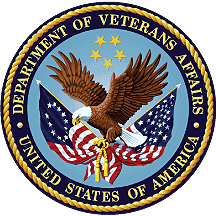 August 2023Department of Veterans AffairsOffice of Information and Technology (OIT)Revision HistoryTable of Contents1.	Introduction	11.1.	Purpose	11.2.	Document Orientation	11.2.1.	Organization of the Guide	11.2.2.	Assumptions	21.2.3.	Disclaimers	21.2.3.1.	Software Disclaimer	21.2.3.2.	Documentation Disclaimer	21.2.4.	Documentation Conventions	21.2.5.	References and Resources	41.3.	Getting Help	41.3.1.	Hover for Help Text	42.	System Summary	52.1.	System Configuration	52.2.	Data Flows	52.3.	User Access Levels	62.4.	Continuity of Operation	63.	Getting Started	73.1.	Logging On	74.	Pending Orders Manager Landing Page	104.1.	Selecting a Patient	104.2.	Outpatient Orders by Date	124.2.1.	Query Editor	144.3.	Outpatient Orders by Location	174.4.	Inpatient Orders	224.5.	Clinic Orders	255.	Patient Coversheet	285.1.	Patient Banner	285.2.	Patient Detailed Demographics	295.3.	Patient Banner Allergies/Adverse Reactions (ADRs)	335.4.	Crisis, Warnings, Allergies, and Directives (CWAD) Postings	346.	Patient Domain Tabs	376.1.	Med List Tab	376.1.1.	Outpatient Med List	376.1.1.1.	Outpatient Med List - Expanded View	396.1.1.2.	Outpatient Med List – Expanded View Help Text	396.1.1.3.	Outpatient Med List - Expanded View Indicators	406.1.1.4.	Outpatient Med List - Expanded View Remote Orders	416.1.1.5.	Outpatient Med Order - Details	416.1.2.	Inpatient Med List	446.1.2.1.	Inpatient Med List - Expanded View	446.1.2.2.	Inpatient Med List - Expanded View Help Text	456.1.2.3.	Inpatient Med Order - Details	456.1.3.	Clinic Med List	486.1.3.1.	Clinic Med List - Expanded View	496.1.3.2.	Clinic Med List - Expanded View Help Text	506.1.3.3.	Clinic Med Order – Details	506.1.4.	Non-VA Med List	526.1.4.1.	Non-VA Med Orders - Expanded View	536.1.4.2.	Non-VA Med List – Expanded View Help Text	546.1.4.3.	Non-VA Med Orders – Details	546.2.	Allergies and ADRs Tab	556.2.1.	Allergy and ADRs - Query Editor	566.2.2.	Allergies and ADRs – Accordion View	576.3.	Vitals Tab	586.3.1.	Vitals – Expanded View	616.3.2.	Vitals – Graphing Capabilities	616.4.	Labs Tab	626.4.1.	Labs - Laboratory Test Record Expanded View	636.4.2.	Labs - Query Editor	646.5.	Progress Notes Tab	646.5.1.	Progress Notes – Expanded View	656.5.2.	Progress Notes – Query Editor	666.6.	Consults Tab	676.6.1.	Consults Tab – Expanded View	686.6.2.	Consults Tab – Query Editor	696.7.	Problem List Tab	696.7.1.	Problem List – Expanded View	706.7.2.	Problem List – Query Editor	716.8.	Immunization Tab	726.8.1.	Immunization Tab – Expanded View	726.8.2.	Immunization Tab – Query Editor	736.9.	Appointments Tab	746.9.1.	Appointments Tab – Expanded View	756.9.2.	Appointments Tab – Query Editor	757.	Version and Build Information	777.1.	Date Formats for Entry	777.2.	Time Display	778.	Joint Legacy Viewer (JLV) Button	789.	Patient Record Flag	799.1.	Patient Record Flag Window Display	799.2.	Patient Record Flag – Category I Flags (National)	809.3.	Patient Record Flag – Category II Flags (Clinical)	8110.	Clinical Context Object Workgroup (CCOW)	8310.1.	Desktop Patient Context – Context Status	8310.2.	Desktop Patient Context – Suspend (Break) Context Links	8310.3.	Desktop Patient Context – Re-establish (Rejoin) Context Link	8310.4.	Desktop Patient Context – Notification of Failed Context Changes	8411.	VistA ‘Spacebar Return’ Functionality in AMPL GUI Application	8511.1.	VistA Logo Button	8511.2.	VistA Patient Context – Change Cannot be Done in AMPL	8511.3.	Vista ‘Spacebar Return’ Function	8612.	Changing User ID and Password	8713.	Exit System	8814.	Caveats and Exceptions	8915.	Troubleshooting	9016.	Acronyms and Abbreviations	9117.	Appendix A: Post-implementation Access or Removal Requests	9218.	Appendix B: AMPL Desktop Shortcut	93List of FiguresFigure 1: Logical High Level AMPL GUI HealthShare Data Flow	6Figure 2: AMPL GUI Login Page	7Figure 3: SSOi Page for VA Users	8Figure 4: Set VistA Context	8Figure 5: Change Station	9Figure 6: Pending Orders Manager Landing Page	9Figure 7: Pending Orders Manager Tabs	10Figure 8: Current Query	10Figure 9: Column Sort Arrow	10Figure 10: Patient Queue	11Figure 11: VistA Patient Lookup	11Figure 12: VistA Patient Lookup Info Button	11Figure 13: Patient Lookup Search Criteria Help	11Figure 14: Patient Cover Sheet with Patient Queue List	12Figure 15: POM Button Toggle to Coversheet and Retained in Patient Queue	12Figure 16: Outpatient Orders by Date Tab	12Figure 17: Outpatient Orders by Date - Site Selection	12Figure 18: Outpatient Orders by Date - Aging Summary	13Figure 19: Outpatient Orders by Date – Aging Summary Quick Filter	13Figure 20: Outpatient Orders by Date - Selecting an Ordering Institution	13Figure 21: Outpatient Orders by Date - Site and Institution Selected	14Figure 22: Outpatient Orders by Date - Patient List	14Figure 23: Outpatient Orders by Date - Query Editor Filters	14Figure 24: Outpatient Orders by Date - Query Editor Filter	15Figure 25: Outpatient Orders by Date - Query Editor Filter Applied	15Figure 26: Outpatient Orders by Date - Results of Query Filter Applied to List	15Figure 27: Supply Filter - Defaults Other Fields	16Figure 28: Provider Filter - Defaults	16Figure 29: Date Filter - Commonly Used Date Ranges	16Figure 30: Query for Date Field Quick List	17Figure 31: Outpatient Orders by Location Tab	17Figure 32: Outpatient Orders by Location - Site Selection	18Figure 33: Outpatient Orders by Location - Selecting an Ordering Institution	18Figure 34: Outpatient Orders by Location - Site and Institution Selected	18Figure 35: Outpatient Orders by Location - STAT Symbol	19Figure 36: Outpatient Orders by Location - Clinic Selected	19Figure 37: Outpatient Orders by Location - Select Patient(s) to Process List	19Figure 38: Outpatient Orders by Location - Process All Button	20Figure 39: Outpatient Orders by Location - Query Editor Filters	20Figure 40: Outpatient Orders by Location - Query Editor Filter Operators	21Figure 41: Outpatient Orders by Location - Query Editor Filters Drug Selected	21Figure 42: Outpatient Orders by Location - Query Editor Search Criteria	21Figure 43: Outpatient Orders by Location - Query Editor Delete Icon	22Figure 44: Outpatient Orders by Location - Patient Filter	22Figure 45: Inpatient Orders Tab	22Figure 46: Inpatient Orders - Division Selection	23Figure 47: Inpatient Orders - Division Selected	23Figure 48: Inpatient Orders - Ward Group Selected	23Figure 49: Inpatient Orders - Select Patient(s) to Process List	23Figure 50: Inpatient Orders - Query Editor Filters	24Figure 51: Inpatient Orders - Query Editor Filter Applied	24Figure 52: Inpatient Orders - Query Editor Filters Drug Value	25Figure 53: Inpatient Orders - Query Editor Search Criteria	25Figure 54: Inpatient Orders - Query Editor Delete Icon	25Figure 55: Clinic Orders Tab	26Figure 56: Clinic Orders - Select Division	26Figure 57: Clinic Orders - Division Selected	26Figure 58: Clinic Orders - Clinic Group Selected	27Figure 59: Clinic Orders - Query Editor Filters	27Figure 60: Clinic Orders - Select Patient(s) to Process List	27Figure 61: Patient Coversheet	28Figure 62: Patient Banner	28Figure 63: Covid-19 Testing Status	29Figure 64: Patient Reload Button	29Figure 65: Patient Information Banner	29Figure 66: Patient Demographic - Details	29Figure 67: Contact Info Tab	30Figure 68: Pharmacy Info Tab	30Figure 69: Eligibility Tab	31Figure 70: Social, Primary Care, Clinic Info Tab	31Figure 71: Military Service Tab	32Figure 72: Health Plans/Insurance Tab	32Figure 73: Primary Care Team Information	32Figure 74: Primary Care Details - Outpatient	33Figure 75: Primary Care Details - Inpatient	33Figure 76: Allergies/ADRs Listed in Patient Banner	33Figure 77: Allergy Banner Pop-Up Window	34Figure 78: Postings Buttons - Indicating Critical Information	35Figure 79: Postings Buttons - Indicating No Postings	35Figure 80: CWAD - List Window	35Figure 81: CWAD - Detailed Display	36Figure 82: Patient Data Domain Tabs	37Figure 83: Med List Tab	37Figure 84: Outpatient Med List	38Figure 85: Outpatient Med List - Remote Orders Button	38Figure 86: Outpatient Med List - Remote Orders	38Figure 87: Outpatient Med List - More Button	39Figure 88: Outpatient Med List - Expanded View	39Figure 89: Outpatient Med List - Help Text	39Figure 90: CMOP Indicator	41Figure 91: Outpatient Med List - Show Remote Orders Checkbox	41Figure 92: Outpatient Med Order – Active Order Detail Screen	42Figure 93: Outpatient Med Order – Additional Details	42Figure 94: Outpatient Med Order – Order Check	42Figure 95: Outpatient Med Order - Drug Restriction/Guideline Information	42Figure 96: Outpatient Med Order - Drug Info	43Figure 97: Outpatient Med Order - Provider Info	43Figure 98: Outpatient Med Order - Activity Log	43Figure 99: Inpatient Med List	44Figure 100: Inpatient Med List - More Button	44Figure 101: Inpatient Med List - Expanded View	45Figure 102: Inpatient Med List - Help Text	45Figure 103: Inpatient Med Order - Active Orders Detail Screen	46Figure 104: Inpatient Med Order - Additional Details	46Figure 105: Inpatient Med Order - Order Check	46Figure 106: Inpatient Med Order - Drug Restriction/Guideline Information	47Figure 107: Inpatient Med Order - Drug Info	47Figure 108: Inpatient Med Order - Provider Information	47Figure 109: Inpatient Med Order - PADE Inventory	48Figure 110: Inpatient Med Order - Administration Hx	48Figure 111: Clinic Med List	48Figure 112: Clinic Med List - Remote Orders Button	49Figure 113: Clinic Med List - Remote Orders	49Figure 114: Clinic Med List - Expanded View	49Figure 115: Clinic Med List - Help Text	50Figure 116: Clinic Med Order – Active Order Detail Screen	50Figure 117: Clinic Med Order - IV Med Order Details	50Figure 118: Clinic Med Order - Additional Details	51Figure 119: Clinic Med Order - Order Check	51Figure 120: Clinic Med Order - Drug Restriction/Guideline Information	51Figure 121: Clinic Med Order - Drug Info	51Figure 122: Clinic Med Order - Provider Information	52Figure 123: Clinic Med Order - PADE Activity	52Figure 124: Clinic Med Order - Administration Hx	52Figure 125: Non-VA Med List	53Figure 126: Non-VA Med List - Remote Orders Button	53Figure 127: Non-VA Med List - Remote Orders	53Figure 128: Non-VA Med List - More Button	54Figure 129: Non-VA Med List - Expanded View	54Figure 130: Non-VA Med List - Help Text	54Figure 131: Non-VA Med Orders - Details for Active Medication	55Figure 132: Allergies and ADRs Tab	55Figure 133: Allergies and ADRs - Allergy Assessment Needed	55Figure 134: Allergies and ADRs Column Header Help Text	56Figure 135: Allergies and ADRs - Entered in Error Records Indicator	56Figure 136: Allergies and ADRs - Entered in Error Records	56Figure 137: Allergies and ADRs - Query Editor	56Figure 138: Allergies and ADRs - Filter Options	57Figure 139: Allergies and ADRs - Sorting Options	57Figure 140: Allergies and ADRs - Accordion View	57Figure 141: Allergies and ADRs - Accordion View – Records Entered in Error	58Figure 142: Vitals Tab	58Figure 143: Vitals - Column Headers	58Figure 144: Vitals - Help Text	59Figure 145: Vitals - Additional Vitals	59Figure 146: Vitals - Display	60Figure 147: Vitals - Date Range	60Figure 148: Vitals – Commonly Used Date Ranges	60Figure 149: Vitals - Date Range Display	61Figure 150: Vitals - Expanded View	61Figure 151: Vitals - Graphing	61Figure 152: Vitals - Regression Lines and Labels	62Figure 153: Labs Tab	62Figure 154: Labs - Column Headers	62Figure 155: Labs - Help Text	62Figure 156: Labs - Test Record Expanded View	63Figure 157: Labs - Lab Results Pending	63Figure 158: Labs - No Lab Data	63Figure 159: Labs - Show Query Editor Button	64Figure 160: Labs - Filter and Sorting Options	64Figure 161: Progress Notes Tab	64Figure 162: Progress Notes - Column Headers	65Figure 163: Progress Notes - Help Text	65Figure 164: Progress Notes - Expanded View	65Figure 165: Progress Notes - Interdisciplinary Note	66Figure 166: Progress Notes - Query Editor Button	66Figure 167: Progress Notes - Filter and Sorting Options	67Figure 168: Consults Tab	67Figure 169: Consults Tab - Column Headers	67Figure 170: Consults Tab - Help Text	68Figure 171: Consults Tab - Expanded View	68Figure 172: Consults Tab - Filter and Sort	69Figure 173: ‘OR’ing’ for Text Filters	69Figure 174: Problem List Tab	70Figure 175: Problem List Tab - Column Headers	70Figure 176: Problem List - Help Text	70Figure 177: Problem List - Expanded View	71Figure 178: Problem List - Filter and Sort Options	71Figure 179: Problem List - “Or” Filter Option	72Figure 180: Immunization Tab	72Figure 181: Immunization Tab - Column Headers	72Figure 182: Immunization Tab - Help Text	72Figure 183: Immunization Tab - Expanded View	73Figure 184: Immunization Tab - Filters and Sort Options	73Figure 185: Appointments Tab	74Figure 186: Appointments Tab - Column Headers	74Figure 187: Appointments Tab - Help Text	74Figure 188: Appointments Tab - Print Buttons	74Figure 189: Appointments Tab - Expanded View	75Figure 190: Appointments - Filter and Sort Options	76Figure 191: Version and Build Information	77Figure 192: Joint Legacy Viewer (JLV) Button	78Figure 193: Patient Record Flag Indicator	79Figure 194: Patient Record Flags	79Figure 195: Patient Record Flag Window	80Figure 196: Patient Record Flag Category I Flag Signed, Linked Notes	80Figure 197: Patient Record Category Flag I Progress Note Window	81Figure 198: Category II Flags	82Figure 199: Patient Record Flag Category II Flag Signed, Linked Notes	82Figure 200: Patient Record Category Flag II Progress Note Window	82Figure 201: Context Status	83Figure 202: Context Sharing Confirmation Window	83Figure 203: CCOW Button	84Figure 204: Re-establishing Context Confirmation	84Figure 205: Notification of Failed Context Changes Window	84Figure 206: VistA Logo Button	85Figure 207: Notification of Patient Change in AMPL	85Figure 208: Patient Context Change Cannot be Made in AMPL Notification Window	85Figure 209: VistA Spacebar Return Function	86Figure 210: Logout Button	88Figure 211: Desktop Shortcut	93IntroductionAdvanced Medication Platform (AMPL) Graphic User Interface (GUI) is a front-end application supporting the Department of Veterans Affairs (VA) pharmacists by fulfilling the need for medical knowledge during patient care. Access to relevant medical knowledge can lead to increased quality of care, better efficiency, and improved health outcomes. It can also decrease the potential for errors and adverse events resulting in decreased cost and increased provider and patient satisfaction. Incorporating GUI capabilities into the processing of pharmacy medication orders is a way to minimize risks and enhance health care.PurposeAMPL GUI is a Graphic User Interface application tailored to users of the Veterans Health Information Systems and Technology Architecture (VistA) Pharmacy packages. AMPL GUI provides pharmacists with a single point of access to patients’ medical data from all VA Medical Centers in a clearer and more user-friendly display. AMPL GUI is intended to advance VA’s ongoing efforts to employ robust electronic health records and improve the efficiency and safety of the medication order process.AMPL GUI supports the current workflow as well as the development and incorporation of modern technology, functionality, and techniques. It will allow users to make more informed decisions using clinical knowledge and patient-specific expandable information, intelligently filtered, sorted, organized, and presented within a single application as care is being delivered.AMPL GUI displays data from the following domains as well as the Pending Order Manager Display:Allergies/ADRsAppointmentsConsultsDemographicsImmunizationsLabPharmacyProblem ListProgress NotesVitalsDocument OrientationThe AMPL User Guide is formatted comparable to the Computerized Patient Record System (CPRS) User Manual: GUI Version.Organization of the GuideThis guide is organized in the way users will initially access AMPL GUI. It is organized in a way to help the reader understand the basic layout of AMPL GUI and provide the reader with information about the specific tasks that pharmacy staff need to perform. The contents are organized as a functionality listing, starting with the features of the patient header, then going tab by tab through each set of clinical offerings.AssumptionsThe user guide is written from the perspective of VA users, assuming the following:User can open, navigate, and use a web browser.User can use web-based applications, their menu options, and navigation tools.User has completed any prerequisite training specific to the AMPL GUI application.User has been provided access to the AMPL GUI application.Pharmacy staff who have access to AMPL GUI will use their Personal Identity Verification (PIV) card to sign on. A URL will be given during implementation.The functionality of AMPL GUI will be used to support Veterans Health Administration (VHA) and/or Veterans Benefits Administration (VBA) workflows.DisclaimersSoftware DisclaimerThis software was developed at the Department of Veterans Affairs by employees of the Federal Government in the course of their official duties. Pursuant to Title 17 Section 105 of the United States Code this software is not subject to copyright protection and is in the public domain. VA assumes no responsibility whatsoever for its use by other parties, and makes no guarantees, expressed or implied, about its quality, reliability, or any other characteristic. We appreciate acknowledgement if the software is used. This software can be redistributed and/or modified freely if any derivative works bear some notice that they are derived from it, and any modified versions bear some notice that they have been modified.Documentation DisclaimerThe appearance of external hyperlink references in this guide does not constitute endorsement by the VA of this website or the information, products, or services contained therein. The VA does not exercise any editorial control over the information you may find at these locations. Such links are provided and are consistent with the stated purpose of the VA.Documentation ConventionsVarious symbols are used throughout the documentation to alert the reader to special information. The following shows the symbols being used and the description of each: The Information symbol indicated especially important or helpful information.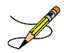 In addition, the AMPL GUI application uses several symbols. The following figures list these symbols and include a brief description of how it is used:This icon designates that the column is sorted – Ascending (the number listed next to the arrow is showing the sort order for that column if more than one column is sorted).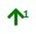 This icon designates that the column is sorted – Descending (the number listed next to the arrow is showing the sort order for that column if more than one column is sorted).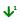 This icon is used to indicate columns are hidden from view.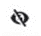 This symbol, located next to a clinic record, indicates that there is at least one order for that clinic with a priority of STAT, ASAP, or a schedule of NOW.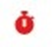  Patient Context Indicator – Indicates whether CCOW is synchronizing patients with other GUIs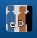  VistA button - Allows the user to choose the last patient accessed in VistA similar to ‘Spacebar Return’ functionality 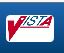  Refresh icon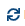  Reset icon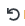  Filter icon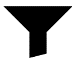  Medication List tab – Indicates Remote Orders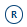  Patient Lookup icon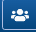  Add icon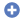  More button – Displays Expanded view of Medication Orders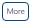  Table icon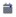  The Caution/Warning symbol indicates that data within a tab may be incomplete. The information may be updated by refreshing the patient.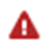  Entered in Error NOTE: Notice the difference between these two icons, the Entered in Error icon has a pink background.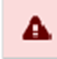 Other Important Notes:For all instances where time is displayed, the time will reflect the time zone of where the item was entered and not update to the user’s time zone.Some data fields in VistA, along with certain data changes done through FileMan will NOT trigger an update to AMPL GUI. See the list below for specific data trigger issues. More details are provided in Section 2.2 Data Flows.Date of Birth Temporary Mailing Information Phone Numbers Emergency Contact Info RelationshipEmergency Contact Info Phone NumbersPOW War FieldCombat from DateCombat to DateCombat LocationNature of OrderPrescription Refills without Status ChangeReferences and ResourcesAdditional information on AMPL GUI can be found in the following documents:AMPL Technical ManualAMPL GUI Deployment, Installation, and Rollback Guide (DIBR)Getting HelpA future version of this document will include online help for how-to information, AMPL GUI Resources, access to AMPL GUI training videos, and additional training materials.Prior to contacting the Enterprise Service Desk (ESD) for support, please refer to 3.1: Logging On for detailed information about how to access AMPL GUI and to section 15: Troubleshooting for suggested resolution steps and troubleshooting information.If you are an authorized user that has trouble logging in to AMPL or experiencing other application issues, please contact the Enterprise Service Desk via telephone or by using the Your IT self-service portal for assistance.If you are unable to retrieve community partner documents for a patient, please contact your local Veterans Health Information Exchange (VHIE) Coordinator.Hover for Help TextHelp text is widely available throughout AMPL by hovering over text or data fields including column headers, symbols, facility numbers (hovering provides facility name), and Query Editors (date box and filter text box).Examples are included in sections as applicable. System SummaryAMPL GUI is a web-based application that is intended to assist with accessing and displaying of pharmacy orders and relevant patient data in the support of processing pharmacy orders.It consists of two primary functions, the Pending Order Manager (POM) and the Patient Coversheet. The POM is used to find and organize pharmacy orders that need actions. It supports the ability to create a queue of orders that then can be used to retrieve a patient’s record in the coversheet. The AMPL GUI patient coversheet, through a series of tabs, displays pharmacologically relevant aspects of the patient medical record. AMPL GUI is read-only for the initial release, with urgent future plans to convert to read/write functionality.System ConfigurationThe system is hosted in the Veterans Affairs Enterprise Cloud (VAEC) Amazon Web Services (AWS) cloud. It is solely accessed through a web browser. The preferred browser is Google Chrome, but most modern web browsers should be acceptable. Microsoft Explorer is not supported.Access to the VA network and a web browser is needed to access AMPL GUI. To utilize the AMPL GUI’s Clinical Context Object Workgroup (CCOW) functionality, CCOW needs to be installed and configured on the workstation.Data FlowsWhen a patient’s record is accessed in AMPL, the pharmacist is provided a comprehensive view of local and remote clinical patient data to provide enhanced decision support by bringing together several domains of patient data including patient demographics, CWAD, allergies and adverse reactions, consultations, immunizations, vitals, progress notes, problem lists, labs, medications, and appointments. All this data is obtained from VistA through the Veterans Data Integration and Federation (VDIF) service which aggregates data from all VA Medical Centers where that patient has been seen.Most data updates made in VistA trigger propagation of that data through several systems in VDIF to ultimately be available to AMPL. This process is designed to occur quickly such that changes in VistA are reflected in AMPL within minutes. There are times that the system has a backlog with a queue of data to be processed, which may degrade the response time for data changes to be available to AMPL.Patient demographics by themselves do not trigger propagation of data to VDIF. If a change is made only to a patient’s demographic information in VistA, those changes will not be immediately reflected in VDIF or AMPL. See section 1.2.4 for a list. Once other changes are made for the patient that do trigger data propagation, such as addition of a medication order or allergy, status change of a medication order or allergy, or any other changes that trigger propagation to VDIF, the patient demographics changes will be propagated to AMPL at that time.Patient data flowing from VistA is stored by VDIF. It is transmitted upon request to AMPL in either Fast Healthcare Interoperability Resources (FHIR) format, a standard mechanism for sharing health data or using custom requests.In addition to patient data, AMPL also provides functionality to assist pharmacists with managing pending orders. The data in the Pending Orders Manager is pulled using VDIF custom service calls to the currently selected VistA site. An AMPL user can select a VistA station and see the Pending Orders for that site or search for patients and open their records from that site. Please refer to section 3.1: Logging On for details on how to change the selected station.Figure : Logical High Level AMPL GUI HealthShare Data Flow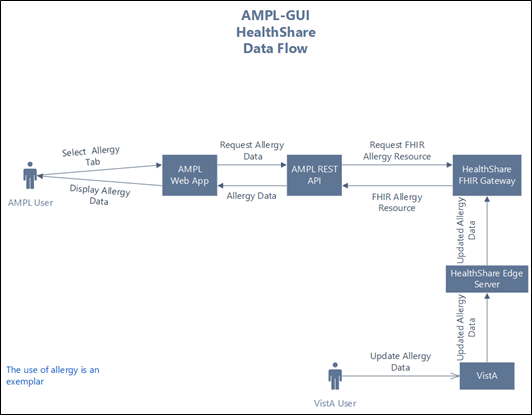 User Access LevelsAMPL GUI implements a single level of user access. Access is granted at the enterprise level via an Active Directory (AD) group. No local VistA credentials are necessary to use AMPL GUI.Continuity of OperationAMPL GUI is hosted on the Amazon Web Service (AWS) cloud, managed by the Veterans Affairs Enterprise Cloud (VAEC) group. This environment is highly available and is unlikely to experience an extended outage. AMPL GUI is an enhancement to existing pharmacy systems and does not replace any existing system. In the unlikely event that AMPL GUI is unavailable, traditional pharmacy systems can still be utilized.Getting StartedPharmacy staff will be granted access to AMPL GUI and will use their Personal Identity Verification (PIV) card for sign on. If you currently do not have access to AMPL GUI, please refer to Appendix A: Post-implementation Access or Removal Requests for access instructions.Logging OnThe following steps will display the process of logging on to AMPL GUI using Single Sign-On Integration (SSOi) and PIV authentication, similar to other web applications. The application can be easily accessed by creating a Desktop Shortcut. Please refer to Appendix B: AMPL Desktop Shortcut.Enter the AMPL URL (https://ampl.vaec.va.gov) into the address bar of your internet browser. The following login page will appear:Figure : AMPL GUI Login Page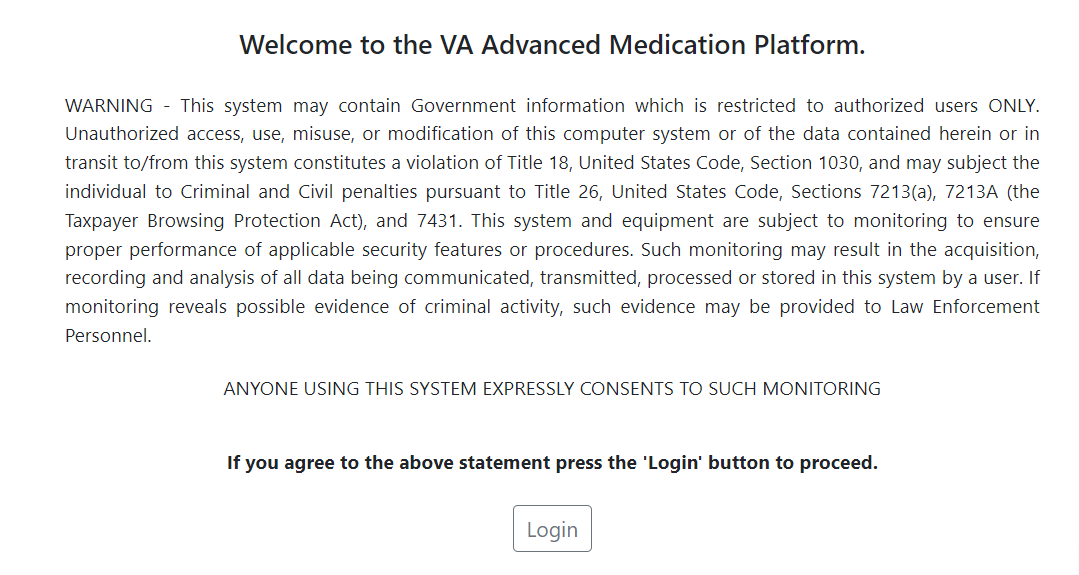 After clicking Login, users are redirected to the VA SSOi page (see image below)Click the Sign in with VA Personal Identity Verification (PIV) Card graphicSelect the appropriate certificate and click OK.Enter your Personal Identification Number (PIN) and click OK.If PIV card is unavailable, user can sign in with network credentials by clicking View Other Sign-in Options.Figure : SSOi Page for VA Users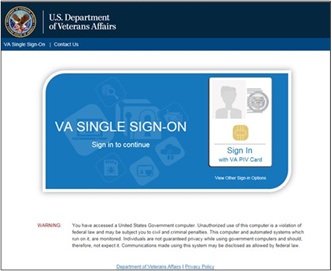 A pop-up window will appear and require the user to enter their 3-digit Station #. This allows AMPL GUI to retrieve local data from the correct database. Previous station number will be retained if the computer is the same and cookies do not get cleared.NOTE: If the user moves to another computer, they will have to re-enter the station number. Additionally, if the browser gets cleared of cookies and site data on a computer, then they will be prompted to re-select the station number again.Figure : Set VistA Context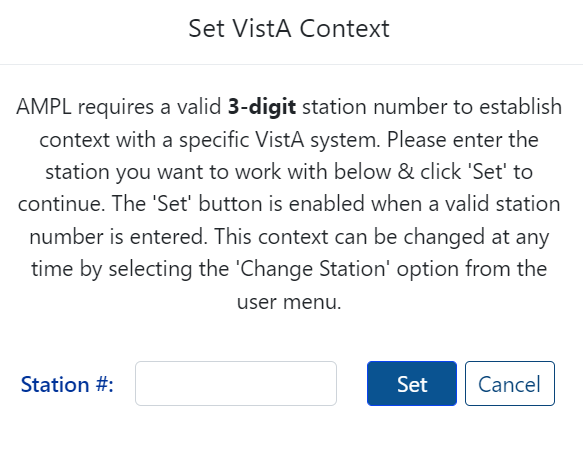 NOTE: Once logged in, the selected Station may be changed at any time by clicking the dropdown next to your username in the upper right-hand corner of the screen. See figure below:Figure : Change Station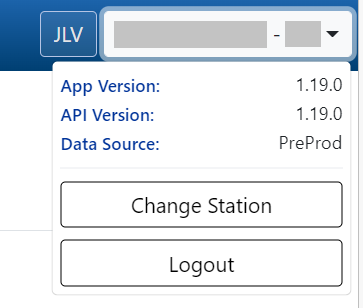 Once logged in, The Pending Orders Manager Landing Page will display. To view a specific patient record and be taken to the Patient Coversheet, select VistA Patient Lookup. Please refer to section 5: Patient Coversheet for additional information on search options. See figure below:Figure : Pending Orders Manager Landing Page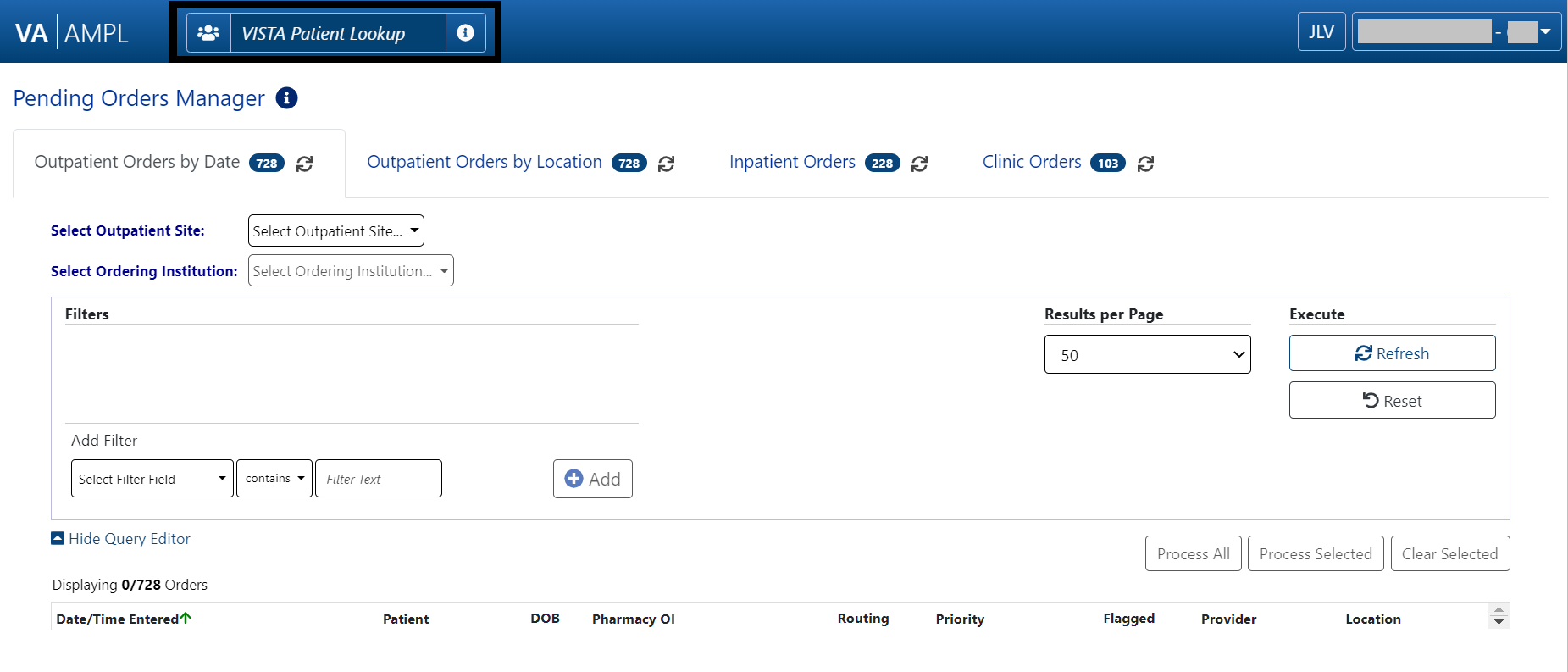 Pending Orders Manager Landing PageThis section describes in general terms, the AMPL GUI application screen first encountered by the user and navigation paths to functions noted on the screen.On the Pending Orders Manager landing page, the tabs available to view the specific orders are Outpatient Orders by Date, Outpatient Orders by Location, Inpatient Orders and Clinic Orders. See figure below:Figure : Pending Orders Manager Tabs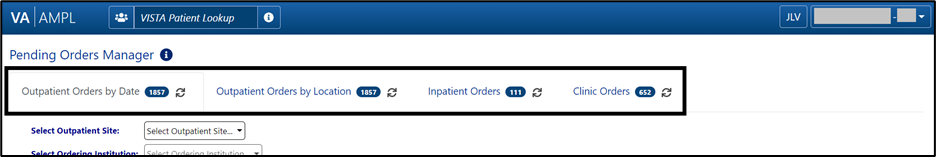 On each tab header there is a count of the number of orders currently pending at the station the user is signed into. Each tab may open with a filter and sort applied, which can be seen in the Current Query display. See figure below:Figure : Current Query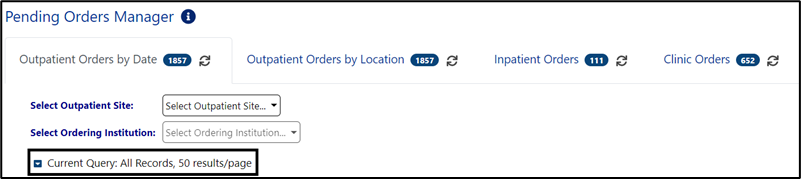 To reveal if a column is sortable, click the column header. If it is sortable, the  icon will display. Repeatedly clicking the sortable column will toggle between ascending, descending then back to default. If more than 1 column is sorted, a small number by the arrow  indicates the order. See figure below: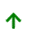 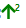 Figure : Column Sort Arrow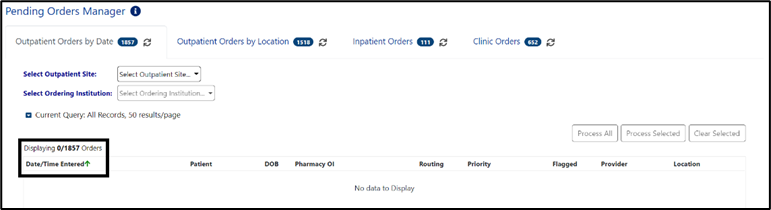 Selecting a PatientOnce a tab is selected and the Outpatient site, Ordering Institution, Ward group, Ward or Clinic is chosen, a list of patients with related pending orders will display. One or more patients may be selected from the list for processing. If multiple patients are selected, they will be added to the patient queue and their names will display at the bottom of the screen. See figure below:Figure : Patient Queue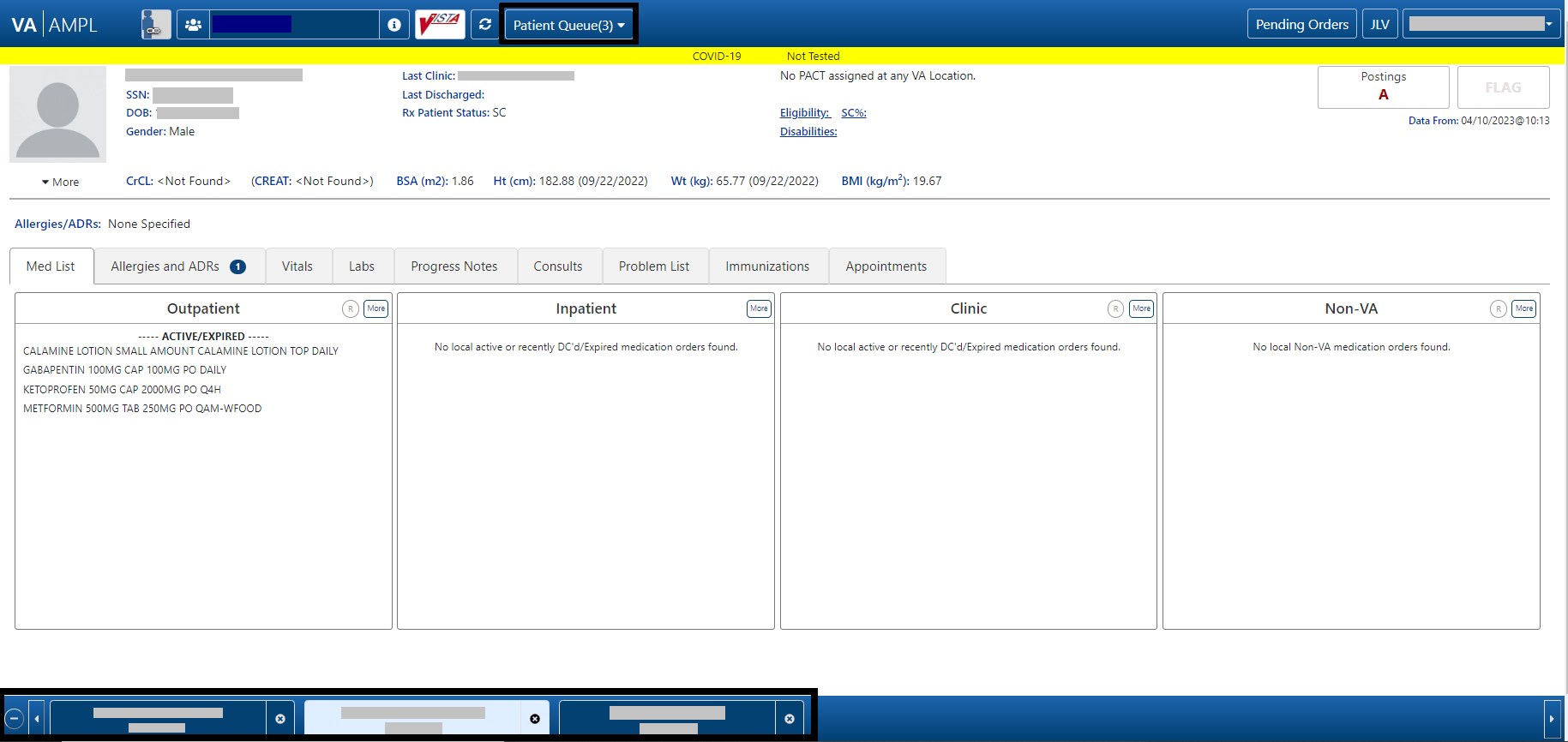 To find a patient not included in the Pending Orders Manager lists, use the VistA Patient Lookup box in the header. See figure below:Figure : VistA Patient Lookup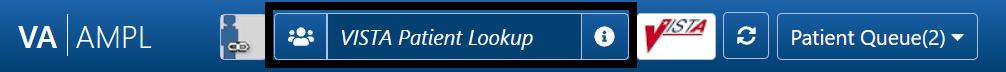 For a list of available criteria that can be used for patient lookup, click the “i” Button to display Search Criteria Help. See figures below:Figure : VistA Patient Lookup Info Button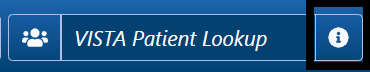 Figure : Patient Lookup Search Criteria Help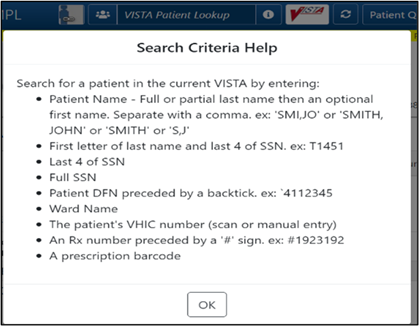 If a patient is selected in the VistA Patient Lookup box, the name will be added to the Patient Queue. Each additional patient(s) selected is added to the Patient Queue. The Queue is retained if the user toggles from Pending Orders Manager and back to the Coversheet. See figures below:Figure : Patient Cover Sheet with Patient Queue List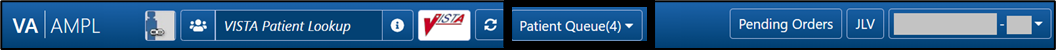 Figure : POM Button Toggle to Coversheet and Retained in Patient Queue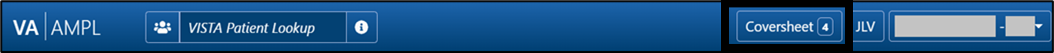 The Patient Queue is cleared if user returns to the Pending Orders Manager page by changing stations or logging out of AMPL and logging back in. It is not retained in future sessions.Outpatient Orders by DateOutpatient Orders by Date is the default tab on the Pending Orders Manager page. To display orders, select a specific Outpatient Site from the dropdown menu. All sites related to the login facility will display. The total number of orders will be visible in the blue bubble in the tab, as well as a Refresh button to update the list. See figure below:Figure : Outpatient Orders by Date Tab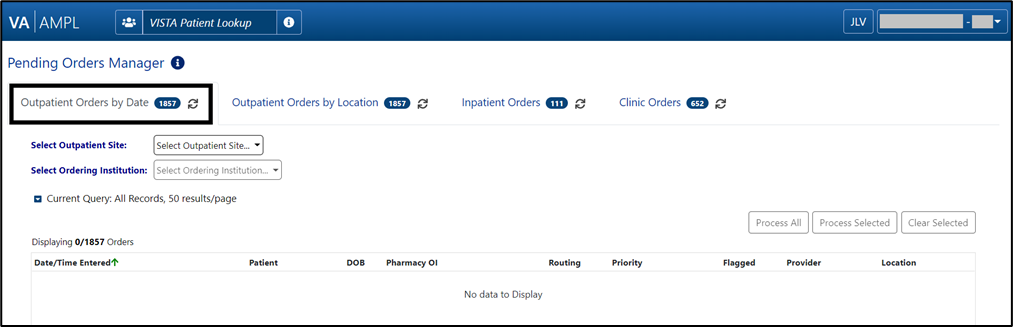 To change the Outpatient Site or Ordering Institution, click on the dropdown menu and all sites related to the login facility will display. See figure below:Figure : Outpatient Orders by Date - Site Selection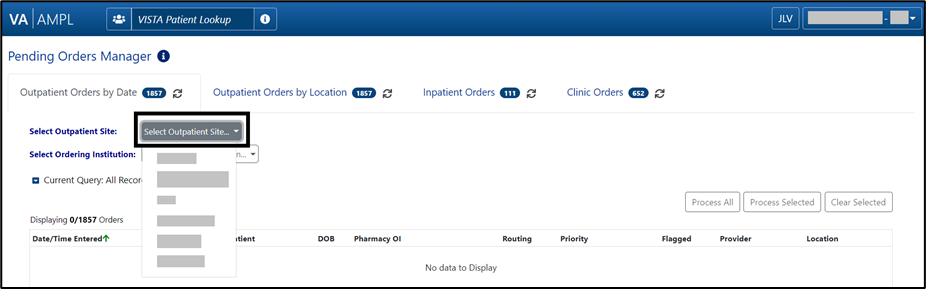 Once an Outpatient Site is selected, a chronological list of orders, oldest to newest is displayed, as well as an Order Aging Summary. Neither will display until the Outpatient Site is selected.NOTE: Total number of orders and the Order Aging Summary counts will update if Ordering Institution is selected to further filter the orders.Figure : Outpatient Orders by Date - Aging Summary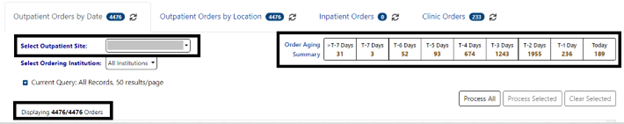 In the figure below, T-5 Days is selected, and the patient selection list will be filtered to only patients with orders from that date range.This quick filter feature uses the same Reset button as all other query filters. For additional details, please refer to section 4.2.1: Query Editor Figure : Outpatient Orders by Date – Aging Summary Quick Filter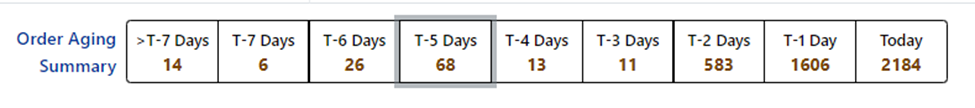 When an Outpatient Site is selected, the order display defaults to All Ordering Institutions or to the single Ordering Institution if the Outpatient site only has one. To further filter the orders for the site, select a specific Ordering Institution by using the dropdown menu and selecting from the list. See figure below:Figure : Outpatient Orders by Date - Selecting an Ordering Institution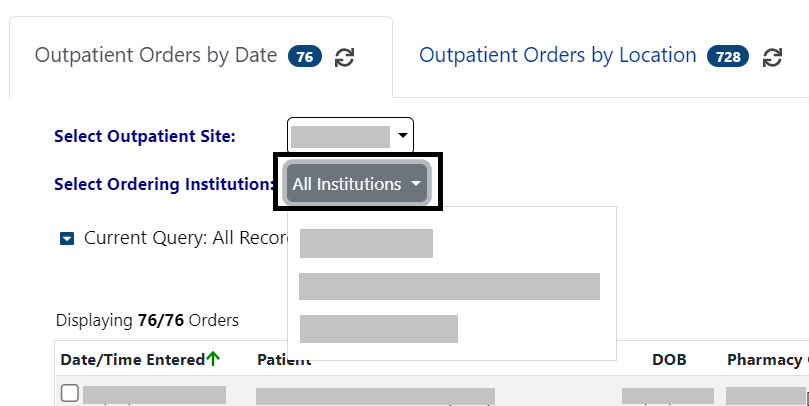 Once the Ordering Institution is selected, the orders for that institution will display in chronological order, oldest to newest. The display also includes the Order Aging Summary and the total number of orders for that Ordering Institution. See figure below:Figure : Outpatient Orders by Date - Site and Institution Selected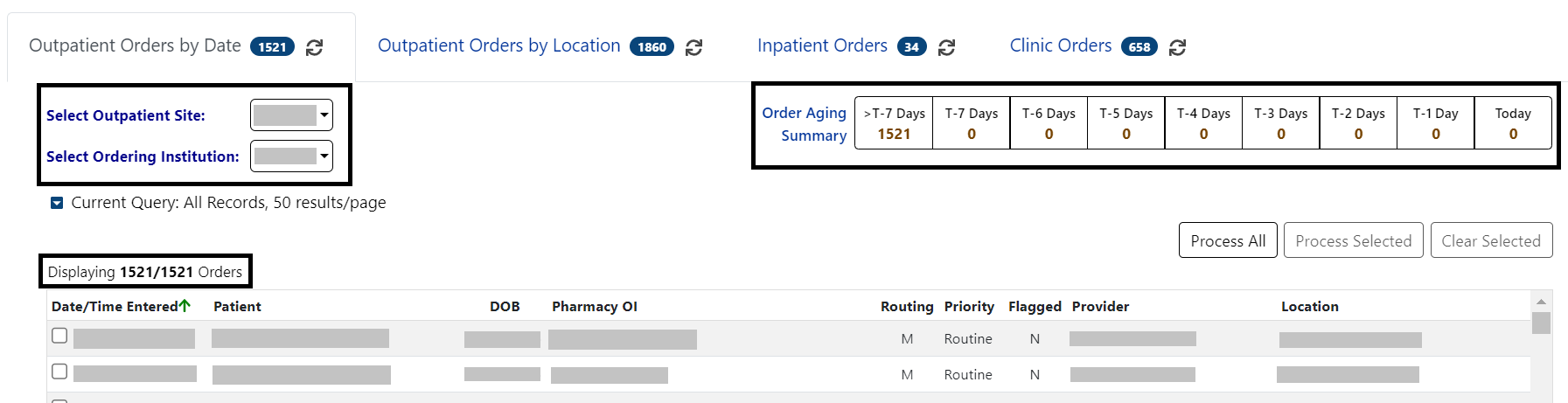 Orders will display for the patients who meet the criteria above. The column headers include Date/Time Entered, Patient, DOB, Pharmacy OI, Routing, Priority, Flagged, Provider and Location. The default view includes All Records, 50 Results/page.Figure : Outpatient Orders by Date - Patient List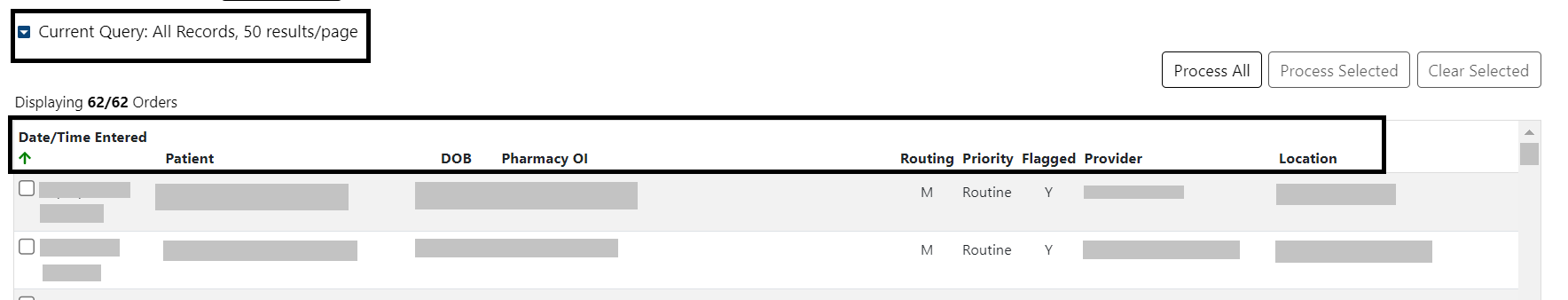 From the list of Orders, specific orders for one or more patients may be selected by checking the order(s) and the Process Selected button. The complete list of patients may be loaded by using the Process All button. Query EditorTo filter this list before processing, open the Query Editor by clicking the arrow next to “Current Query” and select the criteria to use for further filtering by selecting from the Select Filter Field dropdown list. See figure below:Figure : Outpatient Orders by Date - Query Editor Filters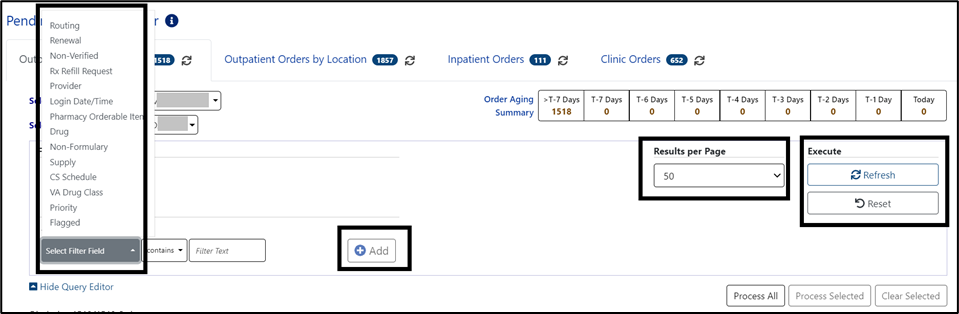 Continue building a filter by selecting from the dropdown list of operators “contains”, “is”, or “is not” as appropriate. For this example, Routing was selected, then the “is” operator was selected to further restrict output and “Window” was chosen as the Routing. See figure below:Figure : Outpatient Orders by Date - Query Editor Filter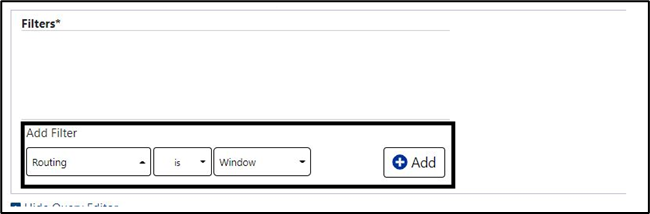 Click Add to have the filter added to the search criteria. Continue this process with other filters, as needed. Once completed, click on Refresh to update the display. To delete a filter, select the red “X” icon to the right of it. To clear filters added by the user and return to the tab’s default, click the Reset button. See figure below:Figure : Outpatient Orders by Date - Query Editor Filter Applied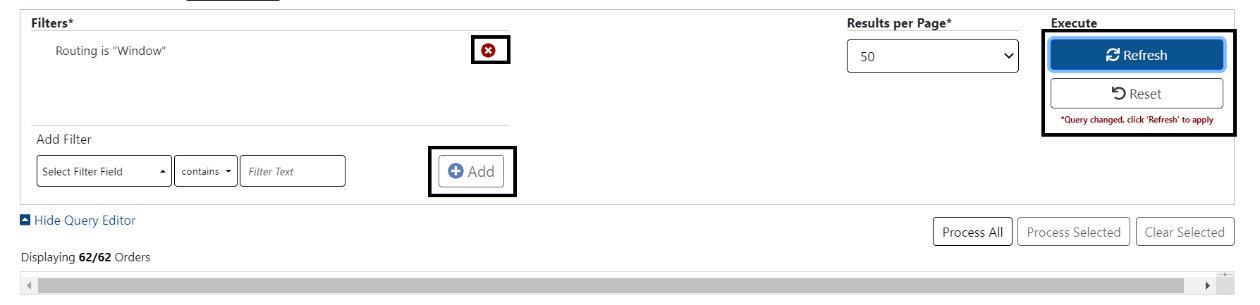 This filter reduced the results from 292 to 8.Figure : Outpatient Orders by Date - Results of Query Filter Applied to List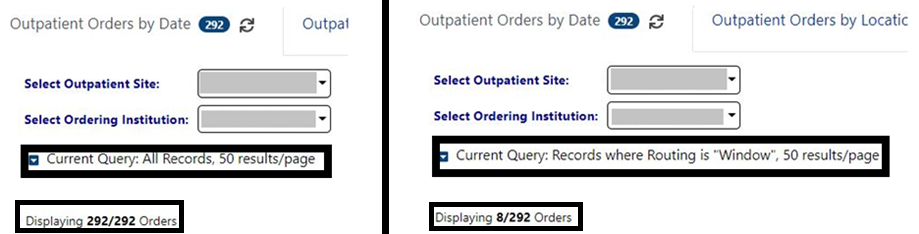 For some filters, default values are added to the operator and criteria. For example, if the Supply filter is chosen, the other fields default to “is” and “true”. See figure below:Figure : Supply Filter - Defaults Other Fields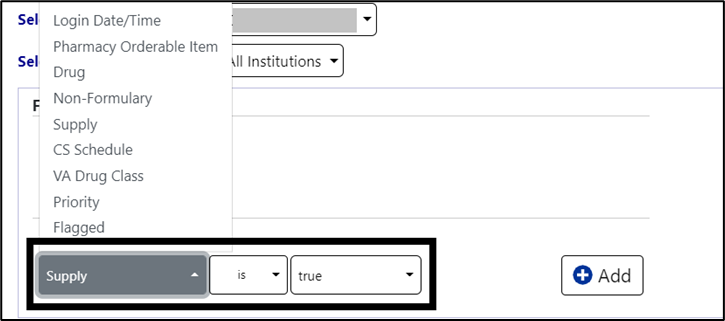 When the Provider filter is selected, the operator defaults to “is” and a dropdown list of providers is added. See figure below:Figure : Provider Filter - Defaults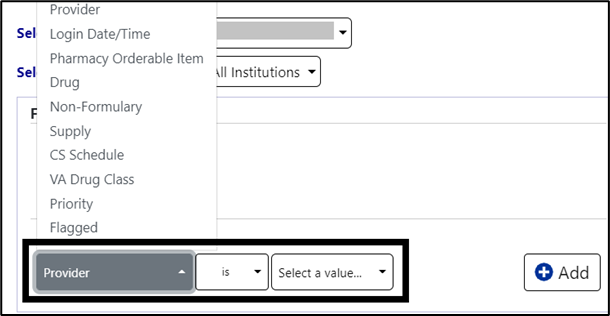 If a date filter is selected, a list of common date ranges is available by clicking the arrow to the left of the date field. See figure below:Figure : Date Filter - Commonly Used Date Ranges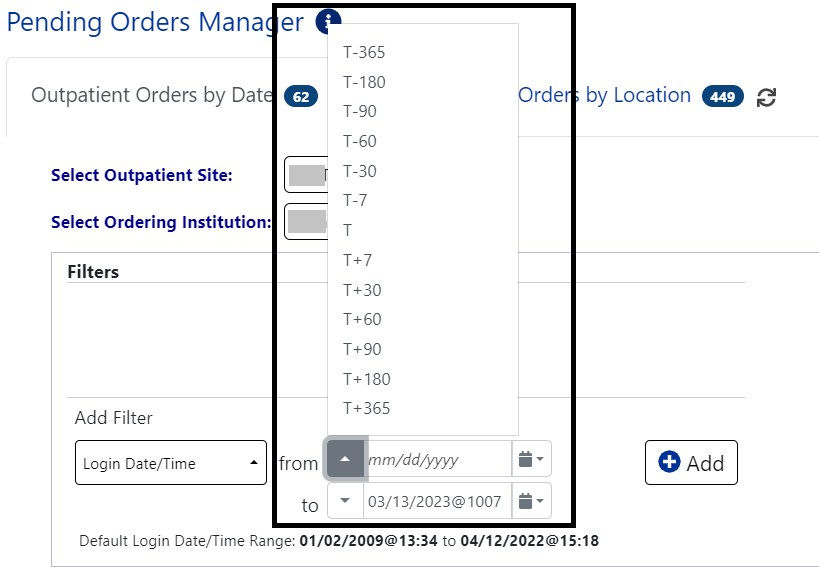 Help Text is available by hovering over the date box. This is a widely available feature throughout AMPL.Figure : Query for Date Field Quick List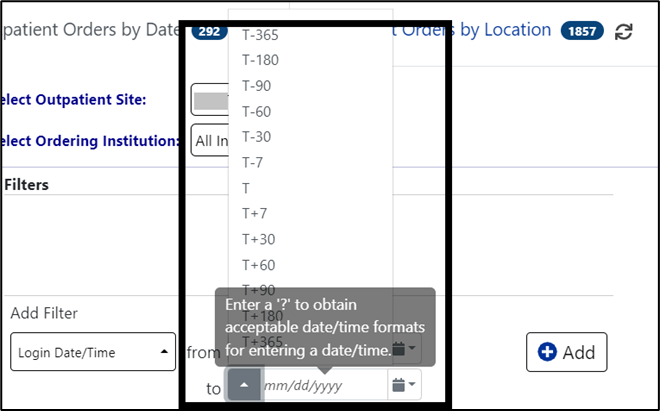 Outpatient Orders by LocationTo display Outpatient Orders by Location, click on that tab from the Pending Orders Manager page, then select a specific Outpatient Site and Ordering Institution. The total number of orders will be visible in the blue bubble in the tab, as well as a Refresh button to update the list. See figure below:Figure : Outpatient Orders by Location Tab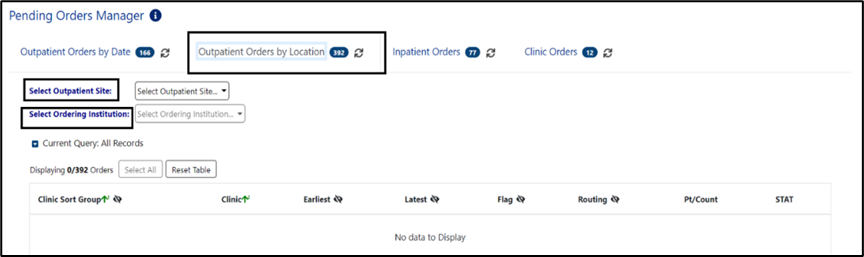 To select or change the Outpatient Site, click the dropdown menu and all sites related to the login facility will display. See figure below:Figure : Outpatient Orders by Location - Site Selection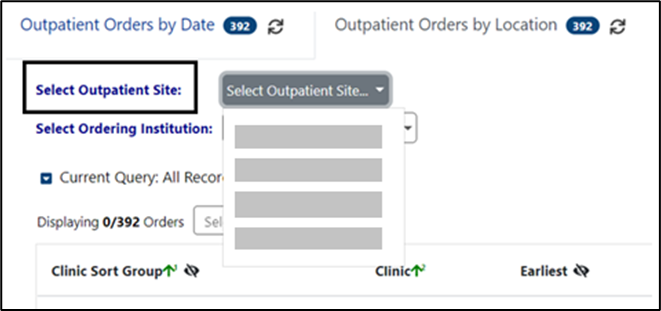 When an Outpatient Site is selected, the order display defaults to All Ordering Institutions. To further filter the orders for the site, select a specific Ordering Institution by using the dropdown menu and selecting from the list. See figure below:Figure : Outpatient Orders by Location - Selecting an Ordering Institution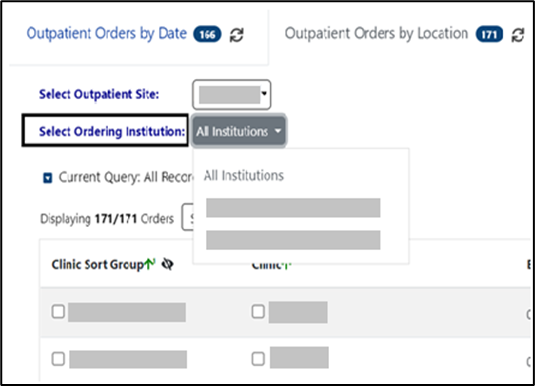 Once the Ordering Institution is selected, a list of orders for the location will display with the total number of orders. See figure below:Figure : Outpatient Orders by Location - Site and Institution Selected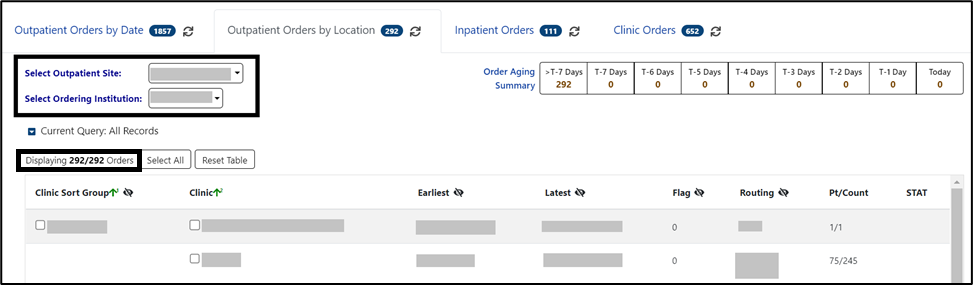 Some orders may display a STAT symbol in the last column. Hovering over the icon displays help text, “Indicates that there is at least one order for the clinic that has a priority of ‘STAT’, ‘ASAP (EMERGENCY)’ or has a schedule of ‘NOW’. See figure below:Figure : Outpatient Orders by Location - STAT Symbol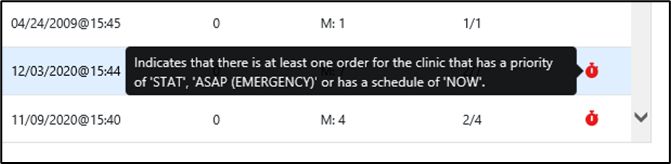 From this location list, orders may be processed for some or all locations. Selecting specific Clinic Group(s) or Clinic(s) adds the patients with orders from those clinics to the Select Patients(s) to Process list. The Select All button above the Clinic Group list adds all patients to the Patient(s) to Process list. A list of patients will display in the Select Patient(s) to Process list below the Location List. See figure below:Figure : Outpatient Orders by Location - Clinic Selected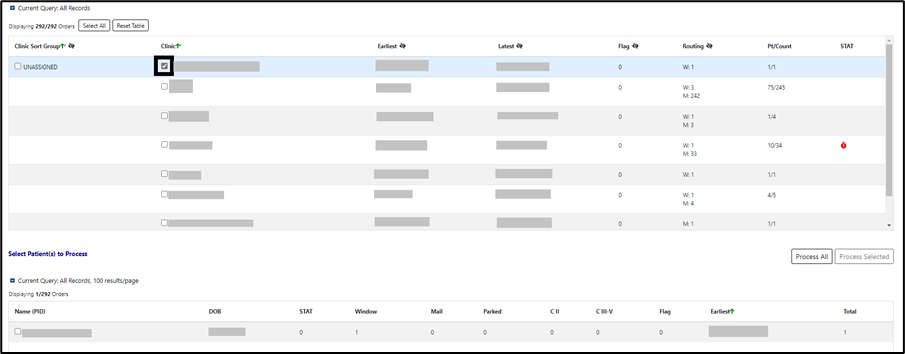 From the Select Patient(s) to Process List, select one or more patients and click the Process Selected button located above the Select Patient list at the top right. The Process All button adds all orders to the Patient Queue list for processing. See figures below:Figure : Outpatient Orders by Location - Select Patient(s) to Process List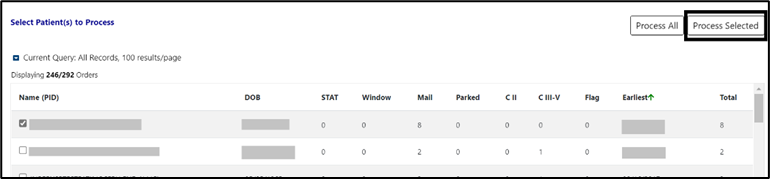 Figure : Outpatient Orders by Location - Process All Button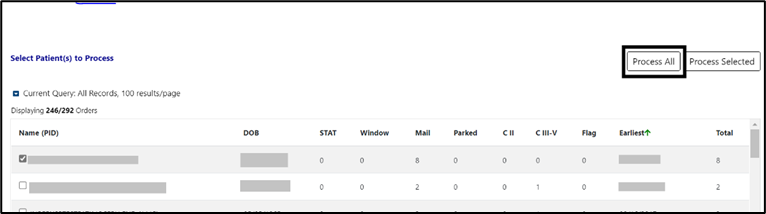 On the Outpatient Orders by Location Tab, there are two places to filter the list, the Group(s) and Clinic(s) section and the Patient(s) to Process section. The process is the same to modify both queries. To filter the Orders list before processing, open the Query Editor by clicking on the arrow next to “Current Query” and selecting additional criteria from the Select Filter Field dropdown list. See figure below:Figure : Outpatient Orders by Location - Query Editor Filters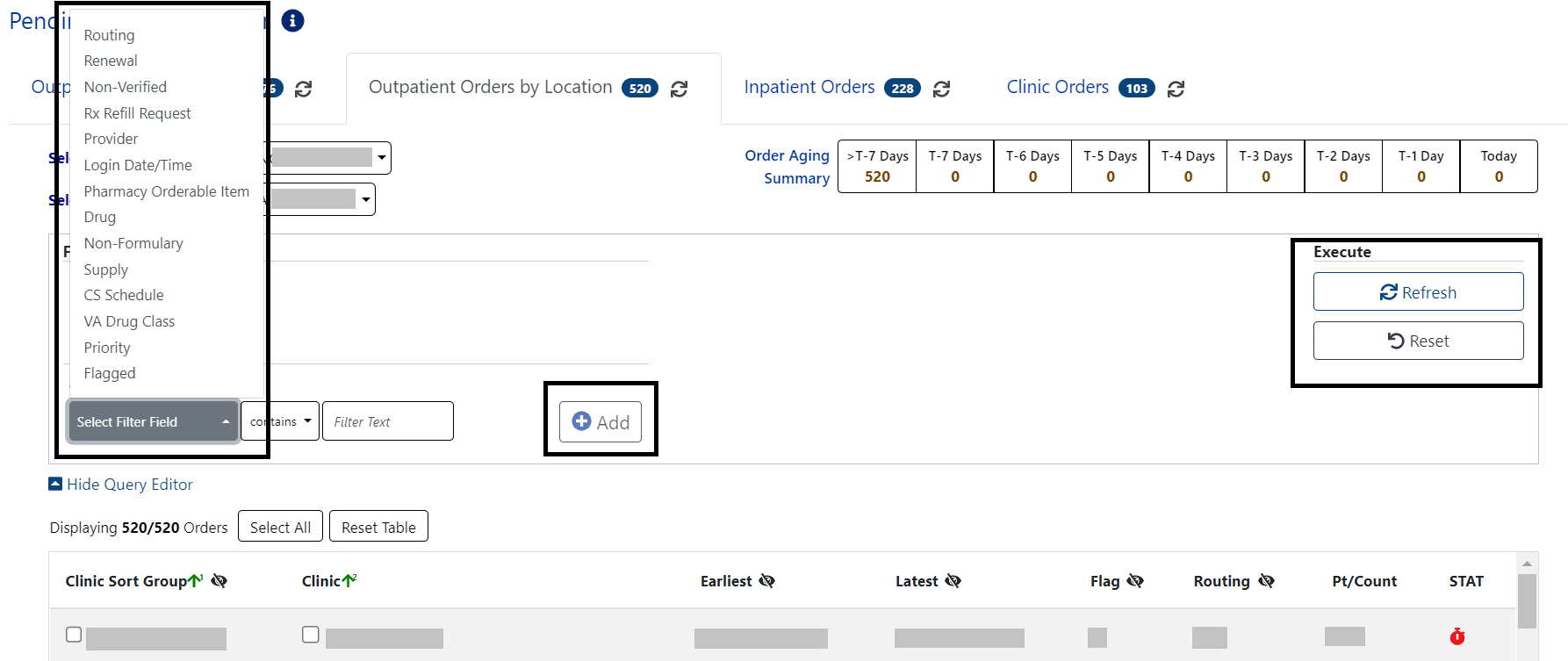 Choosing a field allows filtering by selecting from the dropdown list of operators “contains”, “is”, or “is not” as appropriate. For this example, Drug was selected, then the “is” operator was selected to further restrict output. See figure below:Figure : Outpatient Orders by Location - Query Editor Filter Operators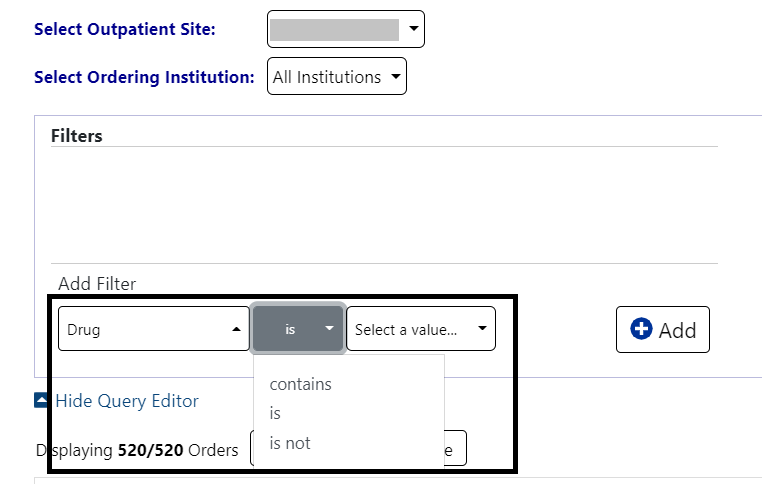 Next, click on the “Select a value” dropdown and a list of the available drugs with check boxes will display. Only drugs in the orders are displayed, not the entire drug file list. See figure below:Figure : Outpatient Orders by Location - Query Editor Filters Drug Selected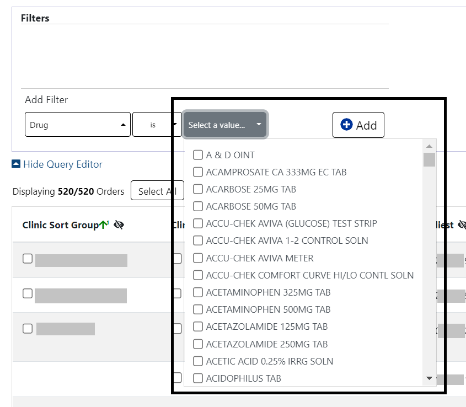 Multiple drugs can be selected from the list. Once finished, click Add to have the filter added to the search criteria. See figure below:Figure : Outpatient Orders by Location - Query Editor Search Criteria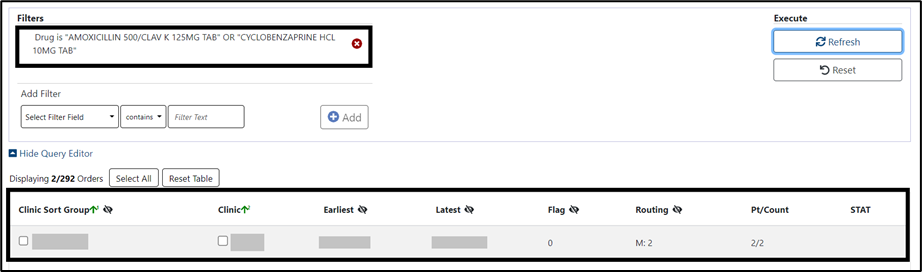 Other filters may be added as needed. When finished, click on Refresh to update the display. To delete a filter, select the red “X” icon to the right of it. To clear filters/sorts added by the user and return to the tab’s default, click the Reset button. See figure below:Figure : Outpatient Orders by Location - Query Editor Delete Icon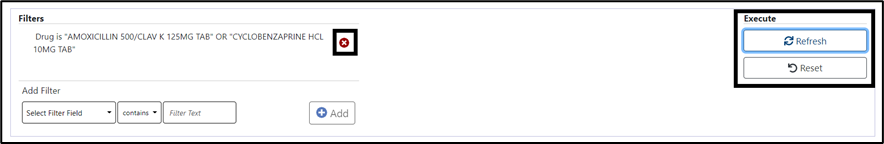 Queries can be set at both the Location and Patient Level.To add a query at the patient level, select the query editor box in the Select Patient(s) to Process section. Build the filter using the process described above. In this example, the Patient List will be filtered by Priority. To filter the patient list, open the Query Editor by clicking on the arrow next to “Current Query” and selecting additional criteria from the Select Filter Field dropdown list. When the filter is completed, click Add to have the filter added to the search criteria. To apply filters in one or both sections, click the Refresh button in that section. See figure below:Figure : Outpatient Orders by Location - Patient Filter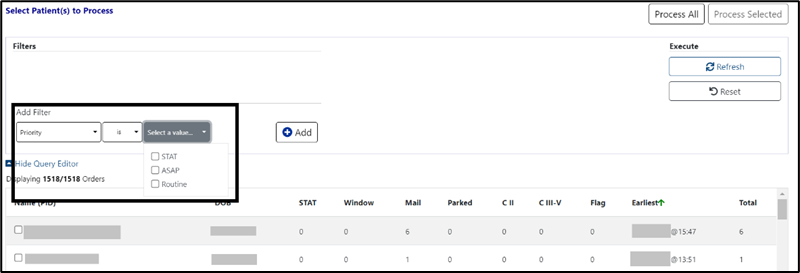 Inpatient OrdersWhen the Inpatient Orders tab is selected from the Pending Orders Manager page, choose a Division. The total number of orders will be visible in the blue bubble in the tab, as well as a Refresh button to update the list. See figure below:Figure : Inpatient Orders Tab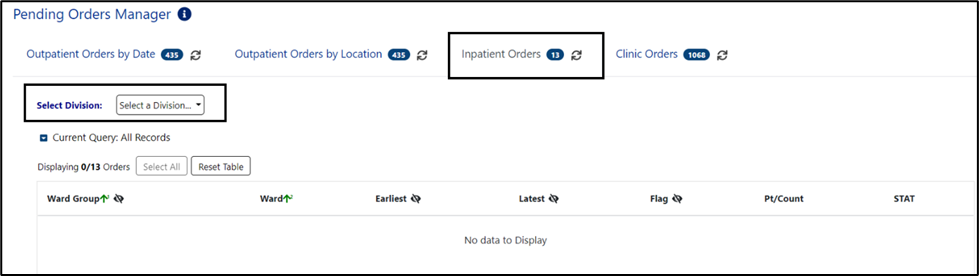 To select or change the Division, click on the dropdown menu to display a list of Divisions. Once a Division is selected, the ward group(s) or wards with pending Inpatient Orders will display. An Order Aging Summary is also included. If all pending inpatient orders are less than 1 hour old, the Order Aging Summary will show 0 orders in all columns. See figures below:Figure : Inpatient Orders - Division Selection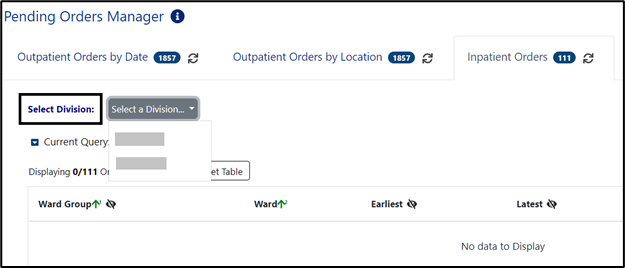 Figure : Inpatient Orders - Division Selected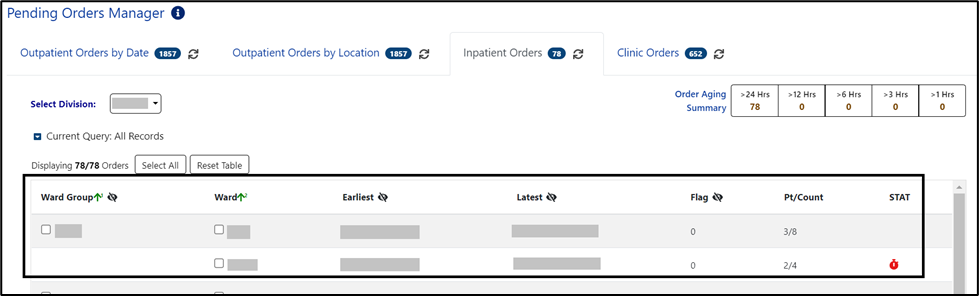 From this list, the user may select a Ward Group, ward or the Select All button. This will populate a list of patients in the Select Patient(s) to Process list. See figure below:Figure : Inpatient Orders - Ward Group Selected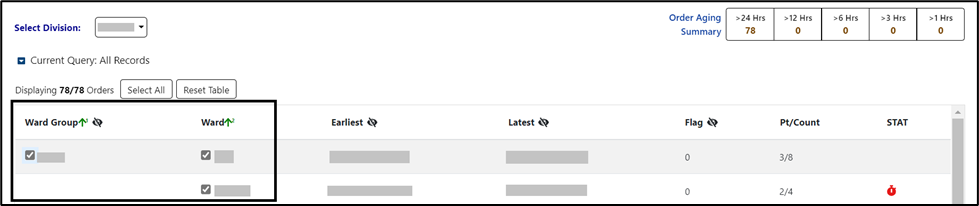 From the Select Patient(s) to Process list, one or more patients may be selected by checking the patient’s name(s) and the Process Selected button. The complete list of patients may be loaded by using the Process All button. See figure below:Figure : Inpatient Orders - Select Patient(s) to Process List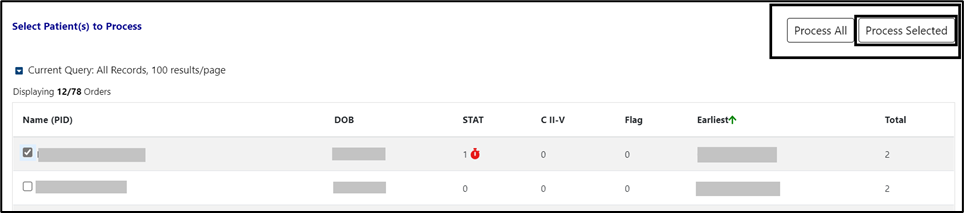 To further filter this list before processing, open the Query Editor by clicking on the arrow next to “Current Query”. Select the criteria for further filtering from the Select Filter Field dropdown list. See figure below:Figure : Inpatient Orders - Query Editor Filters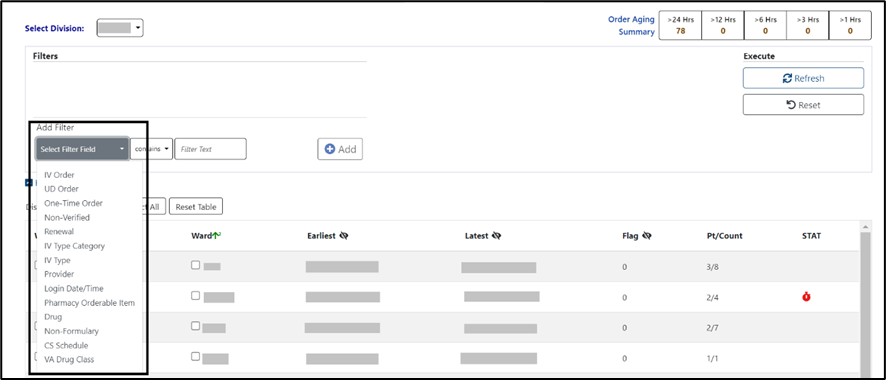 Continue building a filter by selecting from the dropdown list of operators “contains”, “is”, or “is not” as appropriate. For this example, Drug was selected, then the “is” operator was selected to further restrict output. See figure below:Figure : Inpatient Orders - Query Editor Filter Applied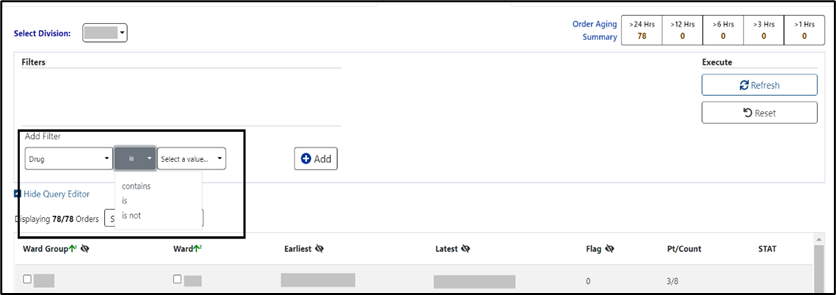 Next, click on the “Select a value” dropdown and a list of the available drugs with check boxes will display. Only drugs in the orders are displayed, not the entire drug file list. See figure below:Figure : Inpatient Orders - Query Editor Filters Drug Value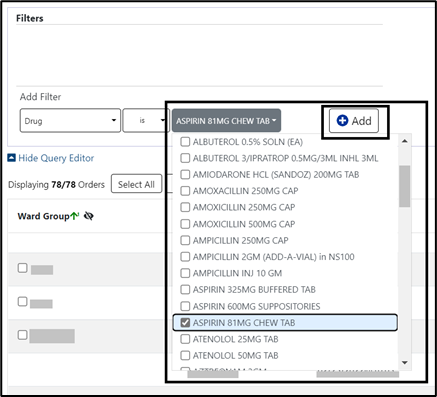 Multiple drugs may be selected from the list. Click Add to have the filter added to the search criteria. See figure below:Figure : Inpatient Orders - Query Editor Search Criteria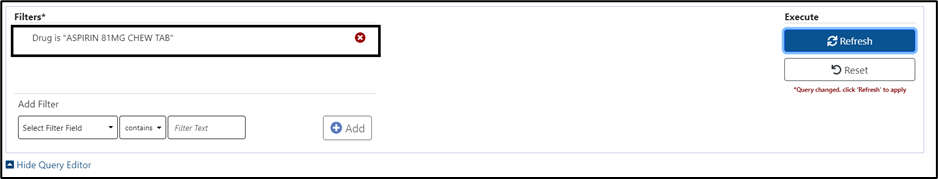 Continue this process with other filters as needed. When finished, click on Refresh to update the display. To delete a filter, select the red “X” icon to the right of it. To clear filters/sorts added by the user and return to the tab’s default, click the Reset button.  See figure below:Figure : Inpatient Orders - Query Editor Delete Icon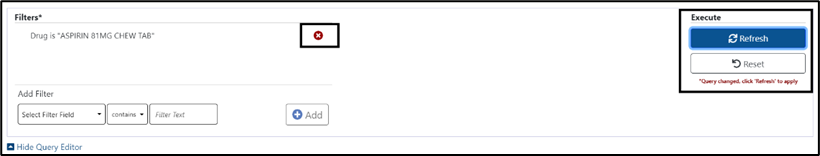 The list may be filtered at the Ward Group level or the Select Patient(s) to Process level.Clinic OrdersWhen the Clinic Orders tab is selected from the Pending Orders Manager page, choose a Division. The total number of orders will be visible in the blue bubble on the tab, as well as a Refresh button to update the list. See figure below:Figure : Clinic Orders Tab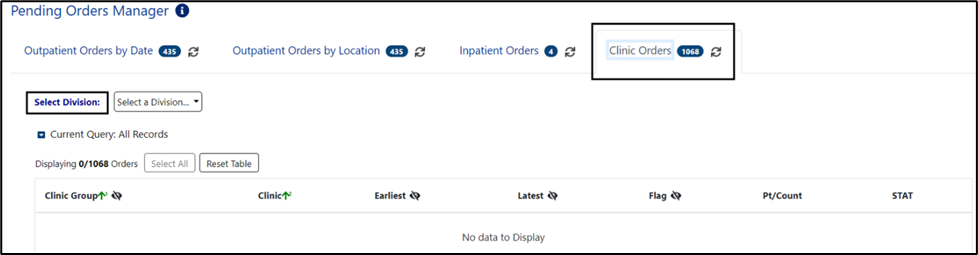 To select or change the Division, click on the dropdown menu, it will display a list of Divisions. Once the Division is selected, the Clinic Group(s) and Clinic(s) associated with that Division will display. See figures below:Figure : Clinic Orders - Select Division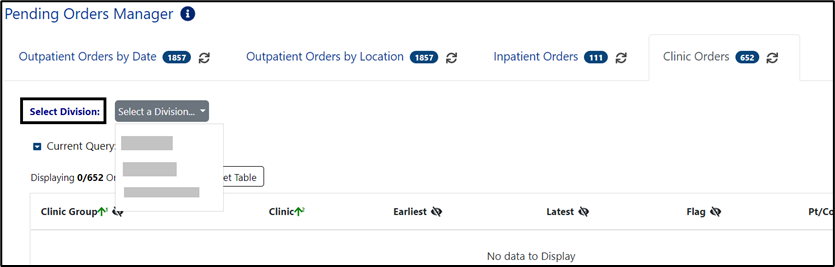 Figure : Clinic Orders - Division Selected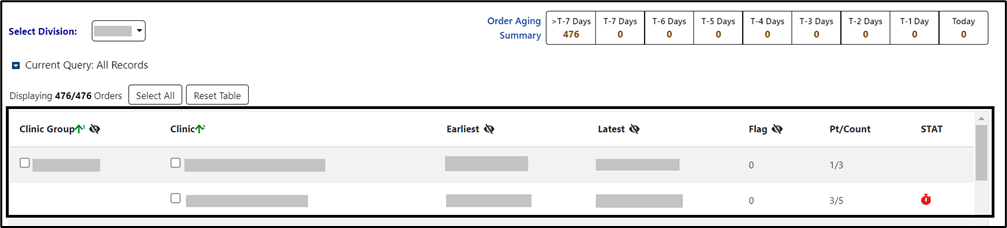 From this list, orders can be processed by selecting a Clinic Group, Clinic or the Select All button. The Select Patient(s) to Process list will populate with patients who have pending orders from the clinic(s) selected. See figure below:Figure : Clinic Orders - Clinic Group Selected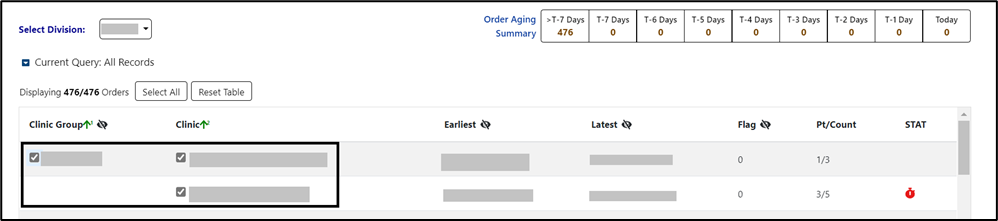 Both the Clinic group and Select Patient(s) to Process lists may be further filtered using the Query Editor. To filter the list before processing, open the Query Editor for either the Clinic Group or Select Patient(s) to Process sections by clicking on the arrow next to “Current Query” in that section and choose the criteria to use by selecting from the Select Filter Field dropdown list. Additional filters may be added. See figure below:Figure : Clinic Orders - Query Editor Filters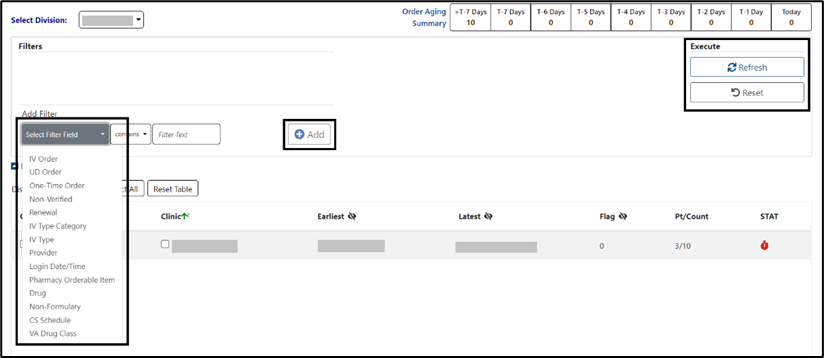 From the Select Patient(s) to Process list, one or more patients may be selected by checking the box in front of patient’s name and processed by clicking the Process Selected button. The cover sheet will open for the first patient chosen and other patients selected will be added to the Patient Queue. To add all the patients to the Patient Queue, select the Process All button. See figure below:Figure : Clinic Orders - Select Patient(s) to Process List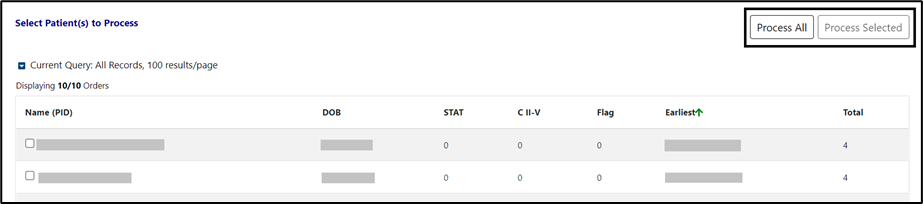 Patient CoversheetOnce a patient has been selected, the Patient Coversheet displays with a header, footer, patient banner and Tabs for domains, where the patient may have data stored. See figure below:Figure : Patient Coversheet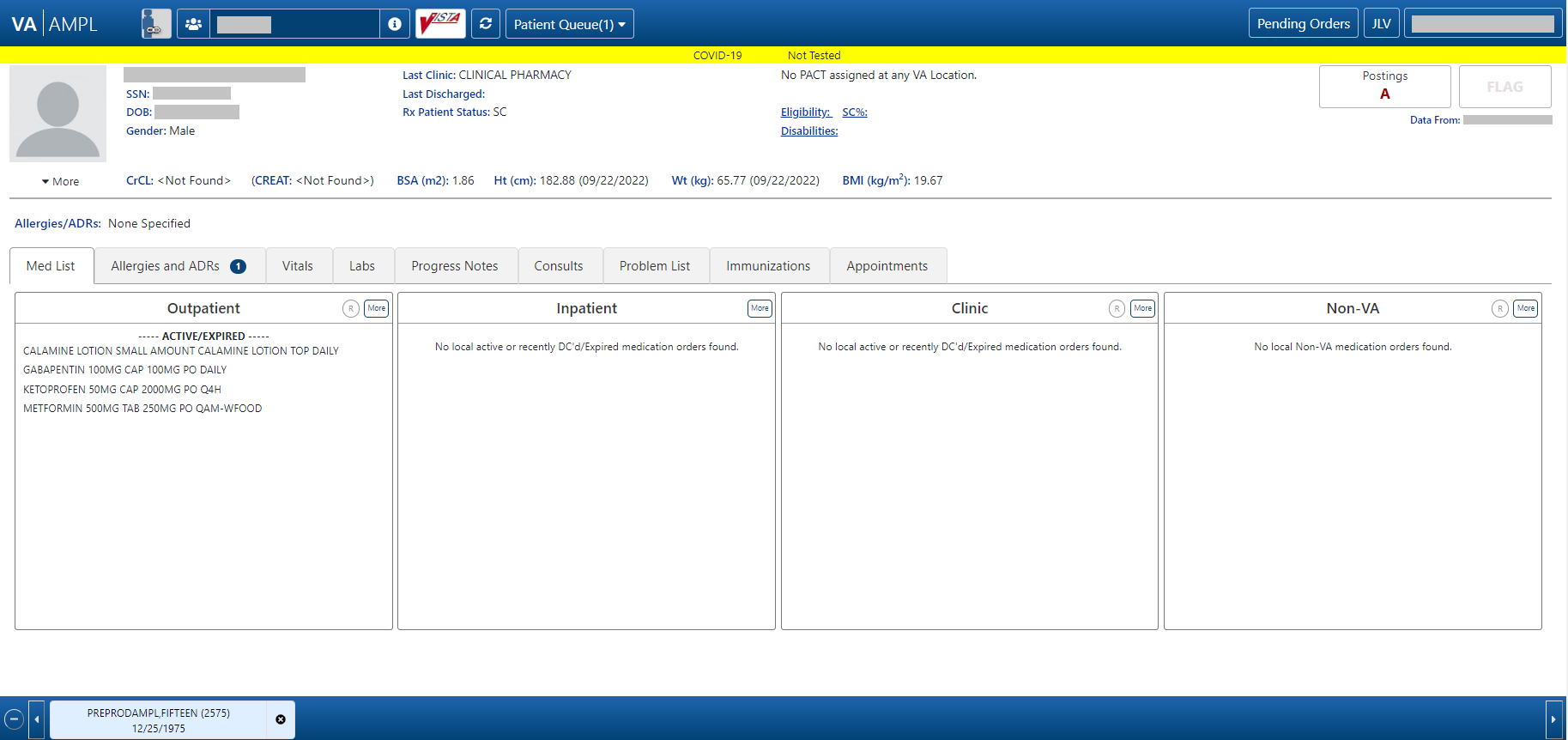 NOTE: Like VistA and CPRS, new changes made to patient data after the patient’s record is accessed in AMPL (entering a new order, discontinuing an active order) are not seen until the patient is refreshed. See figure below:In AMPL, the Refresh button is used In CPRS, the File/Refresh Patient Information is usedIn VistA, close the patient in a backdoor pharmacy option and open the patient againFigure : Refresh Patient Data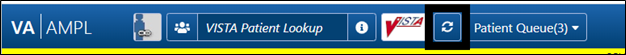 Patient BannerThe patient banner with Covid-19 testing status, basic demographics, Creatinine Clearance, most recent Serum Creatinine lab result, Body Surface Area (BSA), Height, Weight, Body Mass Index (BMI) and Allergies/ADRs displays on the Coversheet. It also displays on all pages of the patient’s record.Basic patient demographics included in the patient banner are Patient Name, Social Security Number (SSN), Date of Birth (DOB), Gender, Last Clinic, Last Discharge, RX Patient Status, PCMM info, Eligibility, Service Connection % and Disabilities. See figure below:Figure : Patient Banner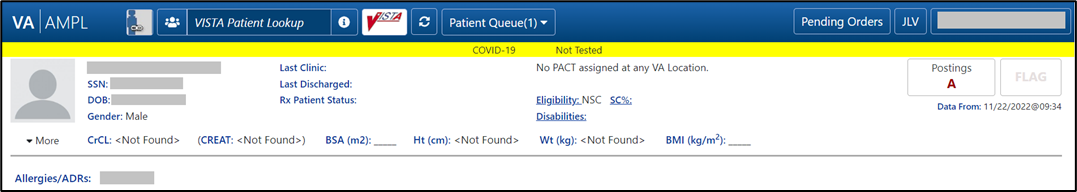 Figure : Covid-19 Testing Status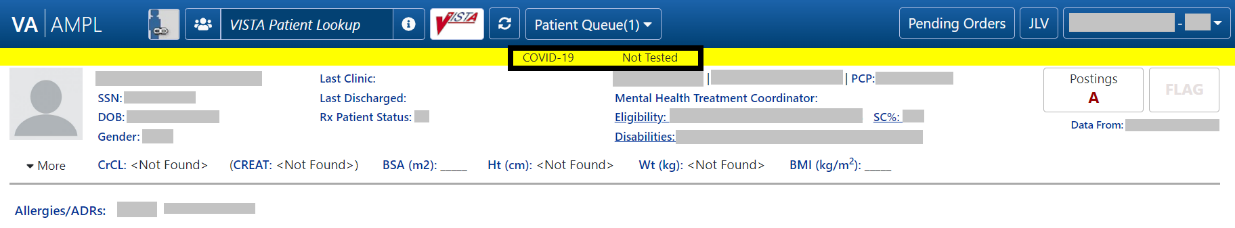  NOTE: To update a patient record, a Reload button is available. See figure below: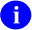 Figure : Patient Reload Button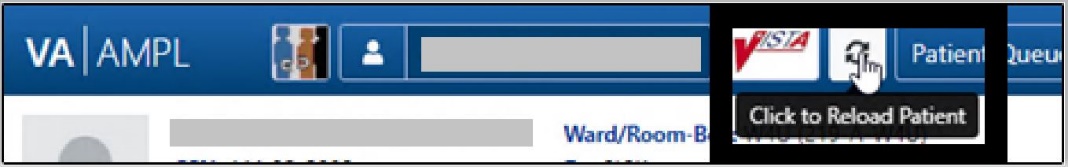 Patient Detailed DemographicsIn addition to the basic demographics on the Patient Coversheet, additional detailed Patient Demographic information can be accessed and viewed by selecting the More button in the patient header or on the patient picture. See figure below:Figure : Patient Information Banner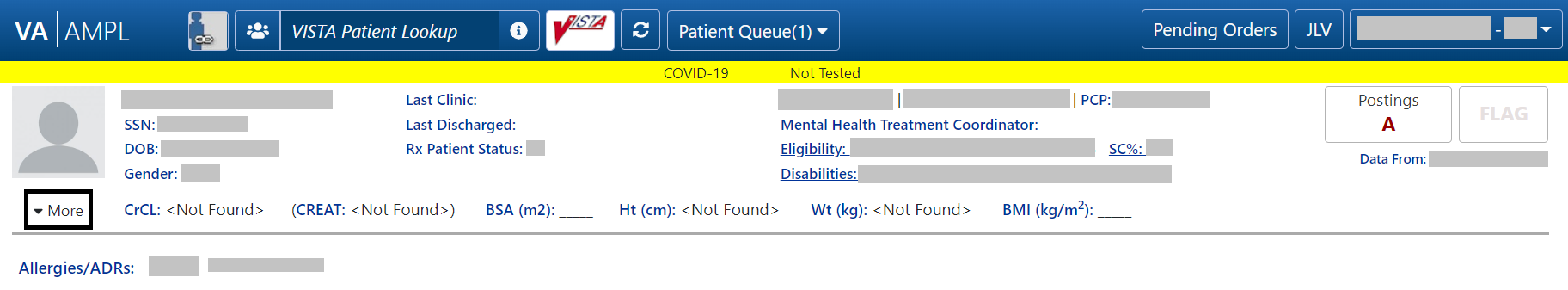 The expanded view will display tabs that contain additional information on Contact Info, Pharmacy Info, Eligibility, Social, Primary Care, Clinic Info, Military Service, and Health Plans/Insurance. See figure below:Figure : Patient Demographic - Details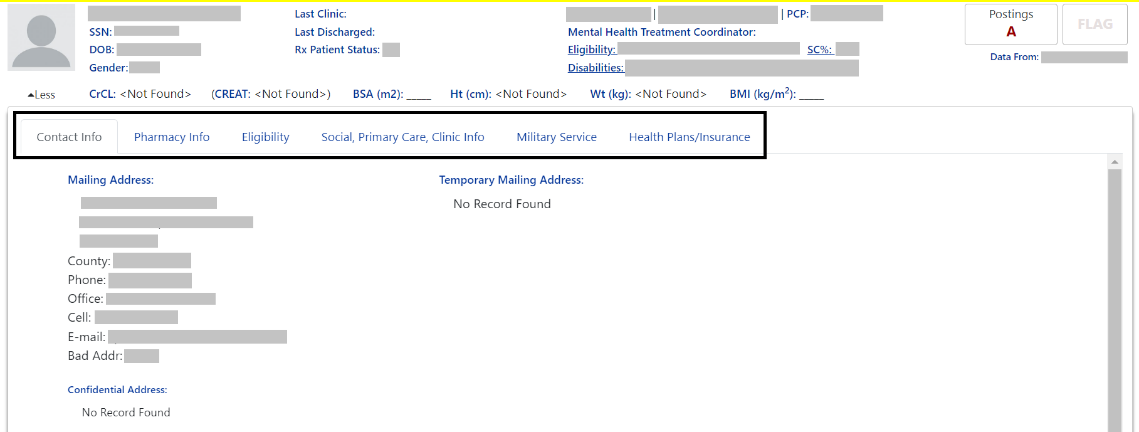 The Contact Info tab includes Permanent Mailing Address, Temporary Mailing Address, Confidential Address, Emergency Response Indicator, Emergency Contact Information, Next of Kin Information, Language, Date/Time, Preferred Language, and Confidential Address Categories. See figure below:If a patient has been seen at multiple facilities, the Emergency Response Indicator will be displayed from the last facility where the patient was treated.Figure : Contact Info Tab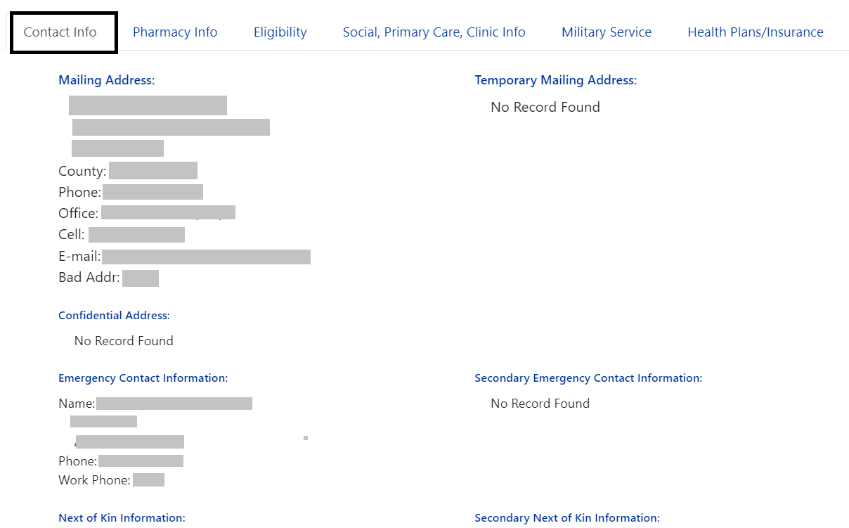 The Pharmacy Info tab includes CAP, Mail, Dialysis Patient, CNH Current, Nursing Home Contract, Respite Patient Start Date, Other Language Preference, Remarks, Inpatient/Outpatient Narrative, Mail Status Expiration Date, Patient Rx Status, Community Nursing Home, Last Date of Contract, Respite Patient End Date, and PMI Language Preference. See figure below:Figure : Pharmacy Info Tab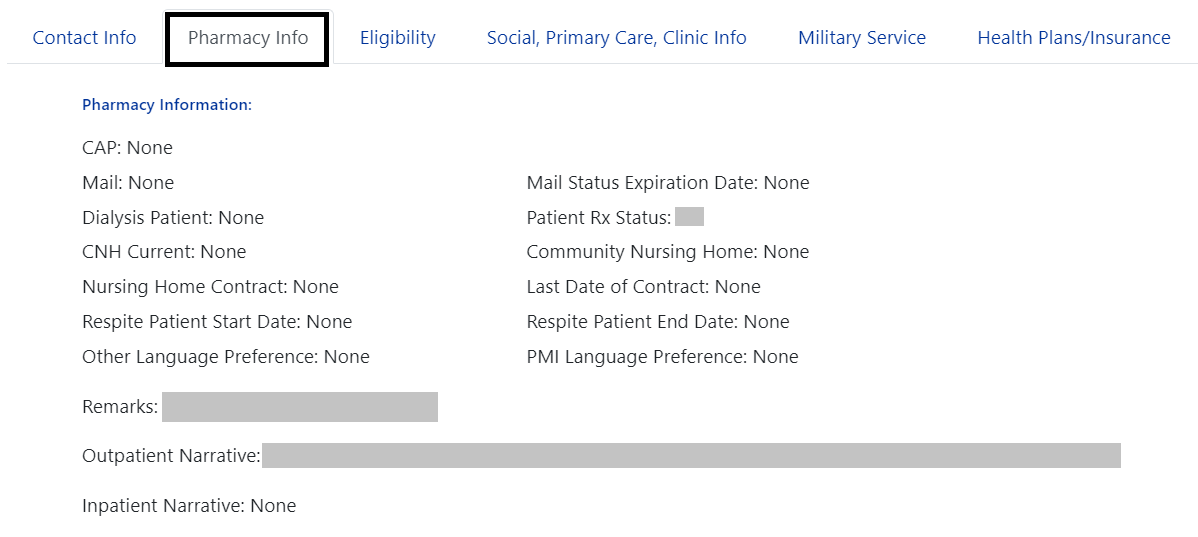 The Eligibility tab includes Combat Vet Status, Unemployable, Permanent & Total Disabled, Current Means Test Status, Medication Copayment Exemption Status, Rx Patient Status, Primary Eligibility, SC Percent, Rated Disabilities and Environmental Factors. See figure below:If a patient has been seen at multiple facilities, the following eligibility data will be displayed from the last facility where the patient was treated:•	Current Means Test•	Copay Income Exemption Status•	Primary Eligibility•	Service-Connected•	Service-Connected Percentage•	Environmental Factors (Agent Orange, Radiation, Persian Gulf, Head Neck Cancer (HNC), and Military Sexual Trauma (MST))Figure : Eligibility Tab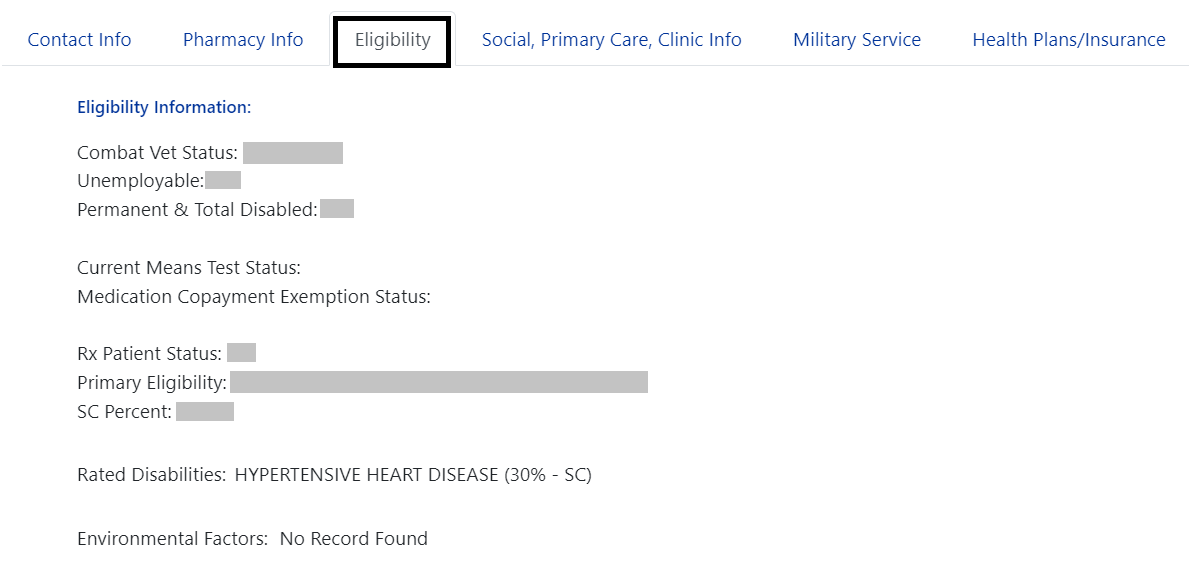 The Social, Primary Care, Clinic Info tab includes Marital Status, Race, Ethnicity, Religious Preference, Method of Collection, Inpatient Attending, Inpatient Provider, Currently enrolled in clinics, and Future Appointments. Primary Care information for patients who are currently admitted includes local Inpatient Attending and Inpatient Provider with Remote site’s PACT and Primary Care Provider with phone number. For Outpatients, it includes local and remote sites’ PACT and Primary Care Provider with phone number. See figure below:Figure : Social, Primary Care, Clinic Info Tab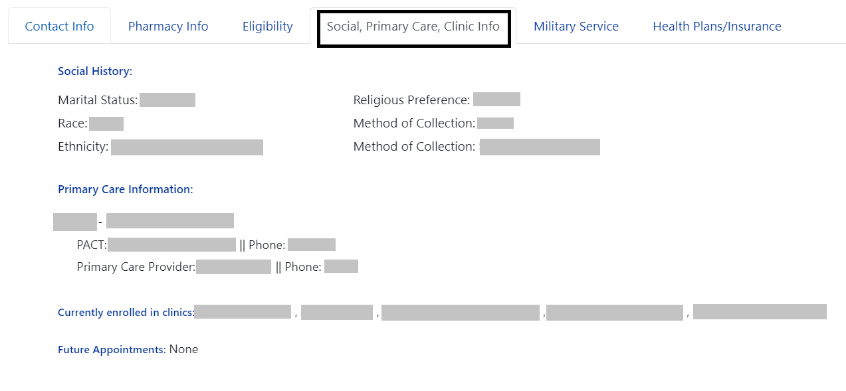 The Military Service tab includes a Service Branch/Component table including the Service #, Entered, Separated, and Discharge. Additional information displays including Conflict Locations, Environmental Factors, Prisoner of War (POW) including From/To, Combat including From/To, War, Location, Military Disability Retirement, Discharge due to Disability, Dental Injury, Teeth Extracted, Purple Heart, and Purple Heart Status. See figure below:If a patient has been seen at multiple facilities, the following military data will be displayed from the last facility where the patient was treated:Military service episodesMilitary conflict locations (Vietnam, Lebanon, Grenada, Panama, Persian Gulf, Somalia, and Yugoslavia)Military POW informationMilitary Combat informationMilitary Service Environmental Factors (Agent Orange, Radiation, Persian Gulf, Head Neck Cancer (HNC), and Military Sexual Trauma (MST))Purple Heart informationFigure : Military Service Tab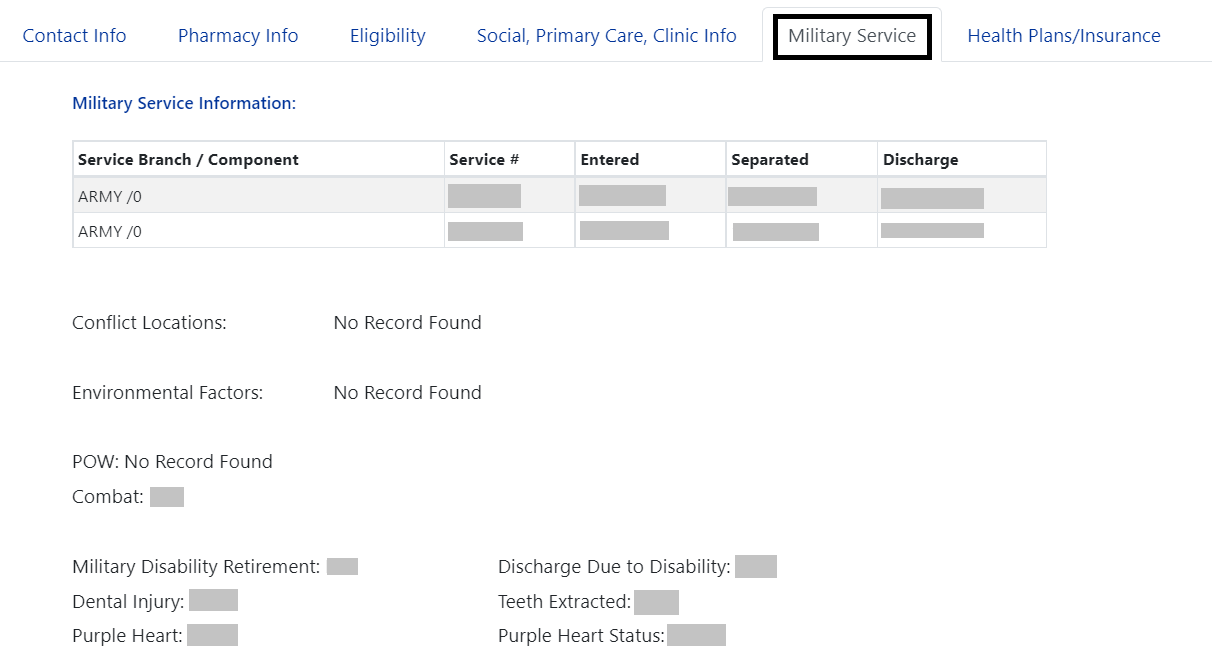 The Health Plans/Insurance tab includes Health Benefit Plans Currently Assigned to Veteran and a Health Insurance Information table including the Insurance name, Phone Number, Subscriber ID, Group, Holder, Effective date, and Expiration date. See figure below:Figure : Health Plans/Insurance Tab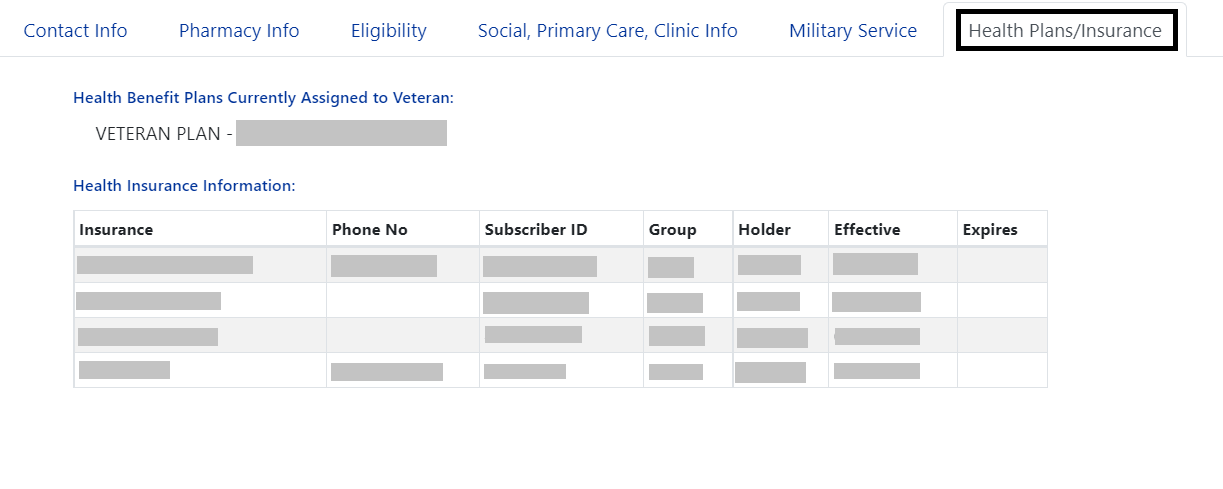 For additional Primary Care information, click on the Primary Care Provider (PCP) information and a pop-up window will display. For an outpatient, local and remote PACT and Primary Care provider information displays. If patient is currently admitted, the display includes Inpatient Attending and Inpatient Provider. See figures below:Figure : Primary Care Team Information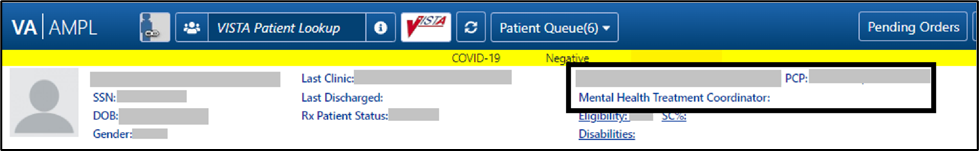 Figure : Primary Care Details - Outpatient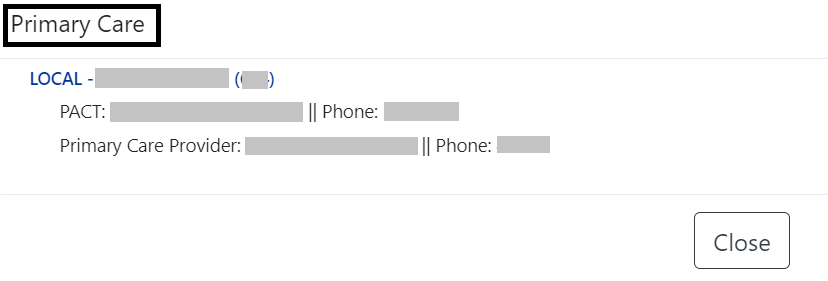 Figure : Primary Care Details - Inpatient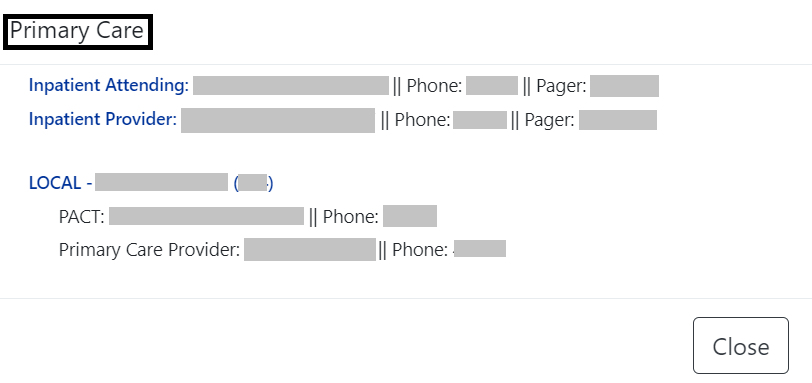 If a user makes changes to only patient demographics information in VistA, those changes will not be reflected in VDIF or AMPL. Patient demographics by themselves do not trigger propagation of data to VDIF.When other changes are made for the patient that will trigger data propagation from VistA to VDIF, patient demographics changes will also be propagated to AMPL. Examples of data that will trigger propagation are addition of a medication order or allergy or a status change of a medication order or allergy. Patient Banner Allergies/Adverse Reactions (ADRs)As part of the patient banner, details of an Allergy/ADR listed can be viewed by selecting the entry without having to go into the Allergy/ADR tab to find the record(s). See figure below:Figure : Allergies/ADRs Listed in Patient Banner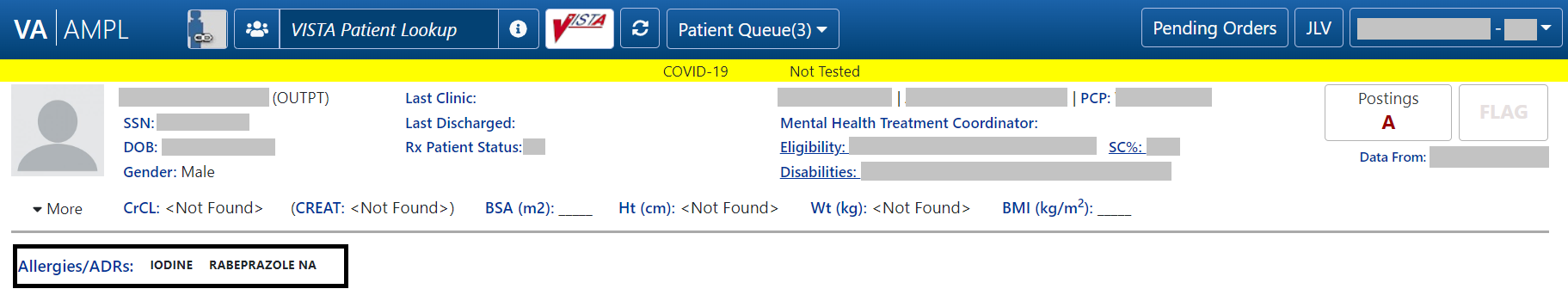 Figure : Allergy Banner Pop-Up Window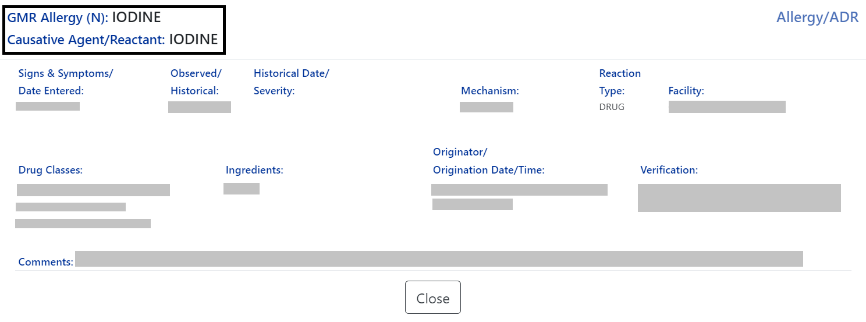 The Allergy/ADR window information lists the GMR Allergy with identifier of the originating file, Causative Agent/Reactant, Signs & Symptoms/Date Entered, Observed/Historical, Observation/Historical Date/Severity, Mechanism, Reaction Type, Facility, Drug Classes, Ingredients, Originator/Origination Date/Time, Verification, and Comments.The GMR Allergy identifier is determined by the file source of the allergen as shown in the table below:Table : Allergy IdentifierCrisis, Warnings, Allergies, and Directives (CWAD) PostingsThe Crisis, Warnings, Allergies, and Directives (CWAD) Postings button, contained in the header of the AMPL GUI application coversheet, will display only applicable letters from CWAD if the patient record contains any critical information. The CWAD postings are signed/completed progress notes for a patient and the posting letters are:“C” represents Crisis Notes and is cautionary information about critical behavior or patient health (i.e., suicide attempt).“W” represents Warning Notes and are notifications that inform about possible risks associated with the patient (i.e., violent patient)“A” represents any Allergy/ADR that is recorded for the patient or if no allergy assessment has been performed for the patient.“D” represents Directives (advanced directives) and recorded agreements made by the patient and/or family with clinical staff (i.e., Do Not Resuscitate [DNR]).If the record does not contain any postings, the CWAD Posting button will be labeled ‘No Postings’. If the record contains No Known Allergies (NKA), the CWAD button will say ‘No Posting’ however when you click on the CWAD button it will display ‘No Known Allergies’ on the top half of the posting window. See figures below:Figure : Postings Buttons - Indicating Critical Information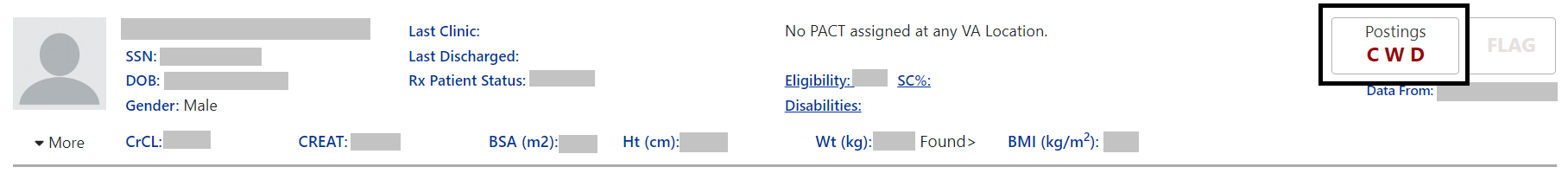 Figure : Postings Buttons - Indicating No Postings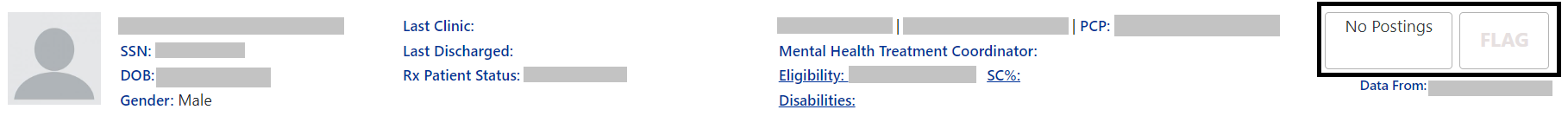 If letters are shown, indicating postings, click on the Posting button and a list will appear in a pop-up window. See figure below:Figure : CWAD - List Window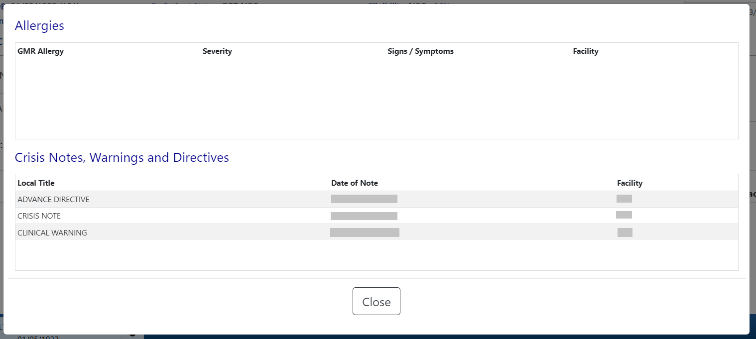 The information under Allergies includes GMR Allergy, Severity, Signs/Symptoms, and Facility. The information under Crisis Notes, Warnings, and Directives includes Local Title, Date of Note, and Facility.For more detail on any of the postings, click on the individual listing in the CWAD list window, and more information will display. The information displayed includes Standard Title, Report Text, Date of Note, Exp Signer, Status, Signed By, Entry Date, Exp Cosigner, Facility/Locations, Signature Date/Time, Author, Urgency, Signature Block Name and Signature Block Title. See figure below:Figure : CWAD - Detailed Display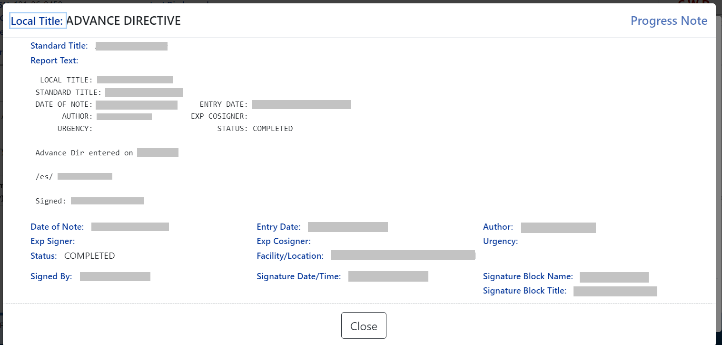 Patient Domain TabsBelow the Patient header, data is organized under domain tabs. These tabs include Med List, Allergies and ADRs, Vitals, Labs, Progress Notes, Consults, Problem List, Immunizations, and Appointments.Figure : Patient Data Domain Tabs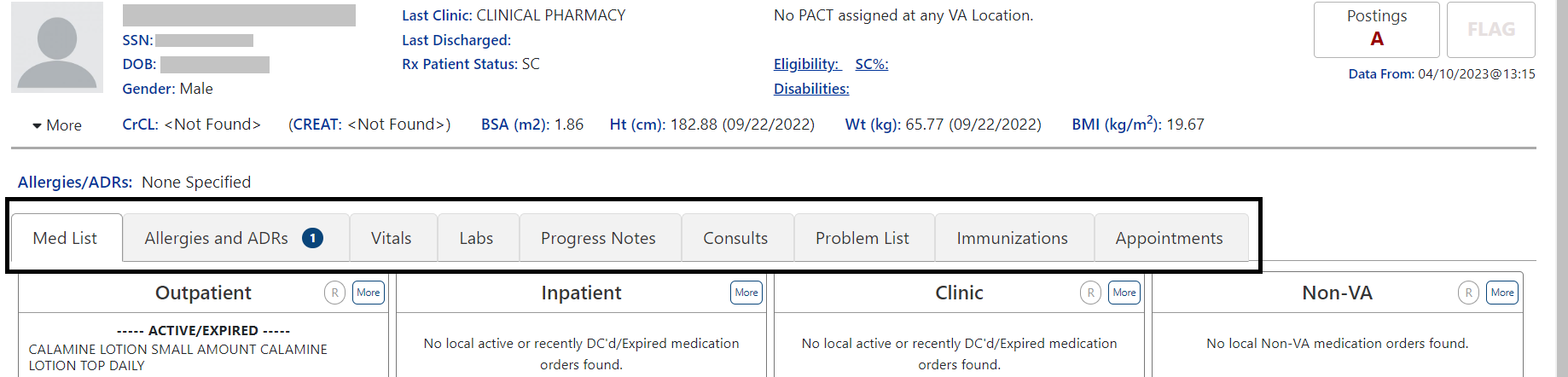 Med List TabThe Med List Tab displays med orders for Outpatient, Inpatient, Clinic, and Non-VA. See figure below:Figure : Med List Tab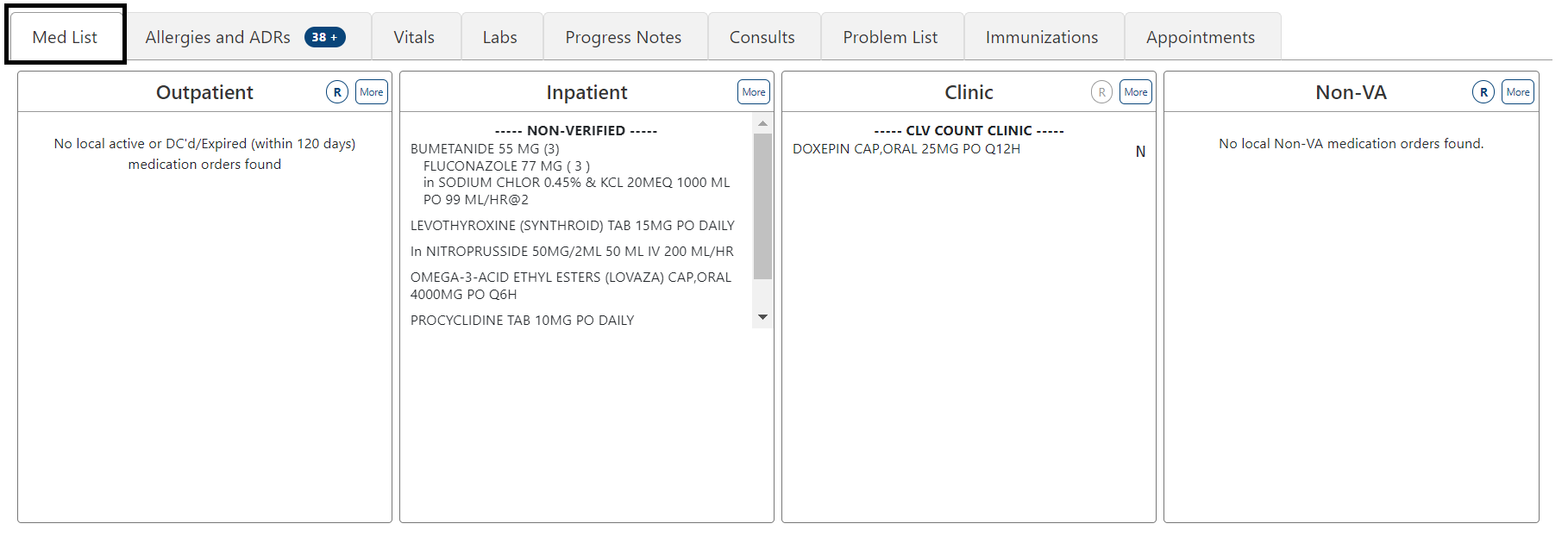 Outpatient Med ListThe Outpatient Med list displays Active/Expired, Non-verified, Pending orders. The medications included in the discontinued and expired categories are determined by RECENTLY DC’D/EXPIRED DAYS Field (#3.2) in the OUTPATIENT SITE (#59) File. Figure : Outpatient Med List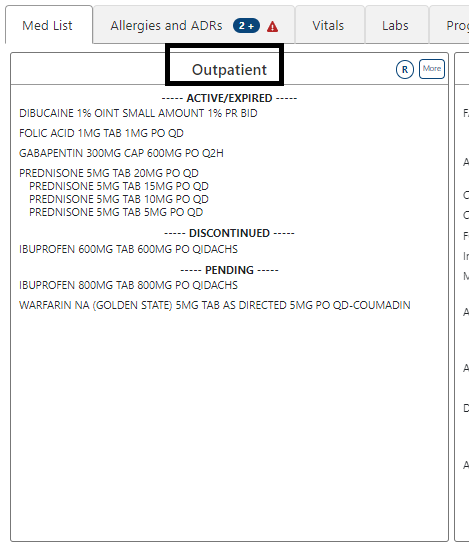 To include Remote clinic orders, click on the Remote Orders (R) button in the Non-VA header. If Remote button is disabled, it indicates patient does not have remote orders. See figures below:Figure : Outpatient Med List - Remote Orders Button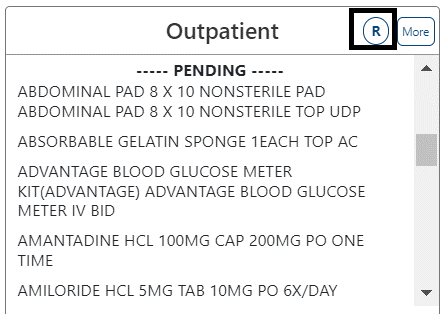 Figure : Outpatient Med List - Remote Orders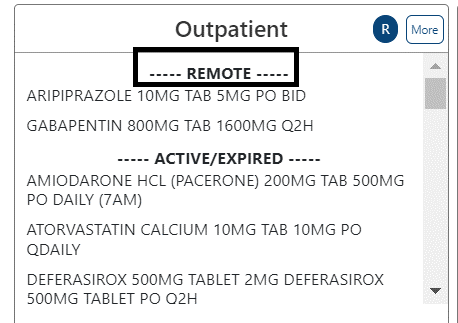 Outpatient Med List - Expanded ViewThe More button will bring up the Expanded View. See figure below:Figure : Outpatient Med List - More Button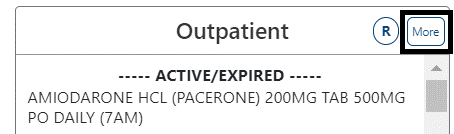 The Expanded view displays additional details, including RX#, Generic Drug Name, Dosage, Route, Schedule/(Duration), Issue Date, Quantity, Days’ Supply, Route, Refills (total and remaining), Last Fill Date, Status and Provider. See figure below:Figure : Outpatient Med List - Expanded View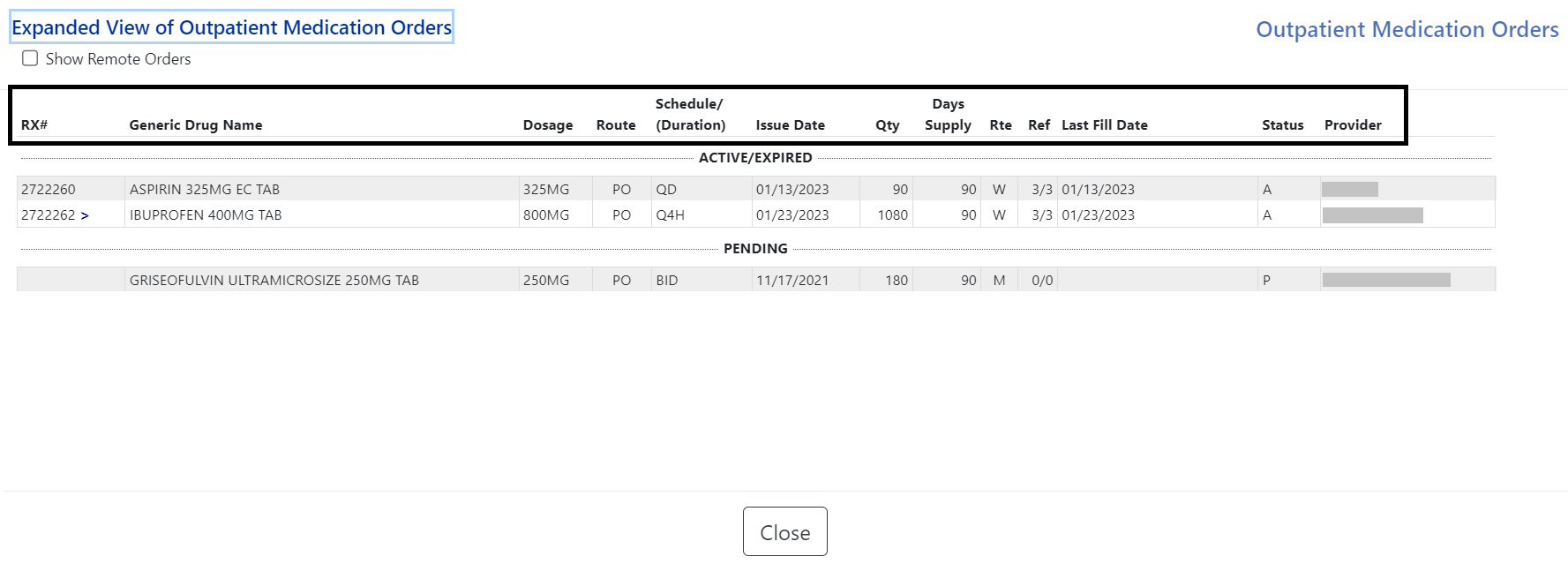 Outpatient Med List – Expanded View Help TextHelp text for each column of the Expanded View of Outpatient Med Orders is displayed by hovering over the column header. See figure below:Figure : Outpatient Med List - Help Text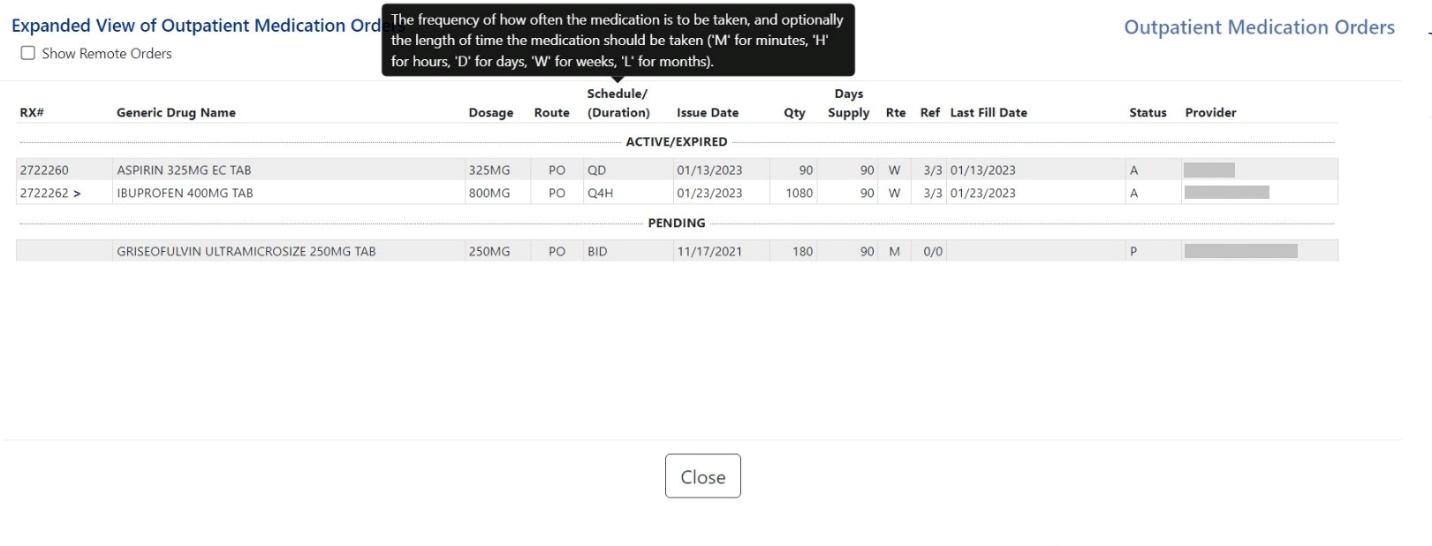 Outpatient Med List - Expanded View IndicatorsOutpatient med orders can display various indicators such whether a prescription is copay eligible or marked for Consolidated Mail Outpatient Pharmacies (CMOP), highly automated facilities that fill and mail prescriptions to Veterans. Indicators such as the greater sign (>), an indicator for a CMOP drug, displays after the RX#. Other indicators include “t” for a Titration RX, $ for copay eligible, “T” for last fill in transmitted or retransmitted CMOP state and “e” for electronic third party billable are displayed immediately after the Prescription Number. See figure below:Table : IndicatorsFigure : CMOP Indicator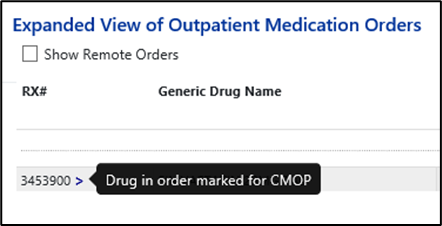 Outpatient Med List - Expanded View Remote OrdersA checkbox for Remote Orders is located at the upper left of the window. By checking this box, the remote orders will display at the bottom. See figure below:Figure : Outpatient Med List - Show Remote Orders Checkbox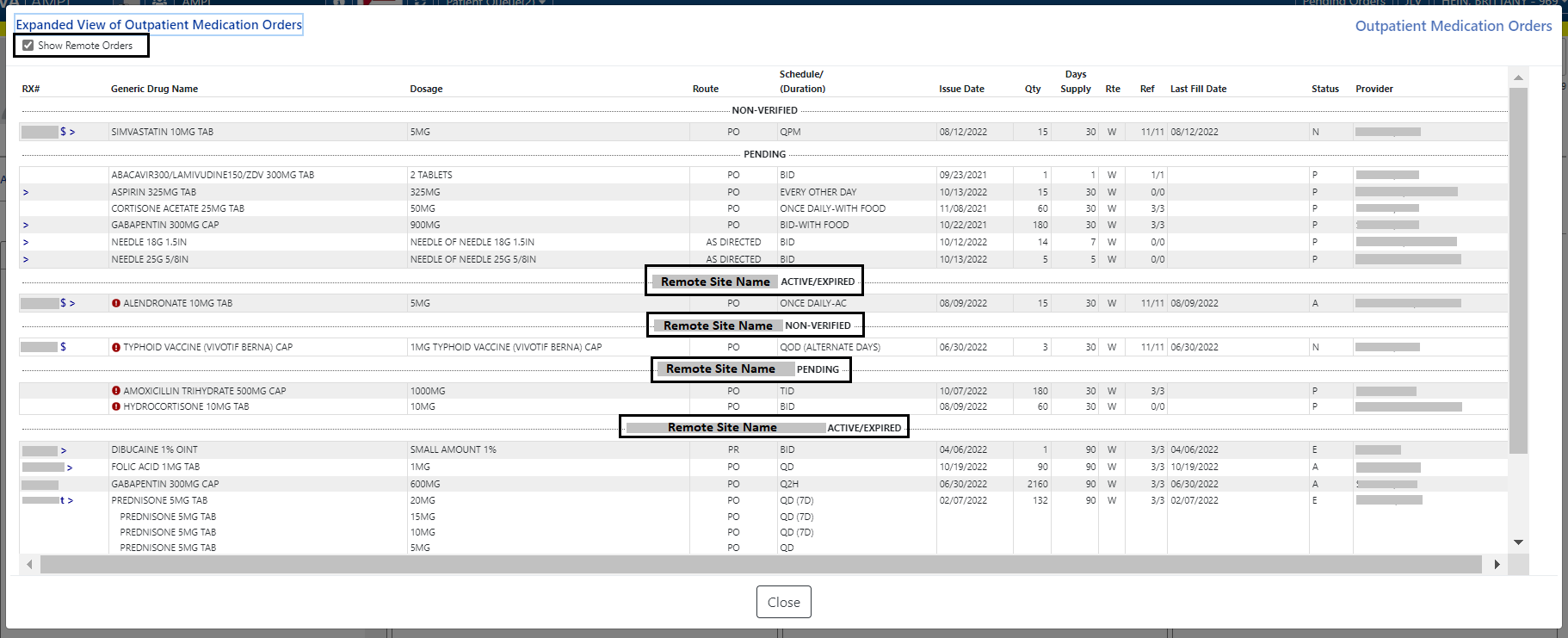 Outpatient Med Order - Details To view details of an Outpatient Med Order, click on it in the Med List or the Expanded View. A pop-up will display with details about the order. At the bottom of the display, buttons are available to display additional information related to the order including Order Checks, Drug Restrictions/Guidelines, Drug Info, Provider Info and Activity Log. See figures below:Figure : Outpatient Med Order – Active Order Detail Screen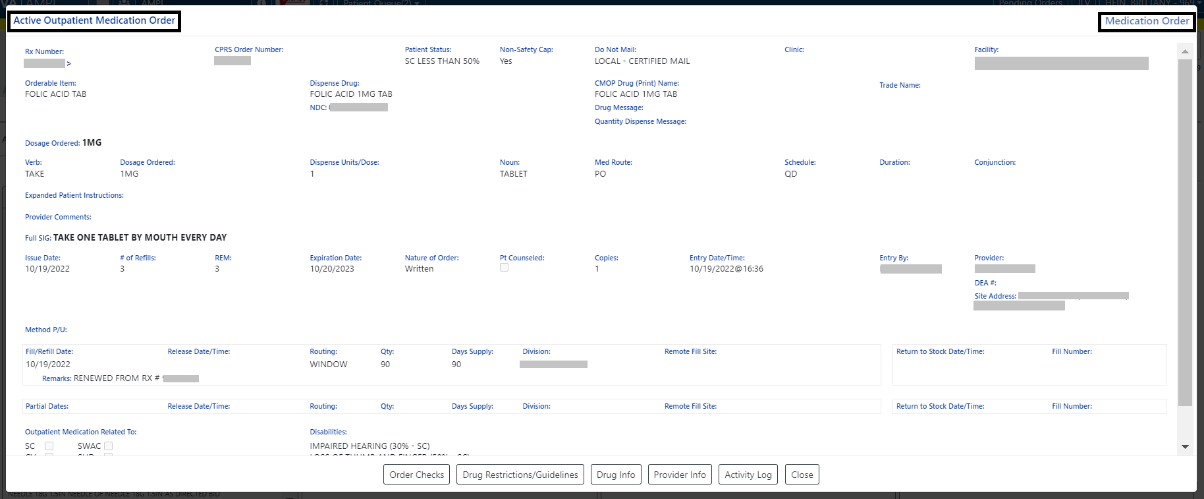 Figure : Outpatient Med Order – Additional Details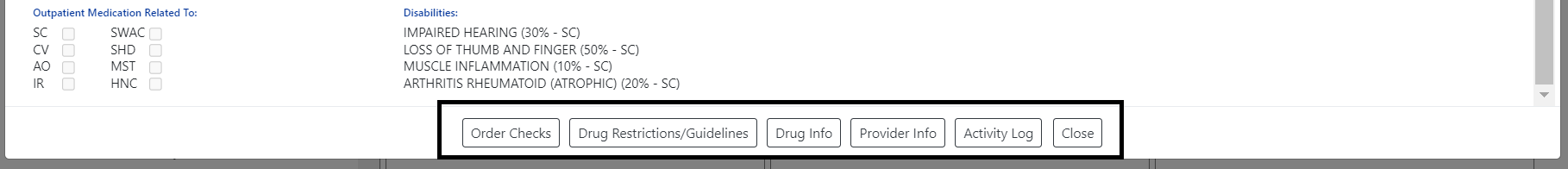 Clicking on one of the buttons displays order details relevant to the button selected. See figures below for examples of each:Figure : Outpatient Med Order – Order Check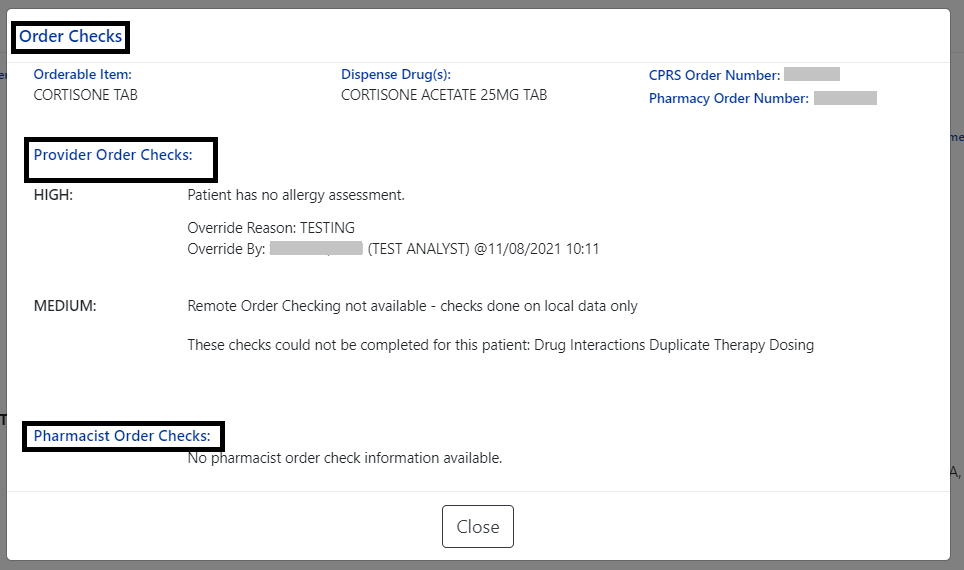 Figure : Outpatient Med Order - Drug Restriction/Guideline Information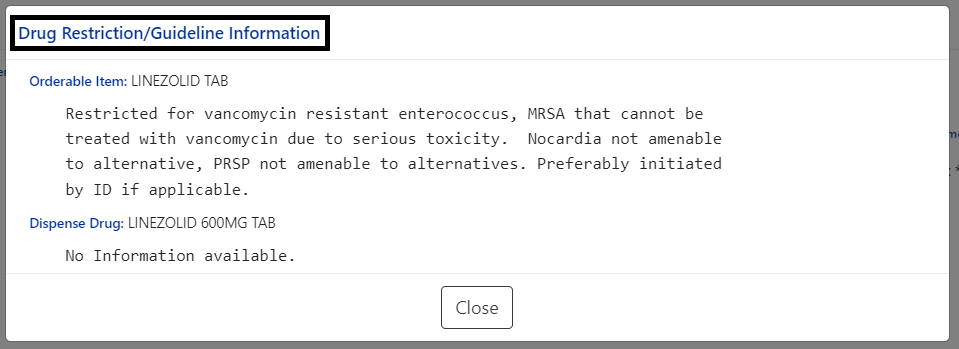 Figure : Outpatient Med Order - Drug Info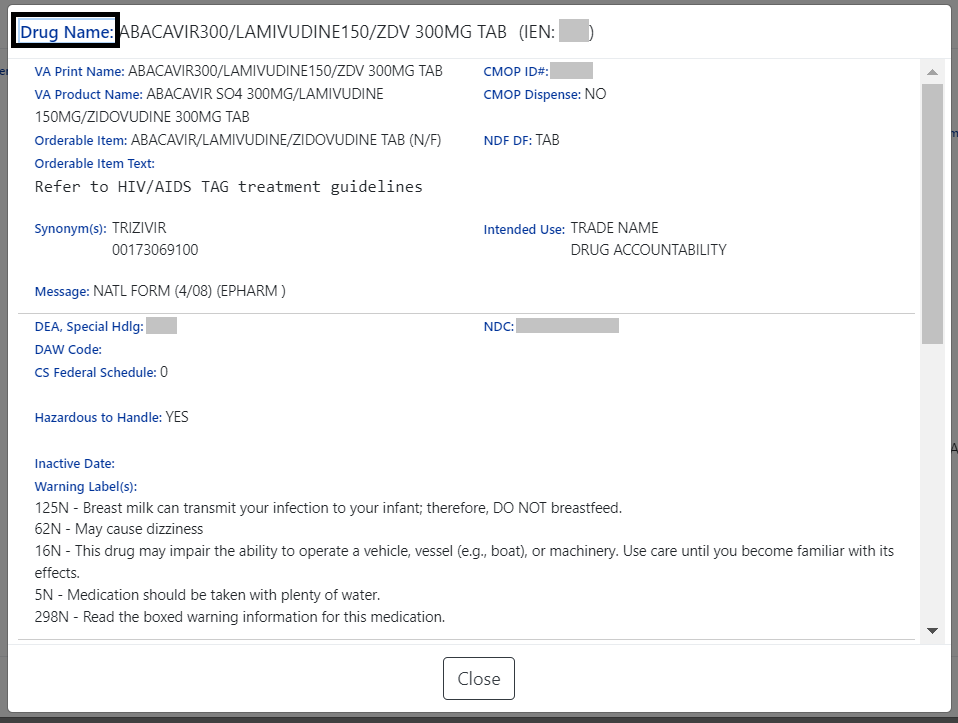 Figure : Outpatient Med Order - Provider Info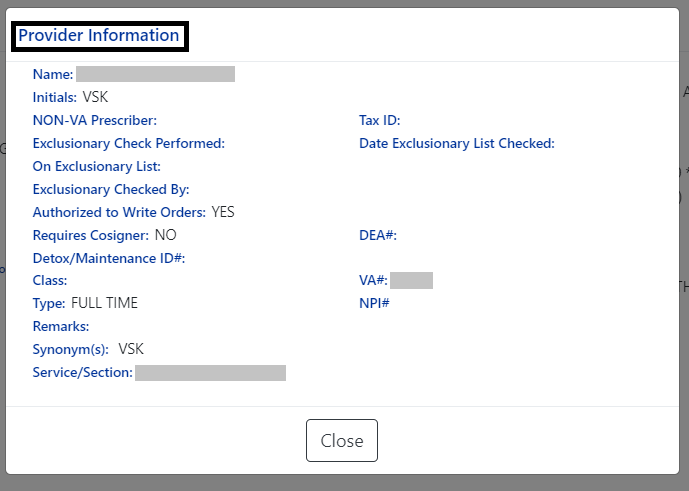 Figure : Outpatient Med Order - Activity Log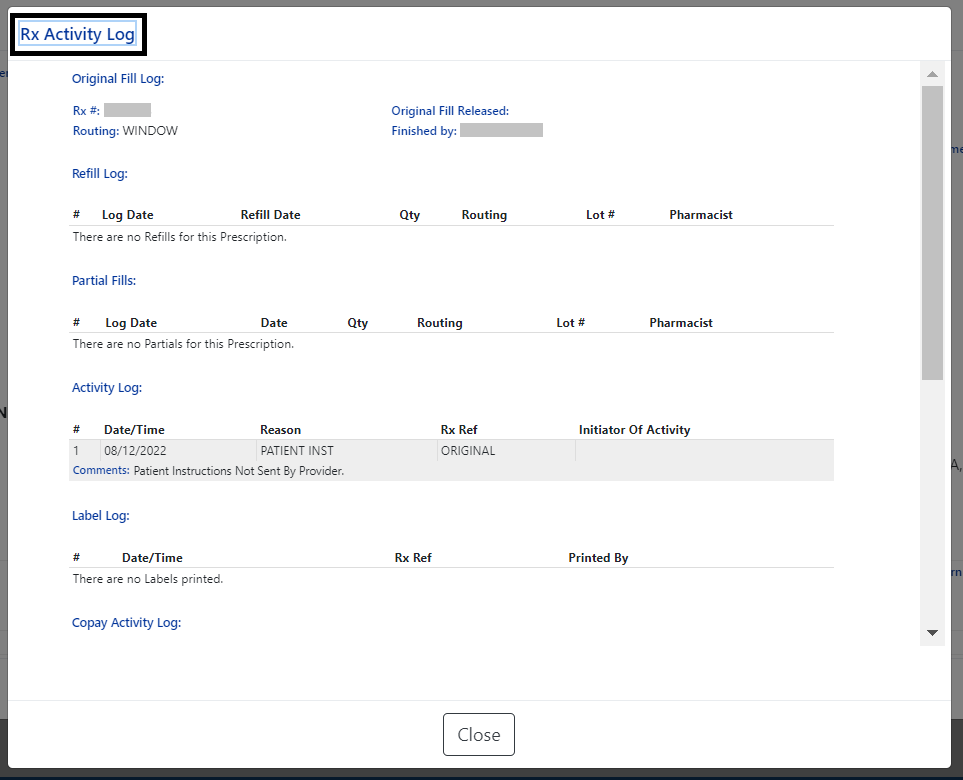 Inpatient Med ListThe Inpatient Med List displays Active, Non-Verified, Pending and Recently DC’d/Expired (Last 24 Hours) for patients currently admitted at the local facility. See figure below:Figure : Inpatient Med List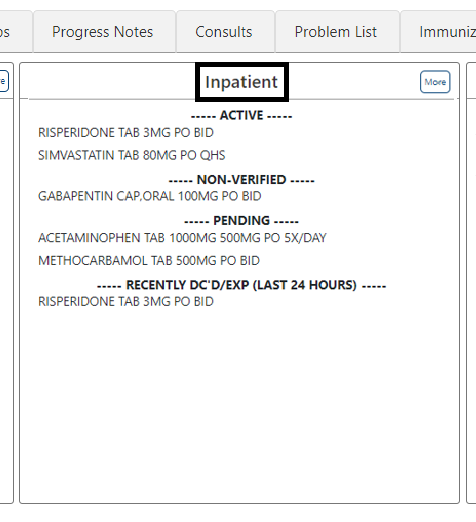 Inpatient Med List - Expanded ViewThe More button will bring up the Expanded View. See figure below:Figure : Inpatient Med List - More Button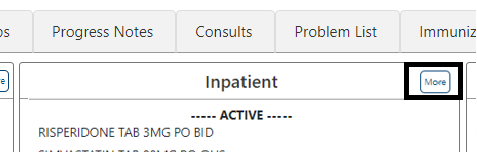 The Expanded View includes Generic Drug Name, Dosage/Infusion Rate, Route, Schedule/Duration, Schedule Type, Start Date/Time, Stop Date/Time, Status, Last BCMA Action, Action Status, Missing Dose Indicator, WS/PD Indicator, and Provider. See figure below:Figure : Inpatient Med List - Expanded View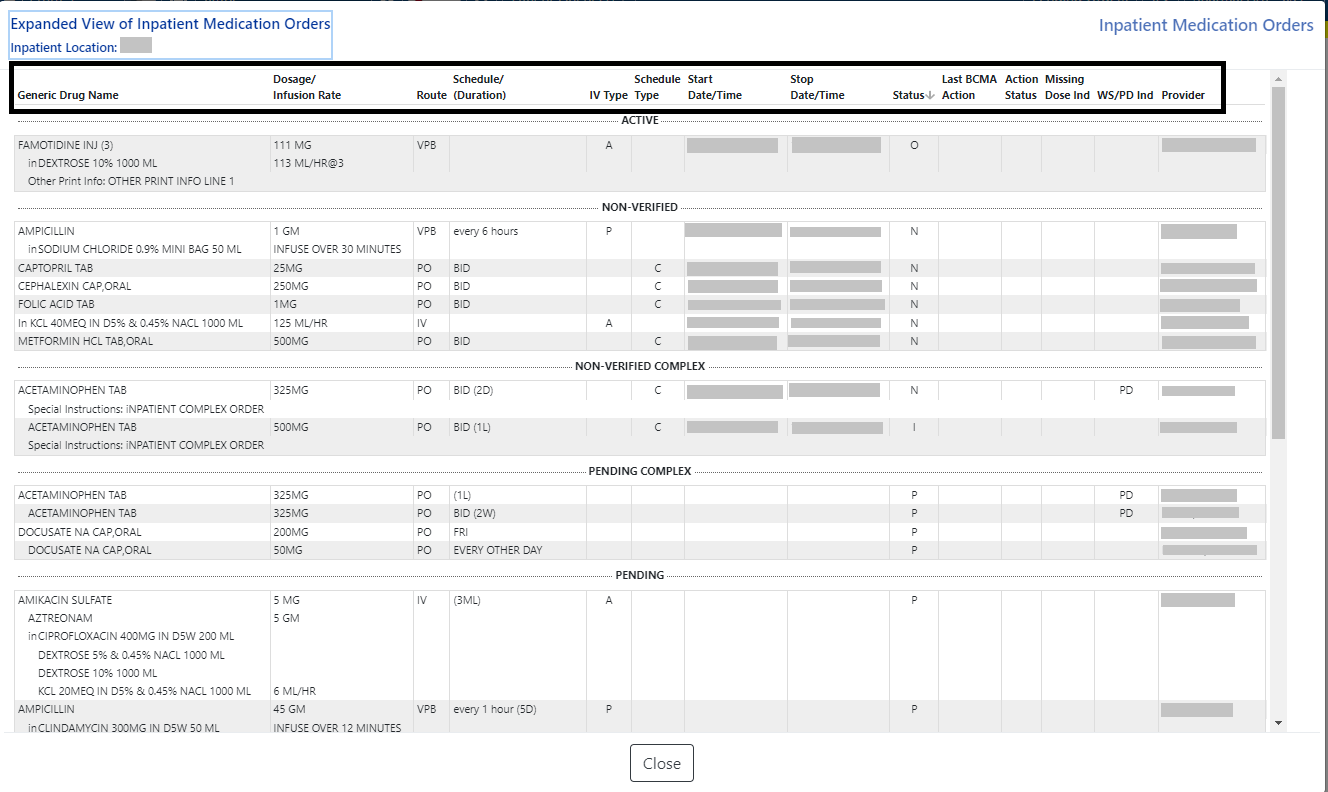 Inpatient Med List - Expanded View Help TextHelp text for each column of the Expanded View - Inpatient Med Orders is displayed by hovering over the column header. See figure below:Figure : Inpatient Med List - Help Text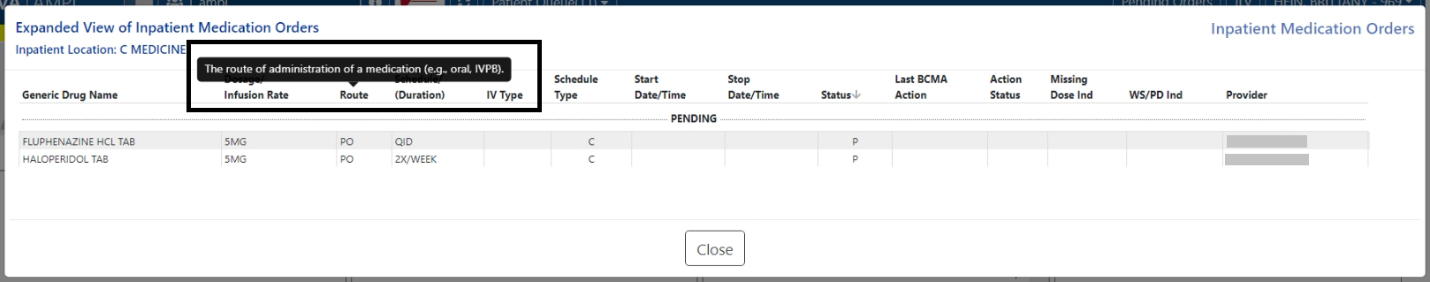 Inpatient Med Order - DetailsTo view details of an Inpatient Med Order, click on it in the Med List or the Expanded View. A pop-up will display with details about the order. See figure below:Figure : Inpatient Med Order - Active Orders Detail Screen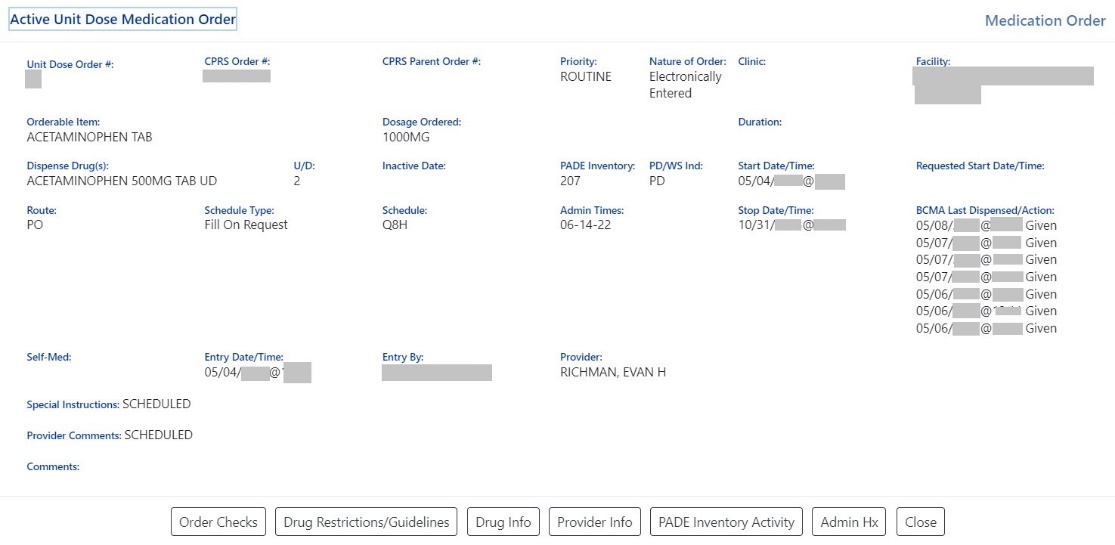 At the bottom of the Inpatient Med Order screen, buttons are available that will display additional information related to the order including Order Checks, Drug Restrictions/Guidelines, Drug Info, Provider Info, Pharmacy Automated Dispensing Equipment (PADE) Inventory Activity, and Admin Hx (History). See figure below:Figure : Inpatient Med Order - Additional Details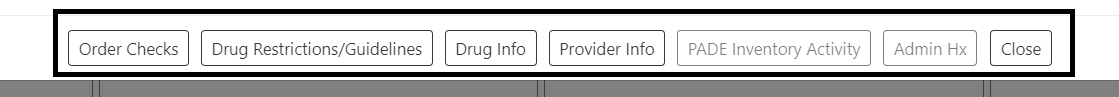 Clicking on one of the buttons displays order details relevant to the button selected. See figures below for examples of each:Figure : Inpatient Med Order - Order Check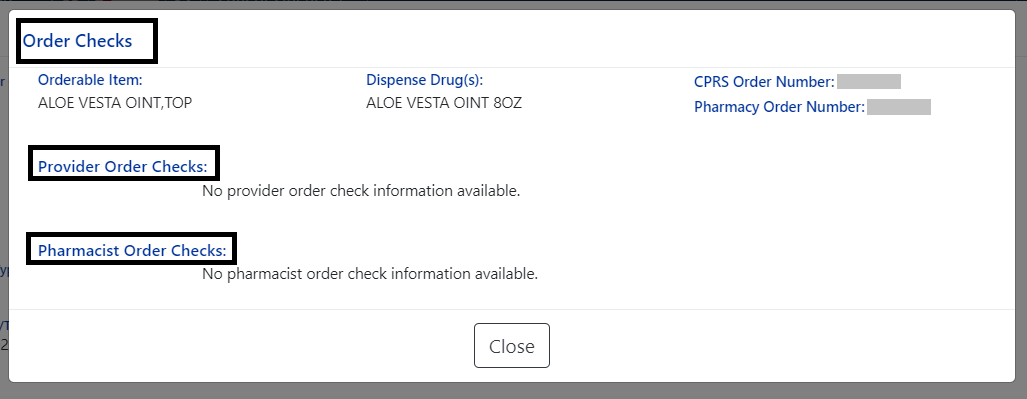 Figure : Inpatient Med Order - Drug Restriction/Guideline Information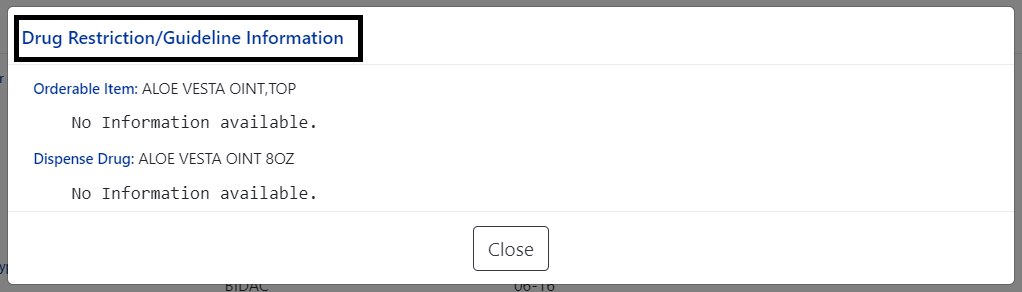 Figure : Inpatient Med Order - Drug Info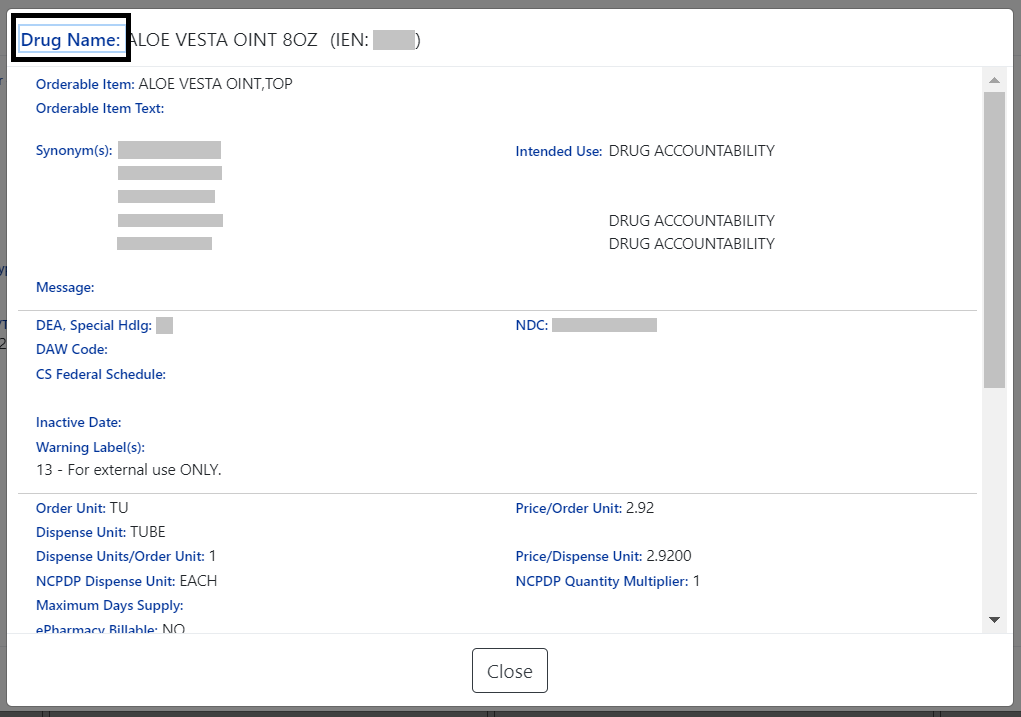 Figure : Inpatient Med Order - Provider Information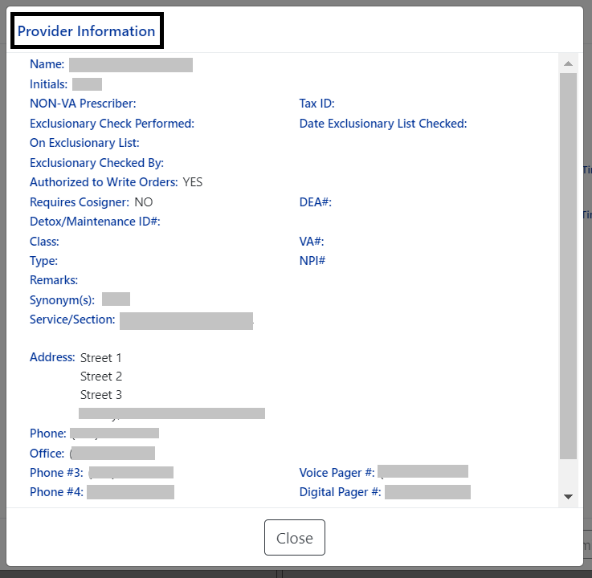 If the Inpatient location has a PADE dispensing device, the PADE Inventory Activity button will display the PADE activity log of all meds dispensed in the past thirty days. It includes current and historical activity from previous admissions or visits. See figure below:Figure : Inpatient Med Order - PADE Inventory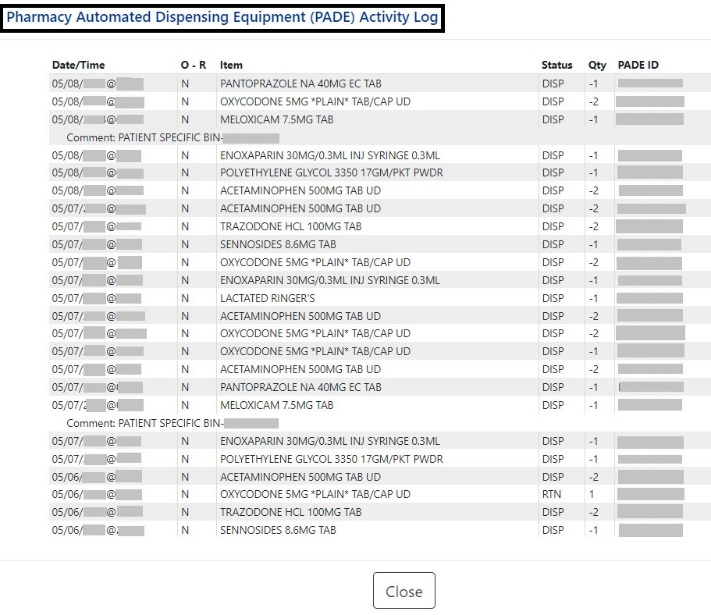 If the Inpatient location uses BCMA, the Administration History (Admin HX) button will display administrations recorded in BCMA for the medication. See figure below:Figure : Inpatient Med Order - Administration Hx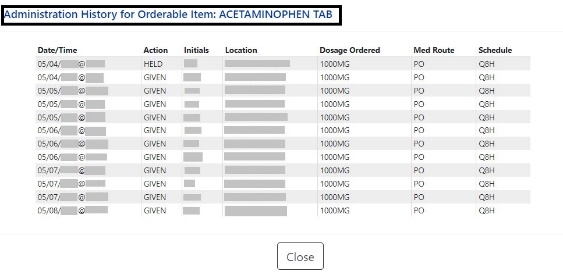 Clinic Med ListThe Clinic Med List displays active clinic med orders by location at the local facility. See figure below:Figure : Clinic Med List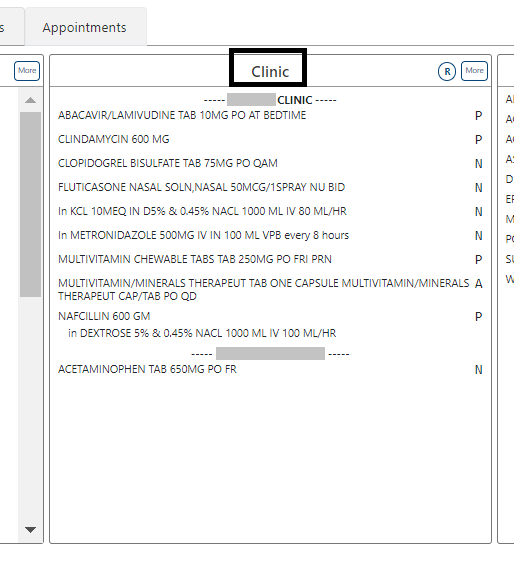 To include Remote clinic orders, click on the Remote Orders (R) button in the Clinic header. If Remote button is disabled, it indicates patient does not have remote orders. See figures below:Figure : Clinic Med List - Remote Orders Button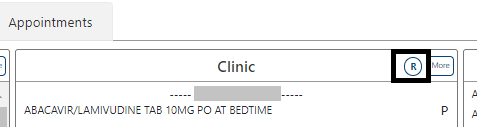 Figure : Clinic Med List - Remote Orders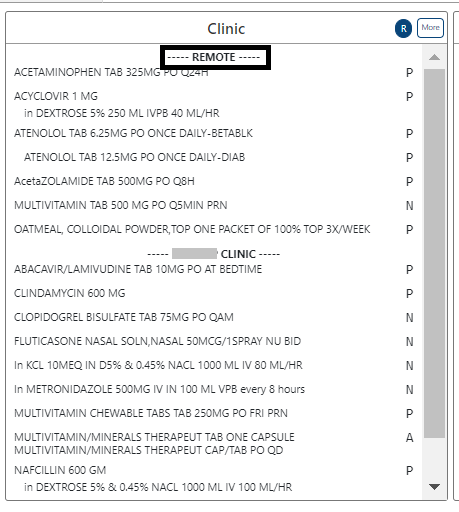 Clinic Med List - Expanded ViewTo access an Expanded View of Clinic Med Orders for a patient, click the MORE button.The Expanded View of Clinic Med Orders includes Generic Drug Name, Dosage/Infusion Rate, Route, Schedule/(Duration), IV Type (if applicable), Schedule Type, Start Date/Time, Stop Date/Time, Status, Last BCMA Action, Action Status, Missing Dose Indicator, PADE/Ward Stock Indicator (PD Ind), and Provider. See figure below:Figure : Clinic Med List - Expanded View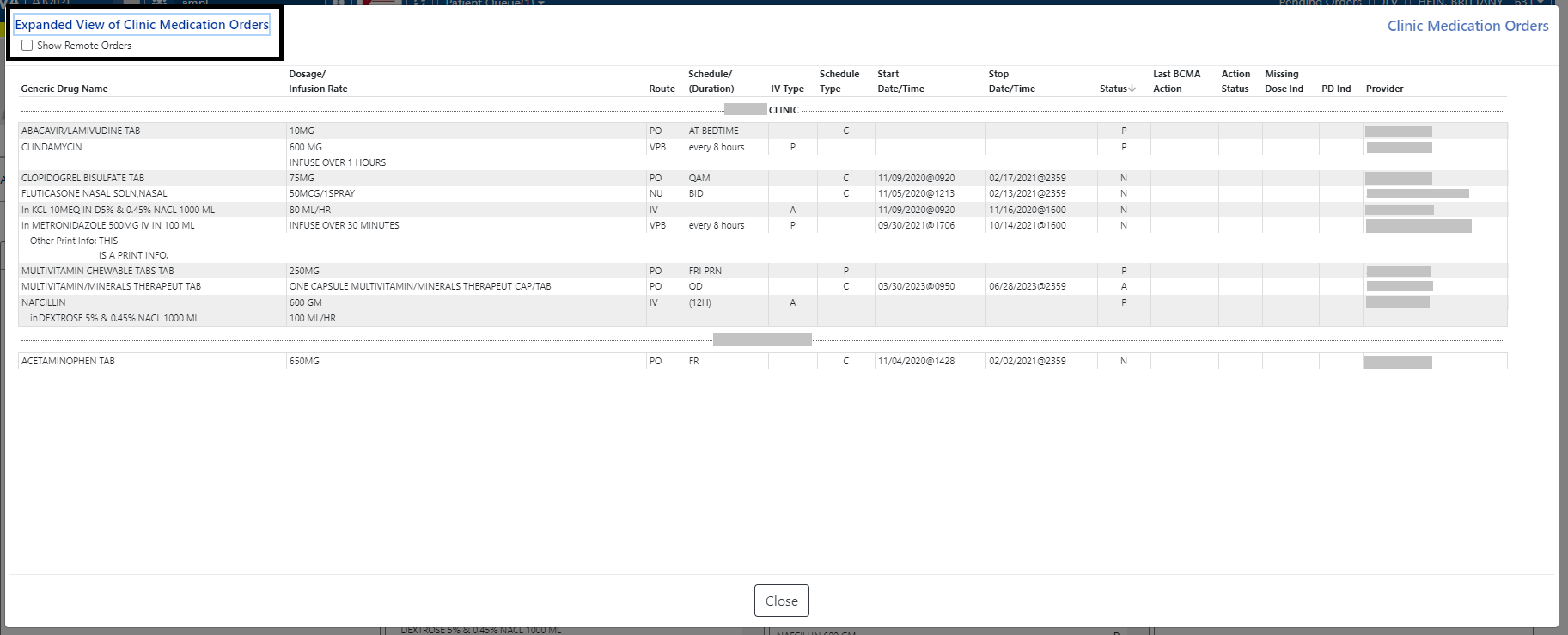 Clinic Med List - Expanded View Help TextThe column header for the Expanded View of the Clinic Med Orders records displays help text by hovering over the column header. See figure below:Figure : Clinic Med List - Help Text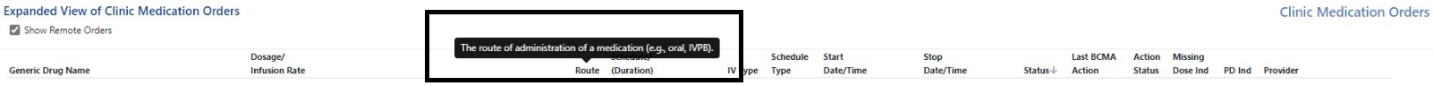 Clinic Med Order – DetailsTo view additional details of a Unit Dose Clinic Med Order, click on it in the Med List or Expanded View list. A new pop-up window will display the Unit Dose Med Order details. See figure below:Figure : Clinic Med Order – Active Order Detail Screen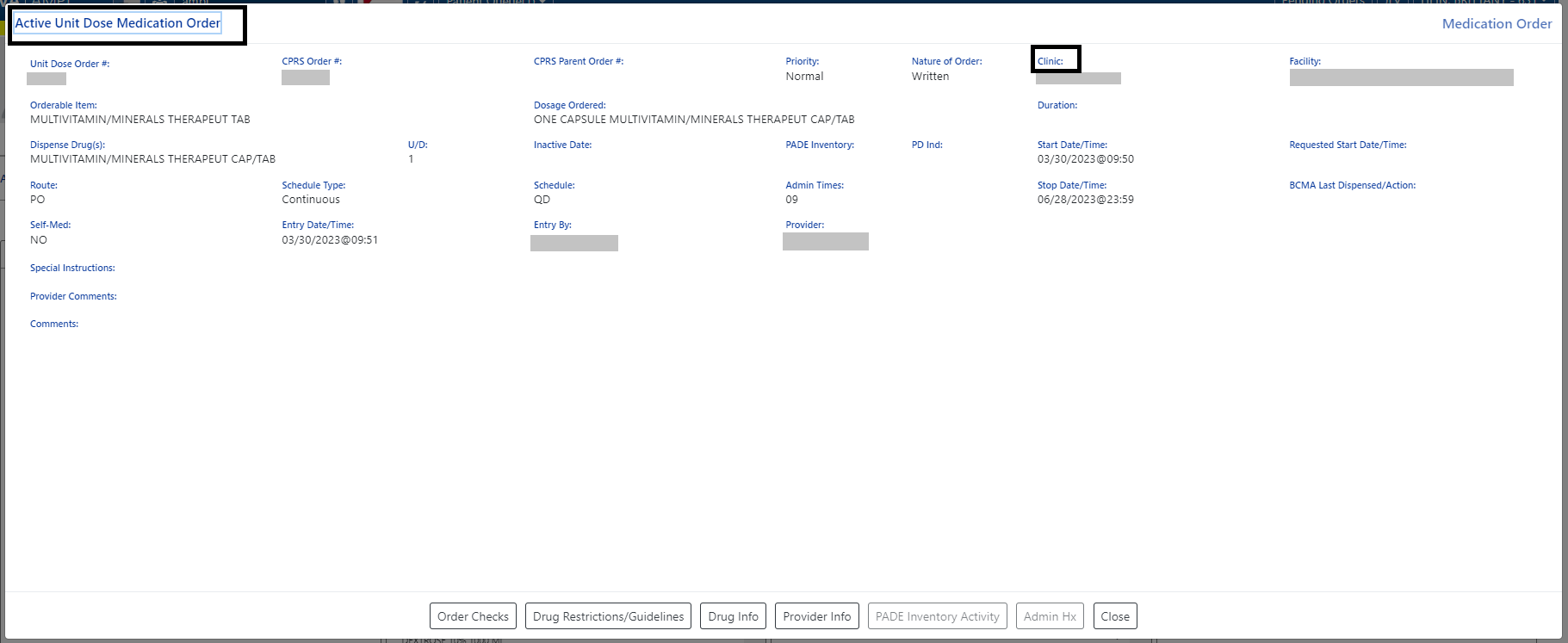 An IV Clinic Med will display fields specific to an IV order in the pop-up. See figure below:Figure : Clinic Med Order - IV Med Order Details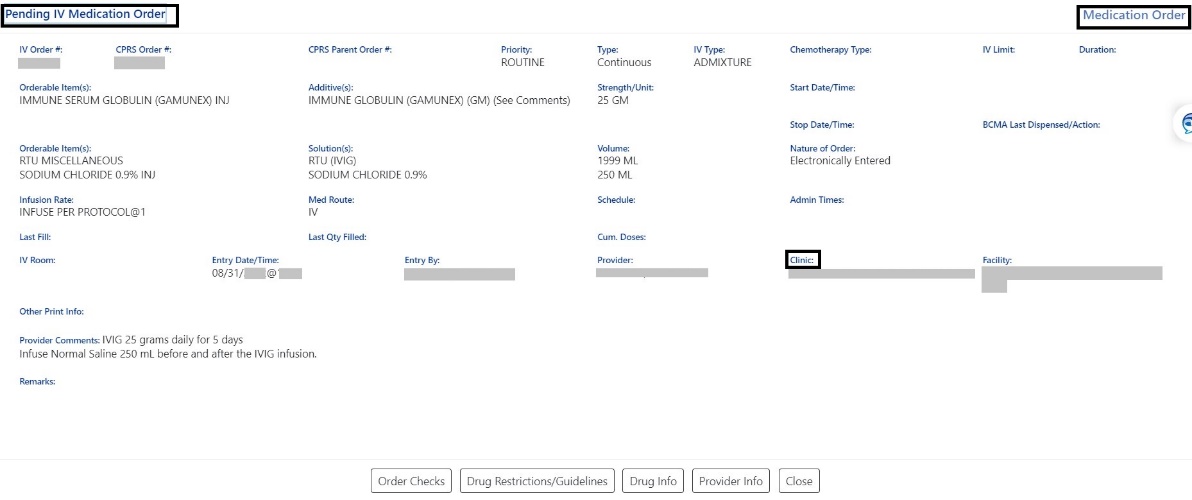 At the bottom of the Clinic Med Order screen, additional details are available including Order Checks, Drug Restrictions/Guidelines, Drug Info, Provider Info, PADE Inventory Activity, and Admin Hx. See figure below:Figure : Clinic Med Order - Additional Details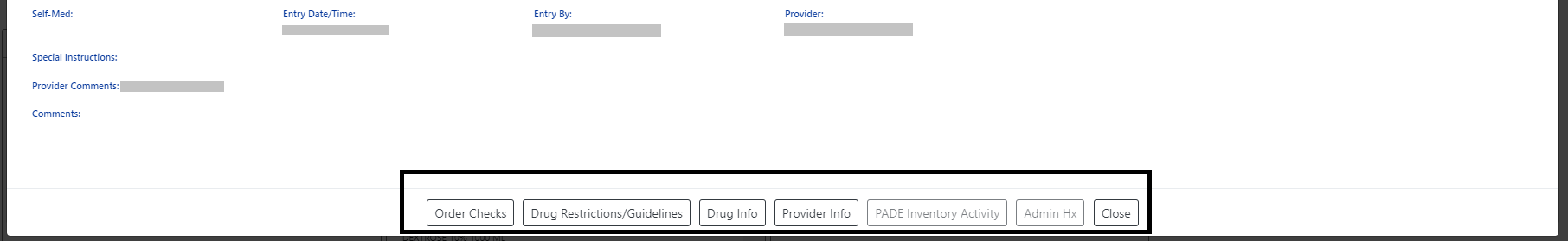 Selecting a button will display additional details in a pop-up window. See figures below for examples of each:Figure : Clinic Med Order - Order Check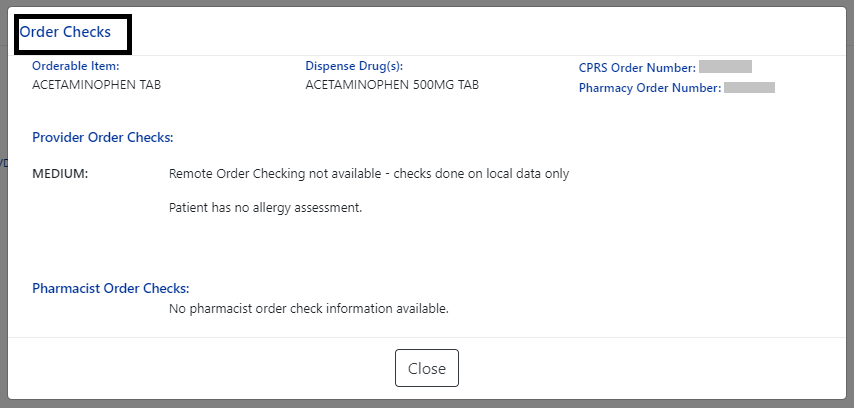 Figure : Clinic Med Order - Drug Restriction/Guideline Information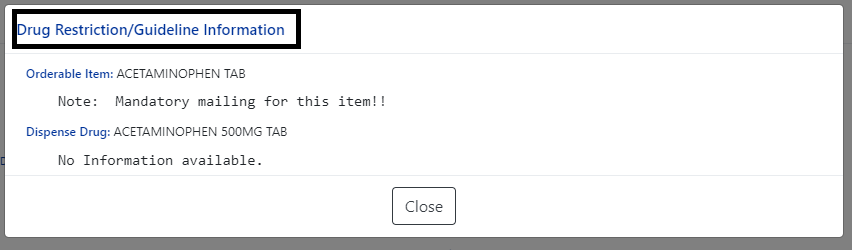 Figure : Clinic Med Order - Drug Info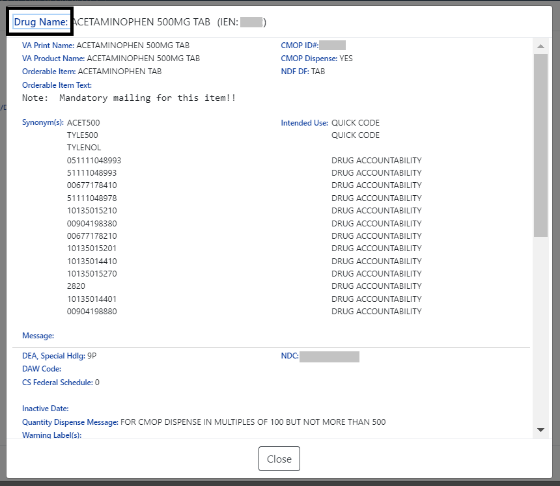 Figure : Clinic Med Order - Provider Information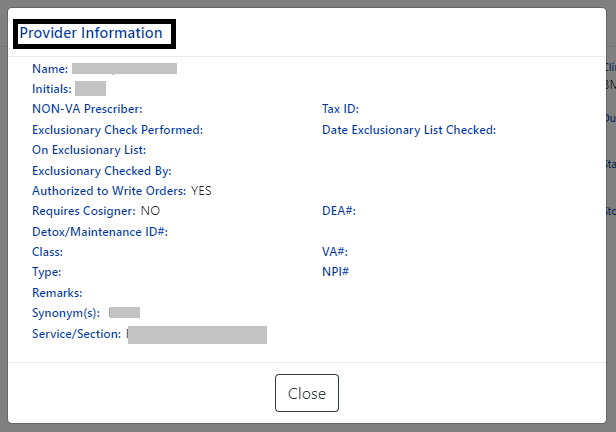 If the clinic has a PADE dispensing device the PADE Inventory Activity button will display the PADE activity log of all medications dispensed in the past thirty days. The PADE inventory will display current and historical activity from previous admissions or visits. See figures below:Figure : Clinic Med Order - PADE Activity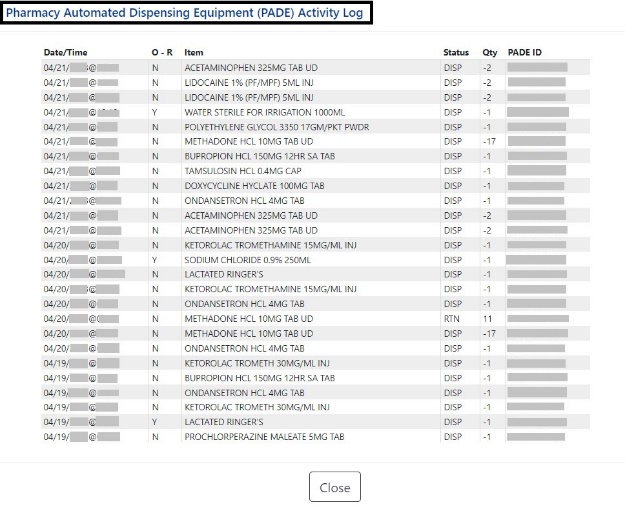 Figure : Clinic Med Order - Administration Hx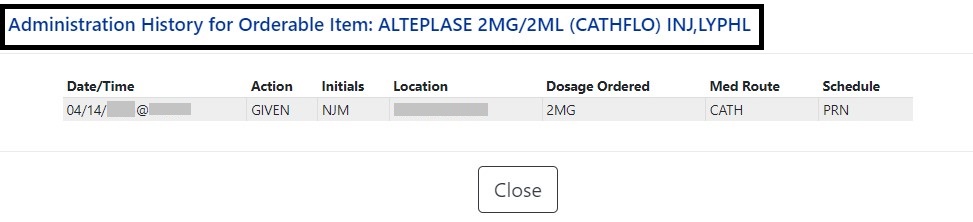 Non-VA Med ListThe Non-VA Med List displays active Non-VA med orders from the local station.Figure : Non-VA Med List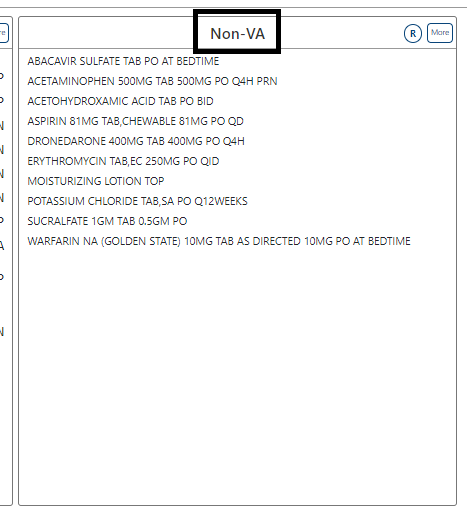 To include Remote clinic orders, click on the Remote Orders (R) button in the Non-VA header. If Remote button is disabled, it indicates patient does not have remote orders. See figures below:Figure : Non-VA Med List - Remote Orders Button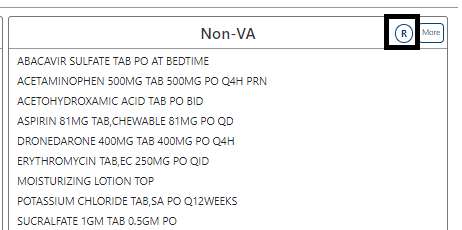 Figure : Non-VA Med List - Remote Orders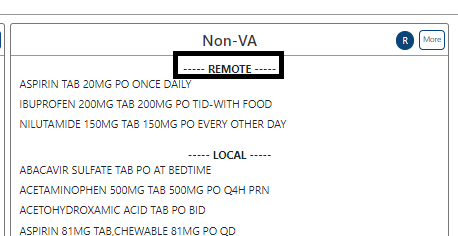 Non-VA Med Orders - Expanded ViewThe More button will bring up the Expanded View. See figure below:Figure : Non-VA Med List - More Button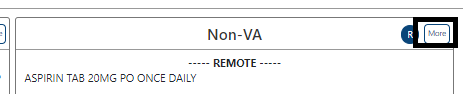 The Expanded view displays additional details, including Generic Drug Name, Dosage, Route, Schedule, Start Date, Documented Date, and Documented By. See figure below:Figure : Non-VA Med List - Expanded View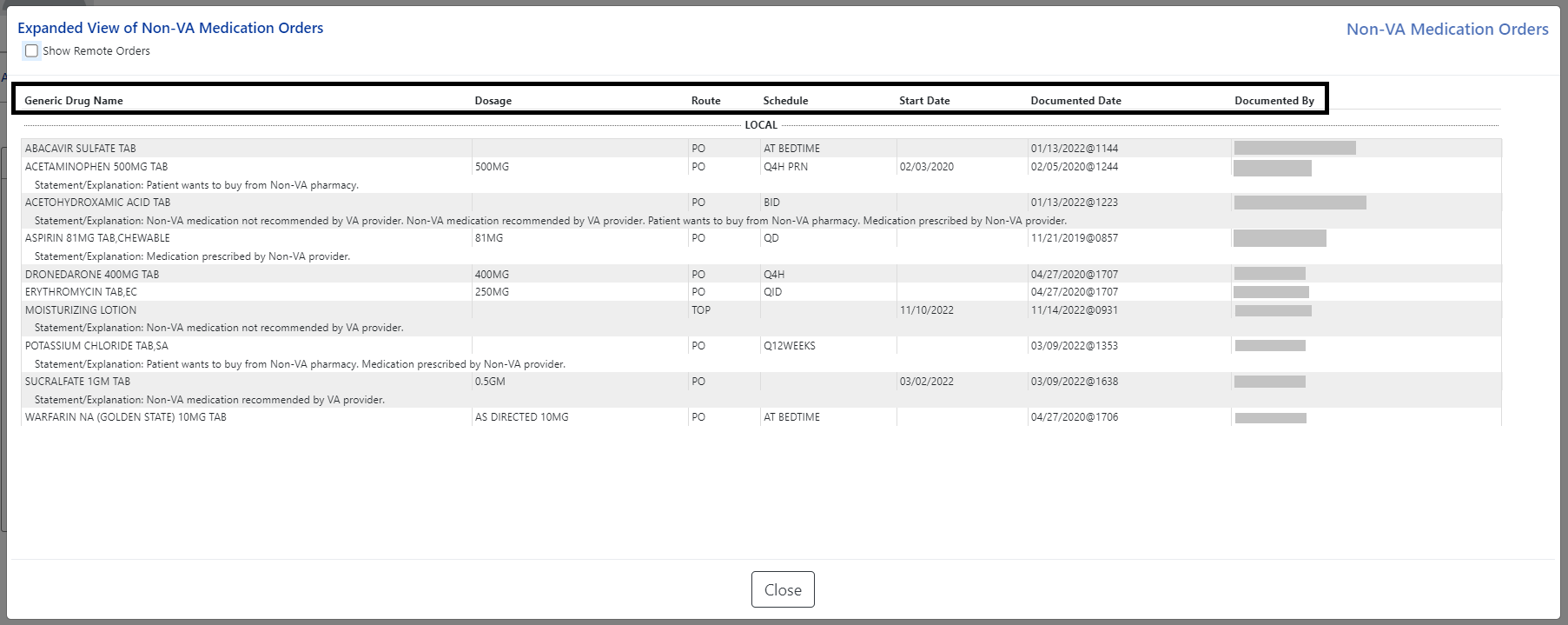 Non-VA Med List – Expanded View Help TextHelp text for each column of the Expanded View of Non-VA Med Orders is displayed by hovering over the column header. See figure below:Figure : Non-VA Med List - Help Text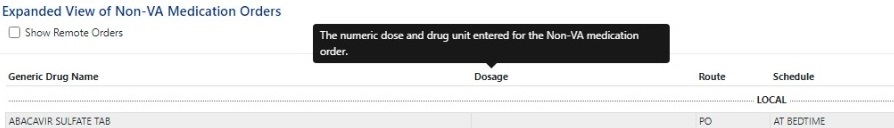 Non-VA Med Orders – DetailsTo view details of a Non-VA Med Order, click on it in the Non-VA section or the Expanded View. A pop-up will display with details about the order. See figure below:Figure : Non-VA Med Orders - Details for Active Medication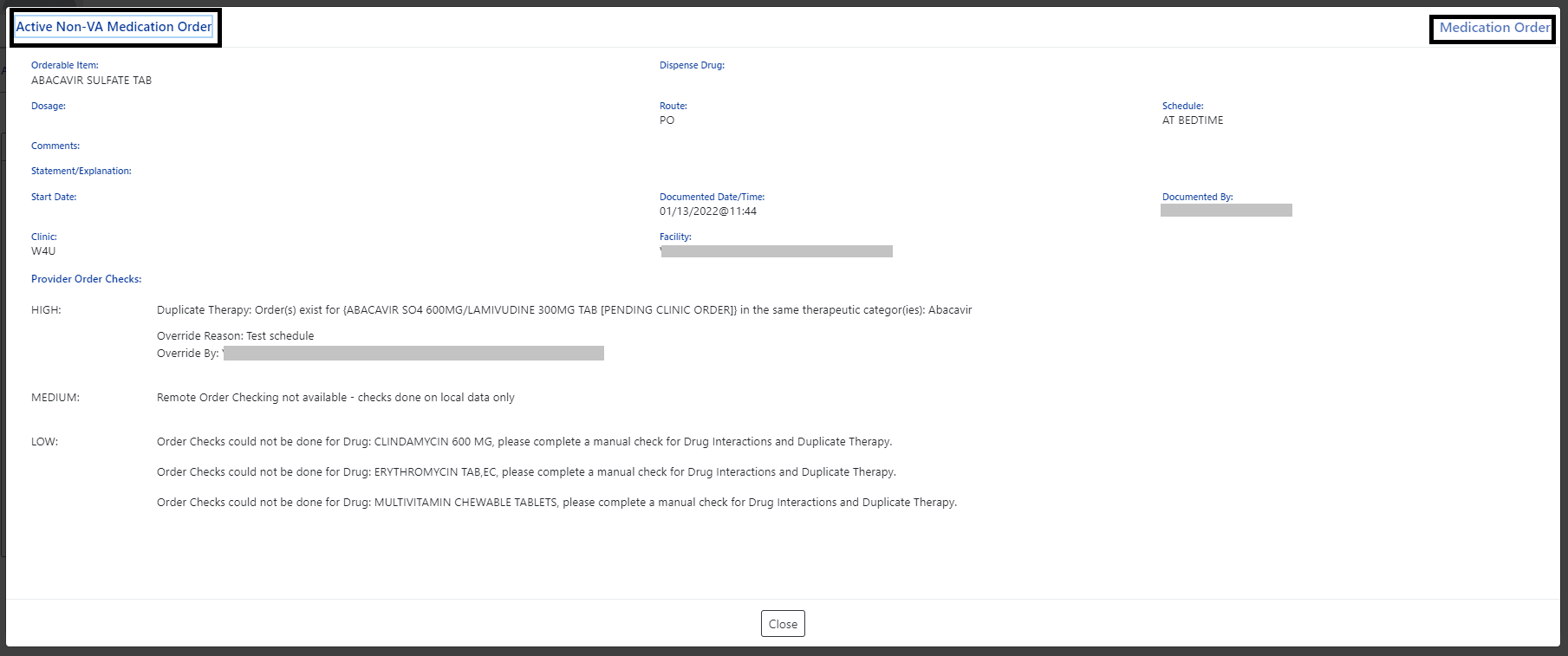 Allergies and ADRs TabAll allergy records for the selected patient in the Allergies and ADRs tab, including the total number of records in the blue circle in the tab will be displayed. The column headers include Standard Term (GMR Allergy), Causative Agent/Reactant, Signs/Symptoms, Observed/Historical, Severity, Mechanism, Reaction Type, Origination Date/Time, and Facility. The default view is All Records sorted by Standard Term ascending. See figure below:Figure : Allergies and ADRs Tab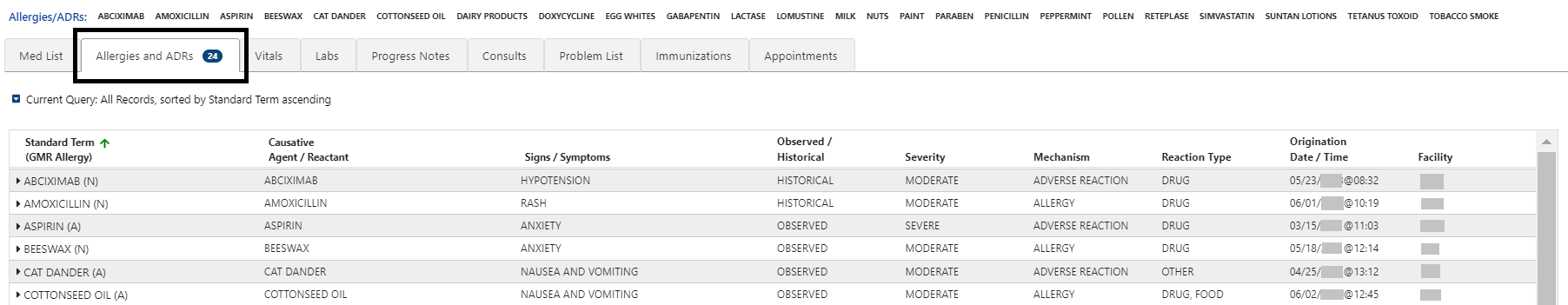 If the patient has no allergy assessment at the local facility, a pop-up window will display, indicating that an allergy assessment is needed. See figure below:Figure : Allergies and ADRs - Allergy Assessment Needed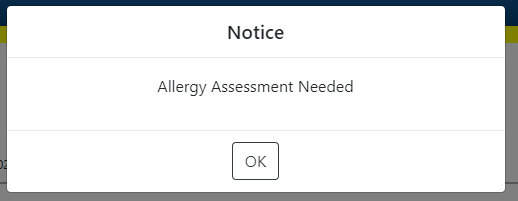 NOTE: If a patient has an allergy assessment at the local facility, but no assessment at a remote facility, the remote information will be included in the table, but no pop-up will display.When hovering over the column headers, help text is shown. See figure below:Figure : Allergies and ADRs Column Header Help Text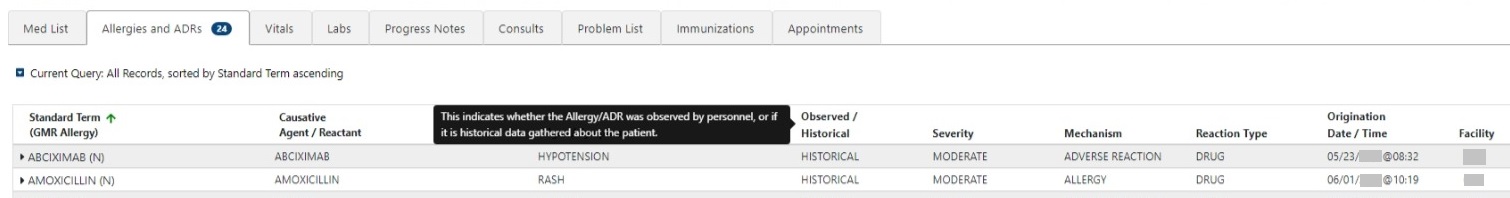 A plus sign (+) indicator will display with the total number in the tab if a patient has Entered in Error records. See figure below:Figure : Allergies and ADRs - Entered in Error Records Indicator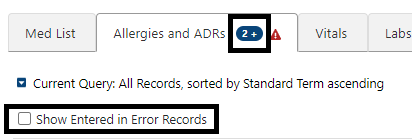 To show the Entered in Error records, click on the checkbox and the following information will display. The Enter in Error records are highlighted in red and include an Entered in Error indicator. See figure below:Figure : Allergies and ADRs - Entered in Error Records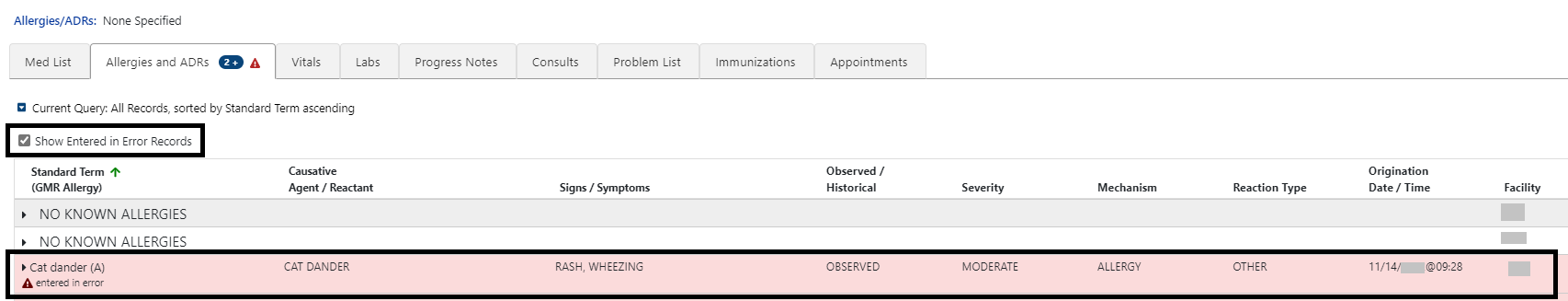 Allergy and ADRs - Query EditorA Query Editor is available to filter records in the Allergies and ADRs tab. To add a filter, open the Query Editor by clicking on the Query Editor button. See figure below:Figure : Allergies and ADRs - Query Editor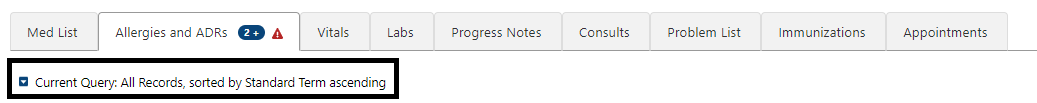 Filtering and sorting options are available by using the dropdown menus shown below. Both options include Standard Term, Causative Agent/Reactant, Signs/Symptom, Observed/Historical, Severity, Mechanism, Reaction Type, Origination Date/Time, Facility, and Drug Class.Once a filter/sort is selected, click Add to have the filter added to the search criteria. Continue this process with other filters, as needed. Once completed, click on Refresh to update the display. To delete a filter, select the red “X” icon to the right of it. To clear filters added by the user and return to the tab’s default, click the Reset button. To close the Query Editor, click on the Hide Query Editor Button. See figures below:Figure : Allergies and ADRs - Filter Options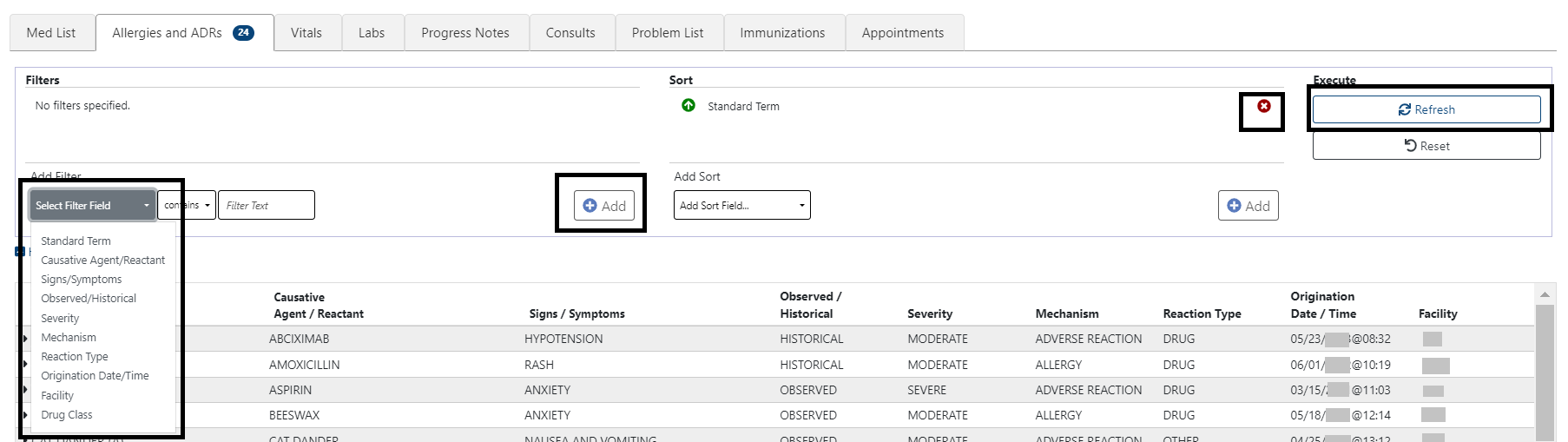 Figure : Allergies and ADRs - Sorting Options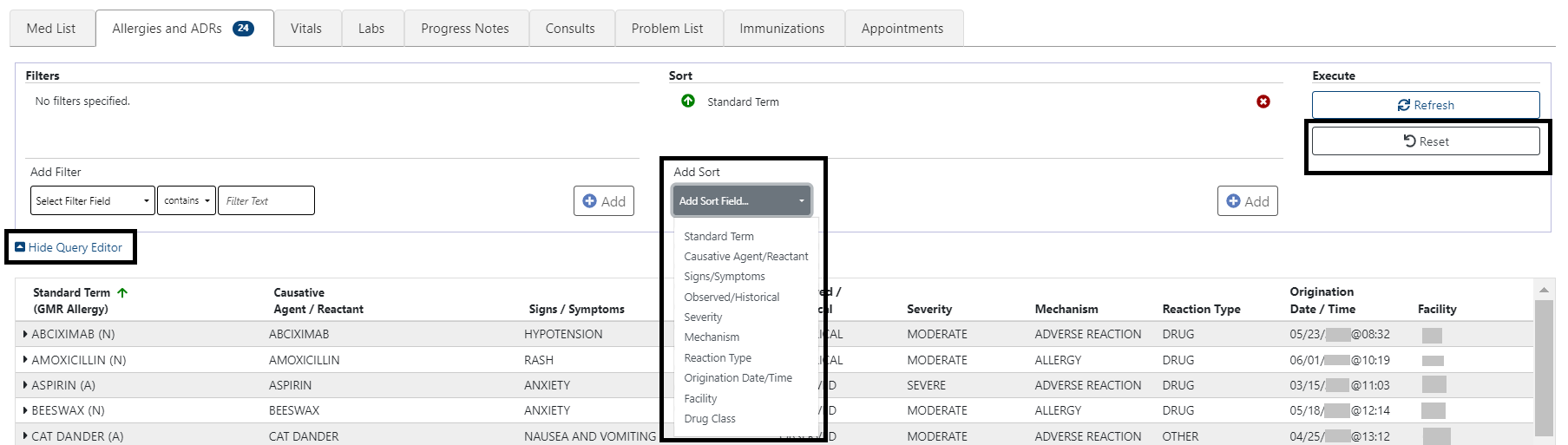 Allergies and ADRs – Accordion ViewThe Allergies and ADRs’ records are available in an accordion view. To access this information, click on the allergy record and additional details will display. See figure below:Figure : Allergies and ADRs - Accordion View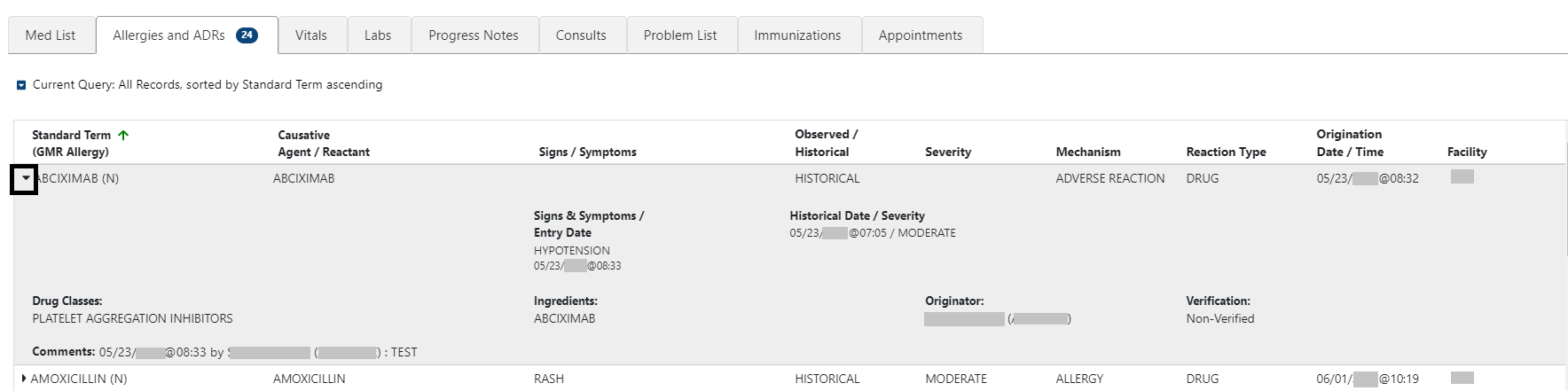 The accordion view is also available for Records Entered in Error. See figure below:Figure : Allergies and ADRs - Accordion View – Records Entered in Error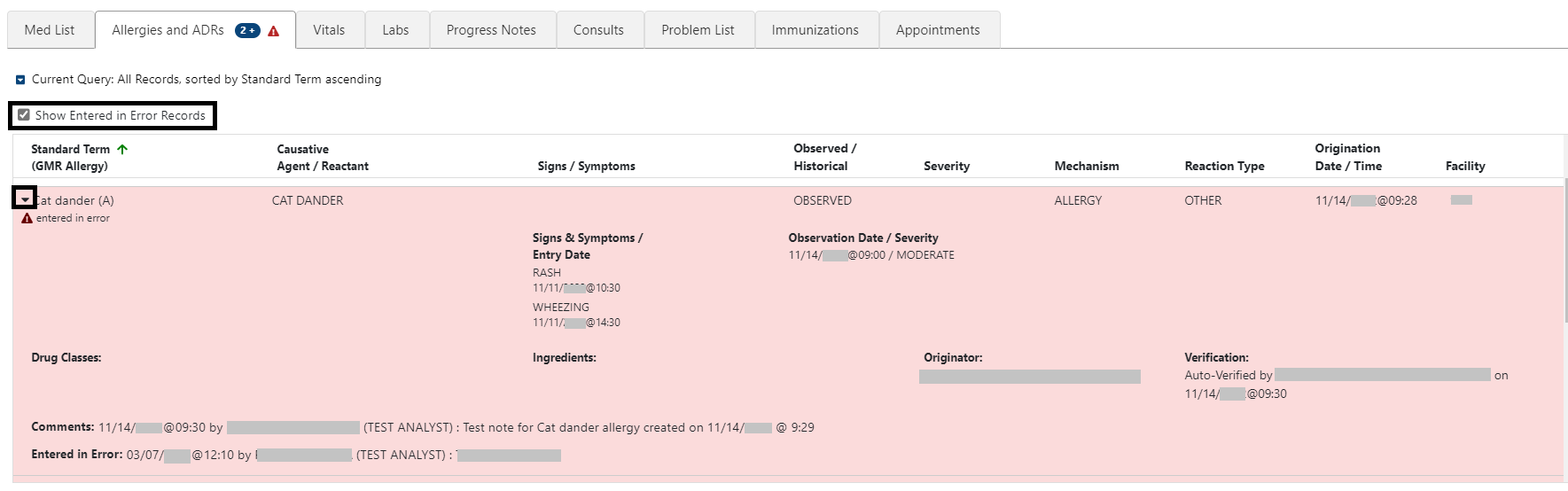 Vitals TabNO INTRO WRITTENFigure : Vitals Tab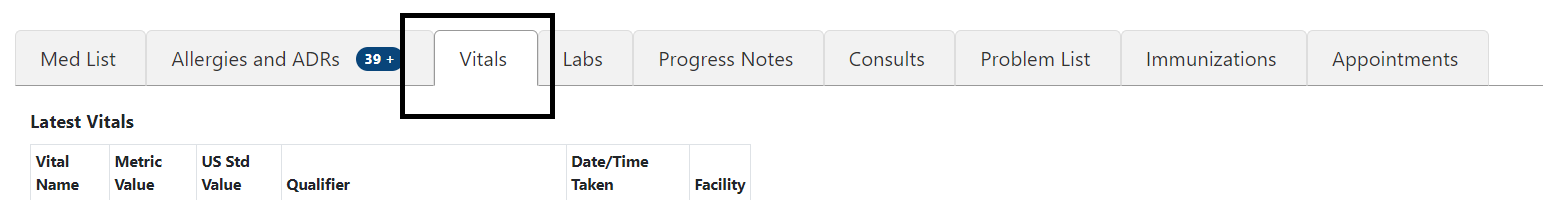 Upon selecting the Vitals tab, the most recent Vitals will be shown in a table that includes the following column headers: Vital Name, Metric Value, US Std Value, Qualifier, Date/Time Taken, and Facility. See figure below:Figure : Vitals - Column Headers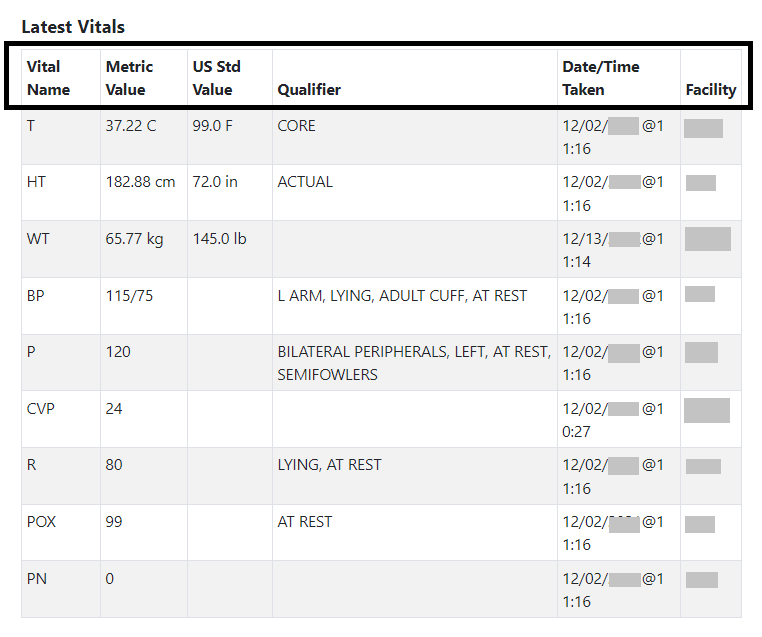  NOTE: The AMPL GUI application converts imperial values provided for a vital type to metric values where appropriate so that both values displays.Help text will display when hovering over the column headers. See figure below:Figure : Vitals - Help Text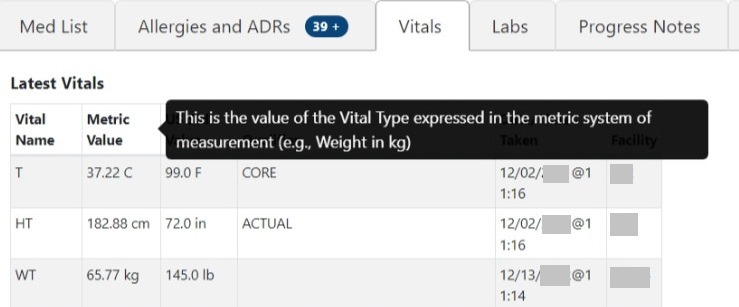 To display additional Vital types to the Latest Vitals table, use the dropdown menu below the table, select the Vital type, and then click the Add button. See Figure below:Figure : Vitals - Additional Vitals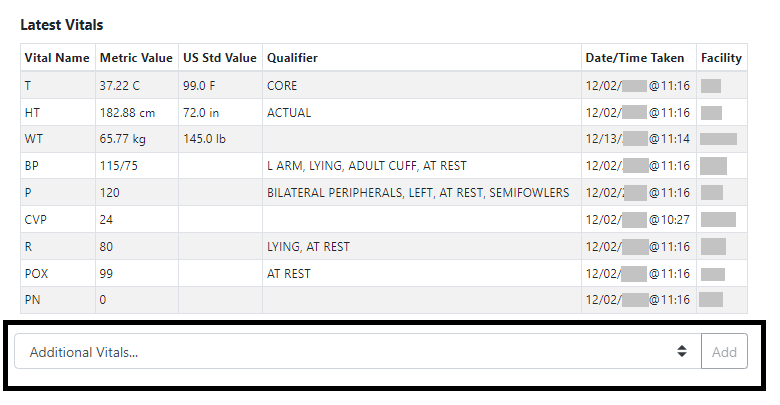 The Vitals tab includes the ability to display readings for a date range. To display multiple values for a Vital, click on that Vital and results will display to the right with a default date range of one year for Outpatient and one week for Inpatient. Additional Vitals may be added by clicking on the Vital name. They can be removed by clicking again. See figure below:Figure : Vitals - Display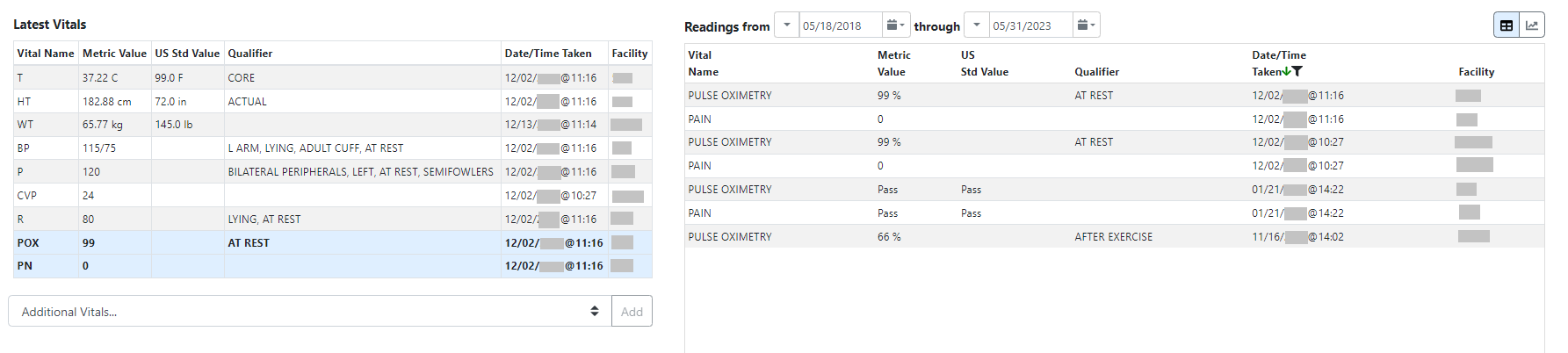 To change the date range, modify the Readings from or through dates. See figure below:Figure : Vitals - Date Range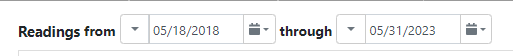  NOTE: To obtain the acceptable Date/Time formats, enter ’?’ in the date range box.In addition, commonly used date ranges can be chosen using the date dropdown arrow to the right of the date box. See figure below:Figure : Vitals – Commonly Used Date Ranges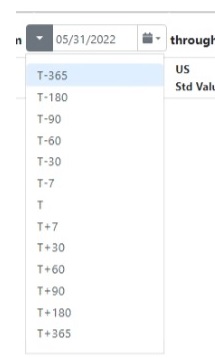 Once a date range is chosen, the results for the selected vitals taken within the date range will display in the table. See figure below:Figure : Vitals - Date Range Display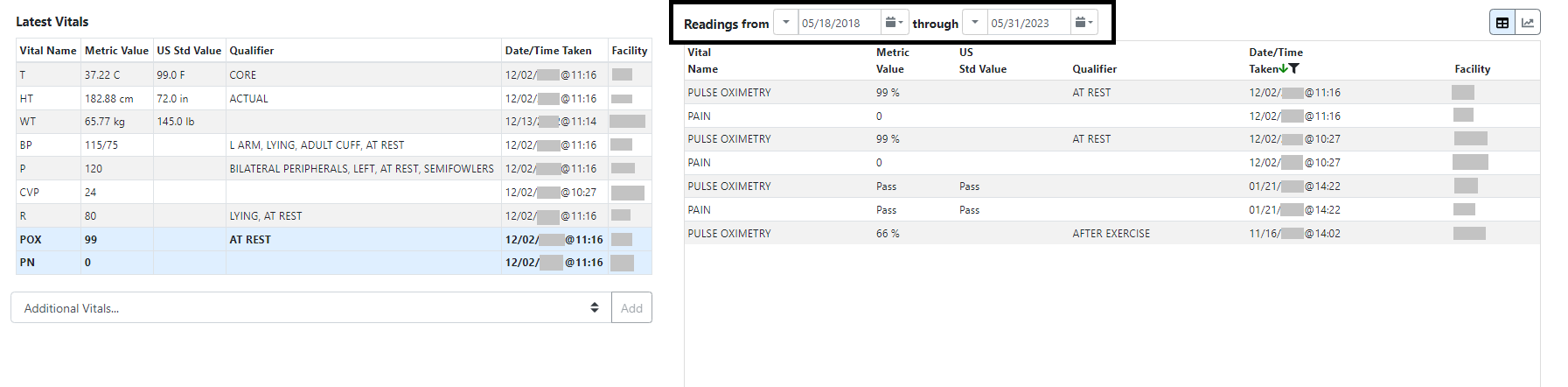 Vitals – Expanded ViewTo see additional details on a Vital, click on the Vital in the date range table on the right and a pop-up box will display. Details include Date/Time Vitals Taken, Date/Time Vitals Entered, Entered By, Hospital Location, Facility, Rate, Qualifier. See figure below:Figure : Vitals - Expanded View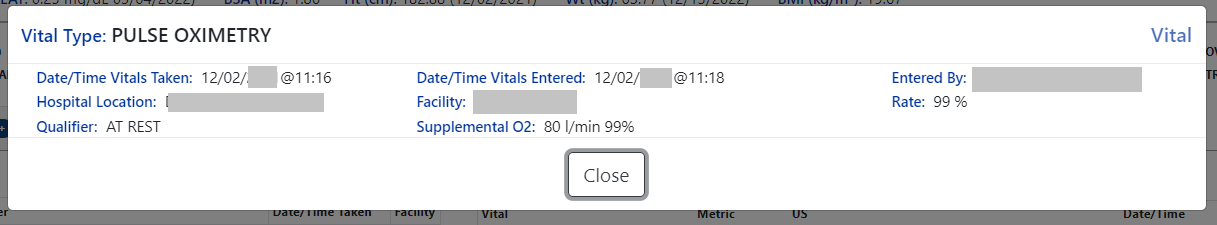 Vitals – Graphing CapabilitiesVital types in the date range table may also be shown in a graph by selecting the graphing icon located in the top right corner of the Vitals screen. See figure below:Figure : Vitals - Graphing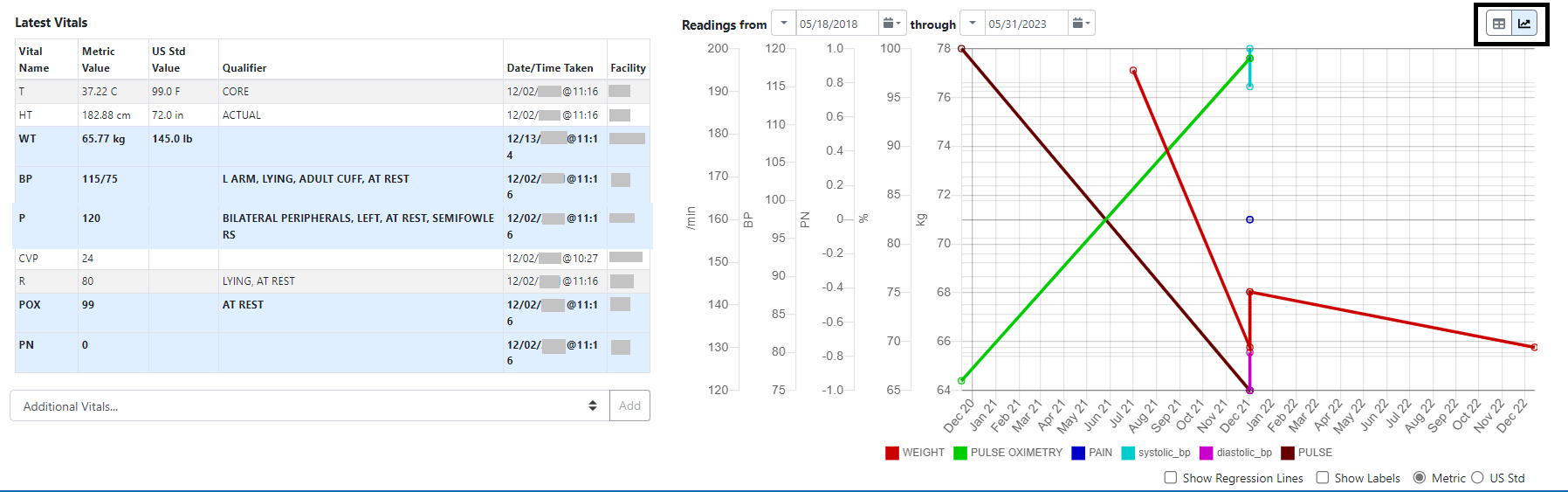 Regression lines and labels may be added by checking the buttons below the graph. To return to the Table format, click on the Table icon in the upper right corner. See figure below:Figure : Vitals - Regression Lines and Labels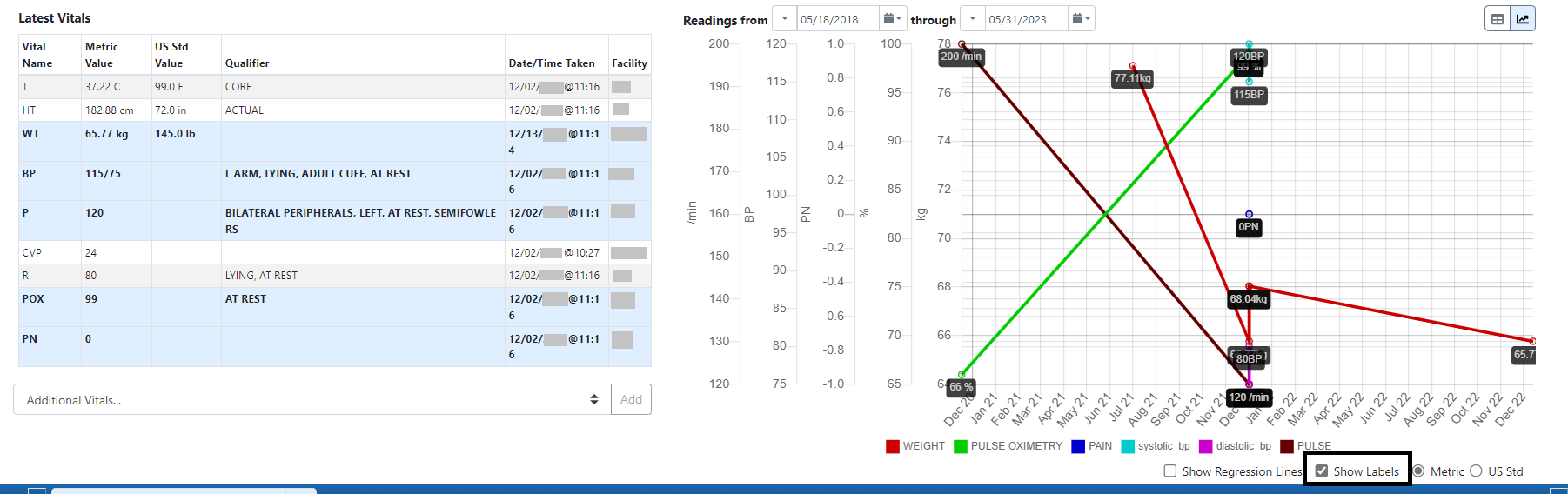 Labs TabThe Labs tab displays lab data for the last year, sorted by Collection Date/Time descending, 100 results per page. Laboratory records from all VHA facilities are included. See figure below:Figure : Labs Tab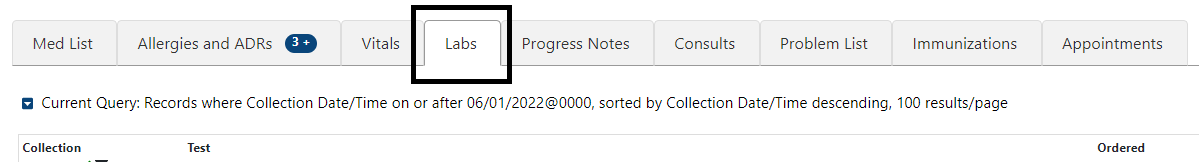 The column headers include Collection Date/Time, Test Name, Flag, Specimen, Provider, Ordered Date/Time, Status, Urgency, Accession #, Available Date/Time, Hospital Location and Facility. See figure below:Figure : Labs - Column Headers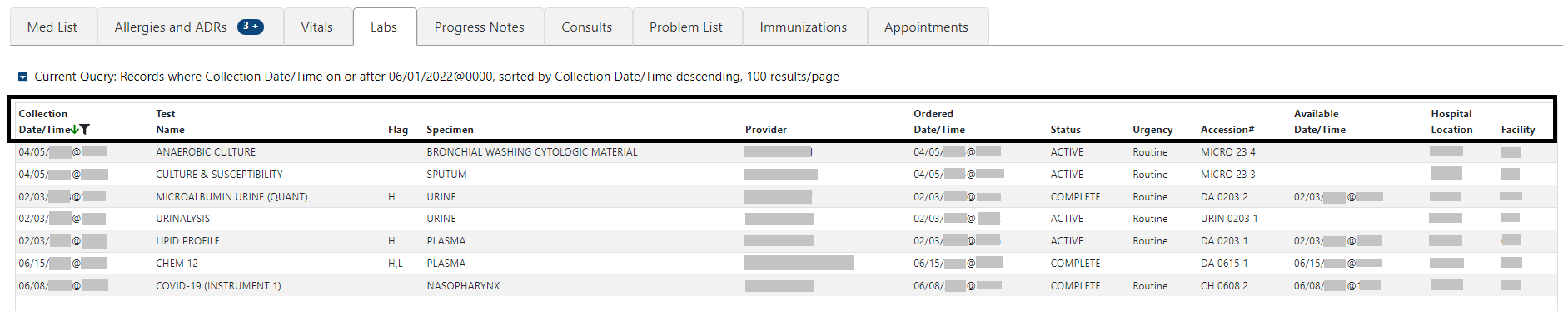 Help text will display when hovering over the column headers. See figure below:Figure : Labs - Help Text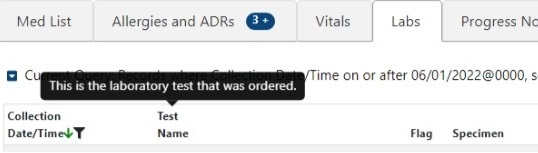 Labs - Laboratory Test Record Expanded ViewTo view results, if available, for a Lab record click on the individual record. A pop-up window displays data in four columns: Name, Value, Flag and Reference Range. See figure below:Figure : Labs - Test Record Expanded View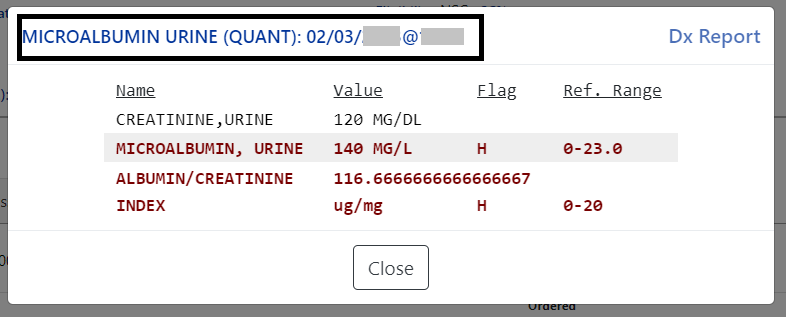 When the results are pending, the name and collection date and time will display. To close the pop-up, click on the Close button or click outside the expanded view window. See figure below:Figure : Labs - Lab Results Pending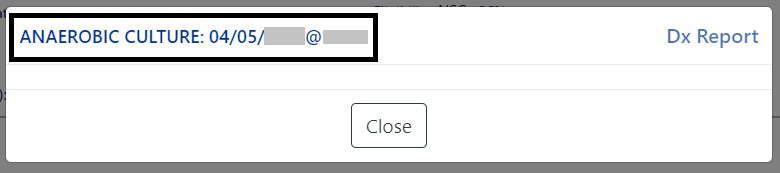 When there are no laboratory test records to display for the selected patient, the Labs Label tab will indicate that. See figure below:Figure : Labs - No Lab Data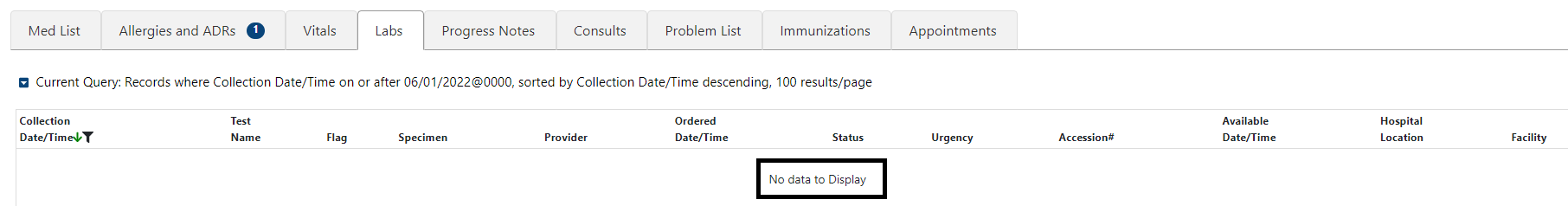 Labs - Query EditorA Query Editor is available to filter and sort records in the Labs tab. To add a filter or change the sort, open the Query Editor by clicking on the Current Query button. See figure below:Figure : Labs - Show Query Editor Button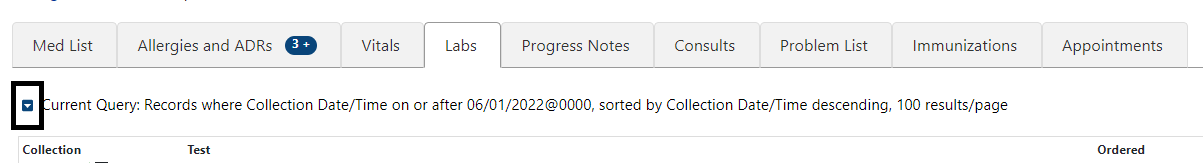 Filtering and sorting options are available by using the dropdown menus shown below. Both options include Standard Term, Causative Agent/Reactant, Signs/Symptom, Observed/Historical, Severity, Mechanism, Reaction Type, Origination Date/Time, Facility, and Drug Class.Once a filter/sort is selected, click Add to have the filter added to the search criteria. Continue this process with other filters, as needed. Once completed, click on Refresh to update the display. To delete a filter, select the red “X” icon to the right of it. To clear filters added by the user and return to the tab’s default, click the Reset button. To close the Query Editor, click on the Hide Query Editor Button. See figure below:Figure : Labs - Filter and Sorting Options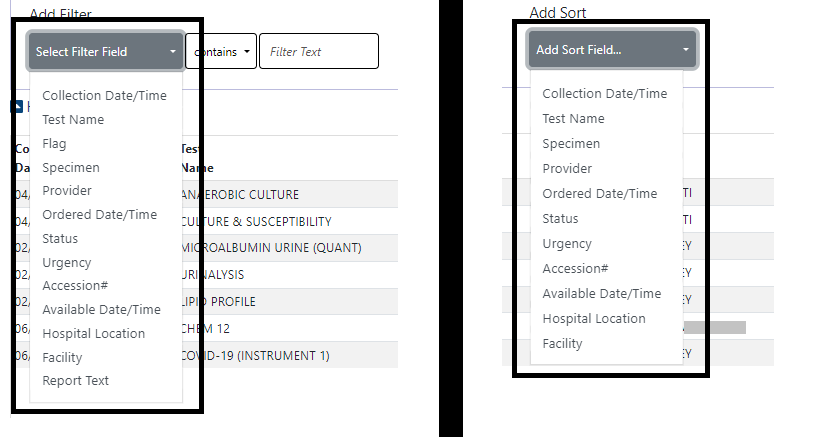 Progress Notes TabOn the Progress Notes tab, all signed notes entered within the last year, sorted by Date/Time Entered descending, 100 results per page will display. See figure below:Figure : Progress Notes Tab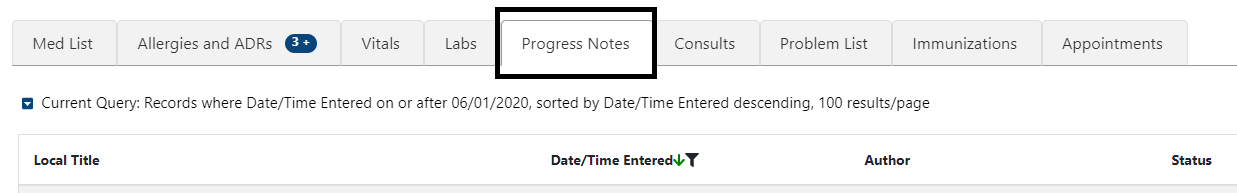 The column headers include Local Title, Date/Time Entered, Author, Status, Hospital Location, and Facility. See figure below:Figure : Progress Notes - Column Headers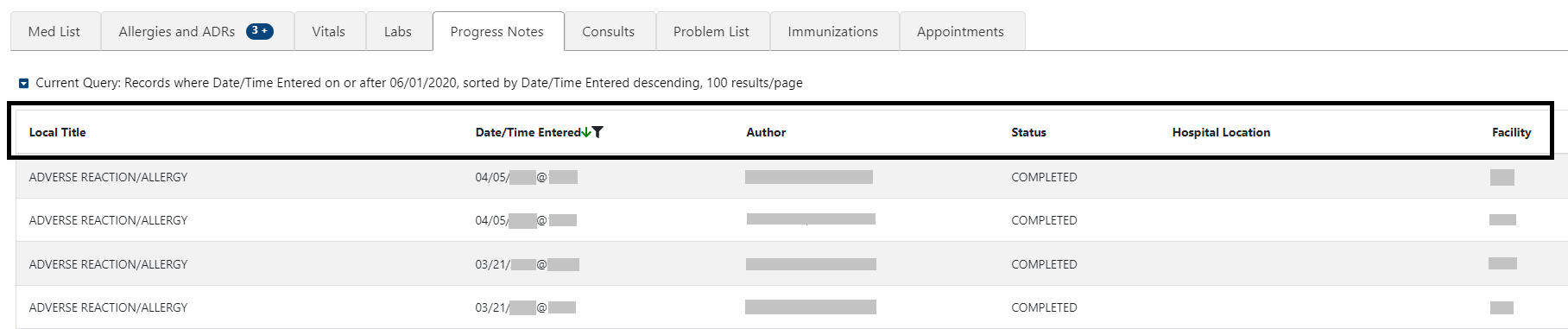 When hovering over the column headers, help text is shown. See figure below:Figure : Progress Notes - Help Text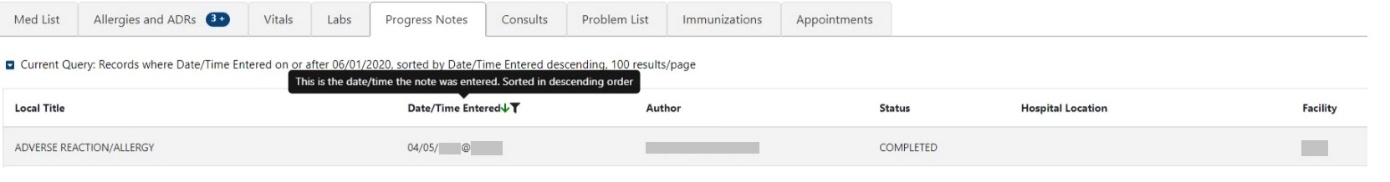 Progress Notes – Expanded ViewTo view details for a single Progress Note, click on the individual record. A pop-up window displays. To close the pop-up, click on the Close button or click outside the expanded view window. See figure below:Figure : Progress Notes - Expanded View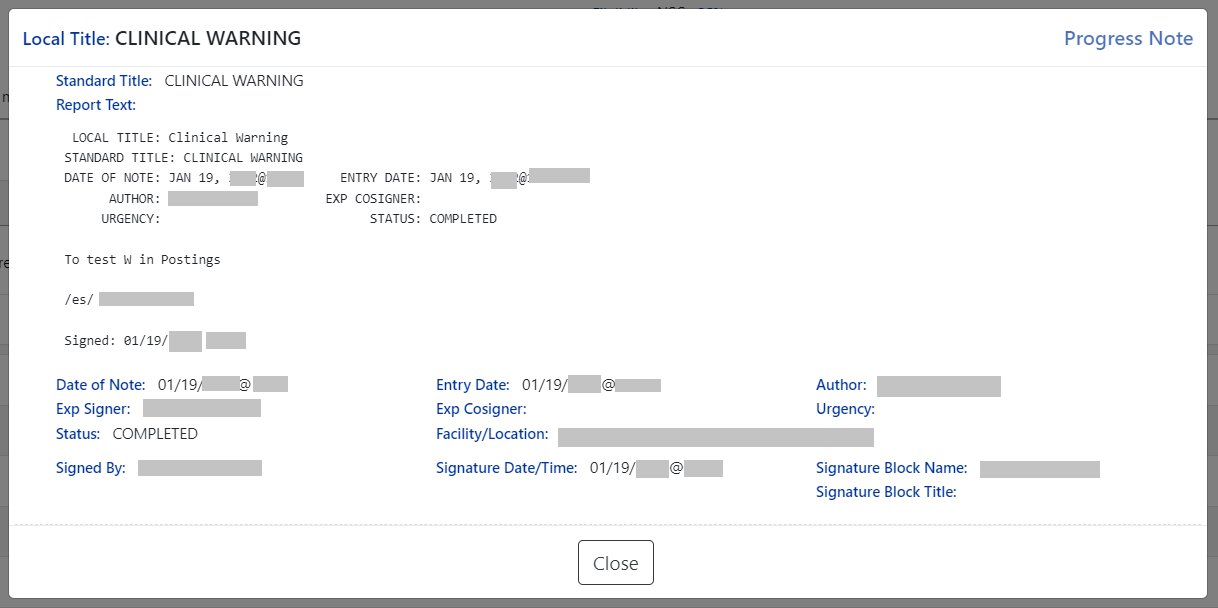  NOTE:  Interdisciplinary Notes can be directly viewed from the parent Progress Note, where applicable. See figure below:Figure : Progress Notes - Interdisciplinary Note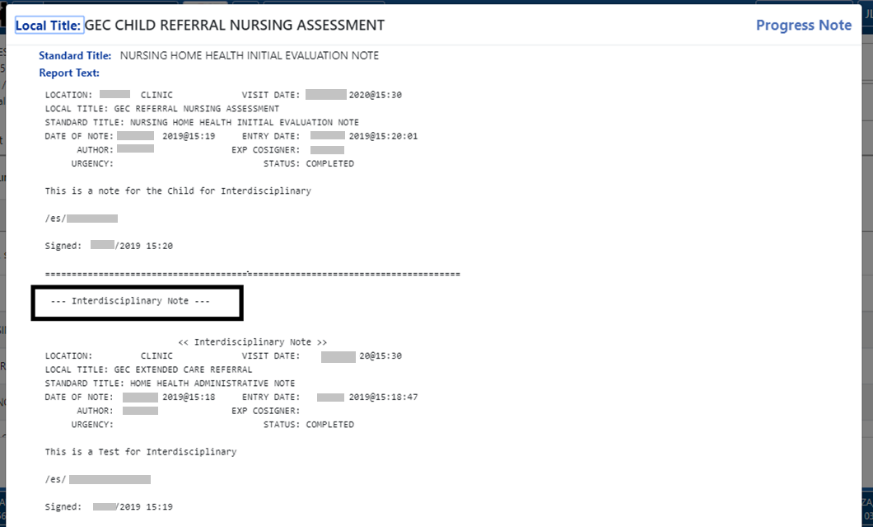 Progress Notes – Query EditorA Query Editor is available to filter and sort records in the Progress Notes tab. To add a filter or change the sort order, open the Query Editor by clicking on the Current Query button. See figure below:Figure : Progress Notes - Query Editor Button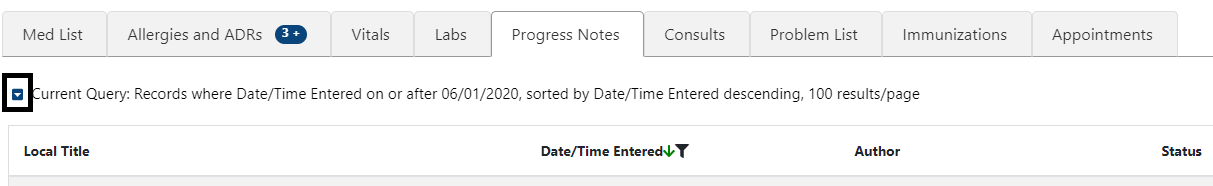 Filtering and sorting options are available by using the dropdown menus shown below. Both options include Local Title, Date/Time Entered, Author, Status, Hospital Location, Facility, and Standard Title.Once a filter/sort is selected, click Add to have the filter added to the search criteria. Continue this process with other filters, as needed. Once completed, click on Refresh to update the display. To delete a filter, select the red “X” icon to the right of it. To clear filters added by the user and return to the tab’s default, click the Reset button. To close the Query Editor, click on the Hide Query Editor Button. See figure below:Figure : Progress Notes - Filter and Sorting Options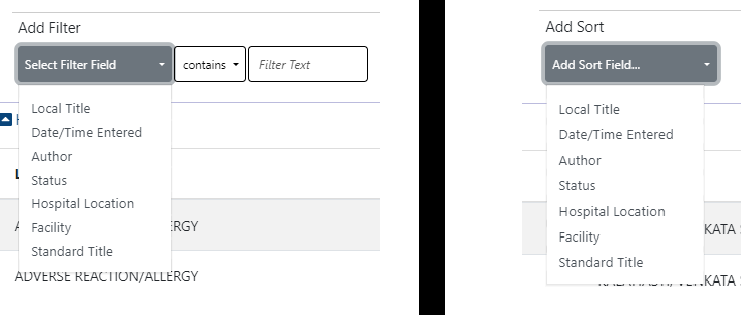 Consults TabFrom the Consults tab, consult records from all Veterans Health Administration (VHA) facilities will display for the selected patient. The default view includes all records sorted by Date/Time in descending order, with 100 records per page. See figure below:Figure : Consults Tab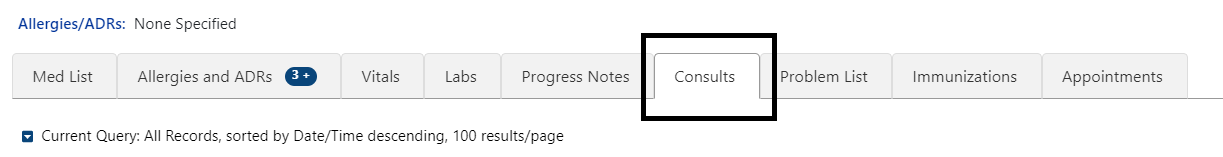 The column headers include Date/Time, Procedure/Consult, Service, Status, and Facility. See figure below:Figure : Consults - Column Headers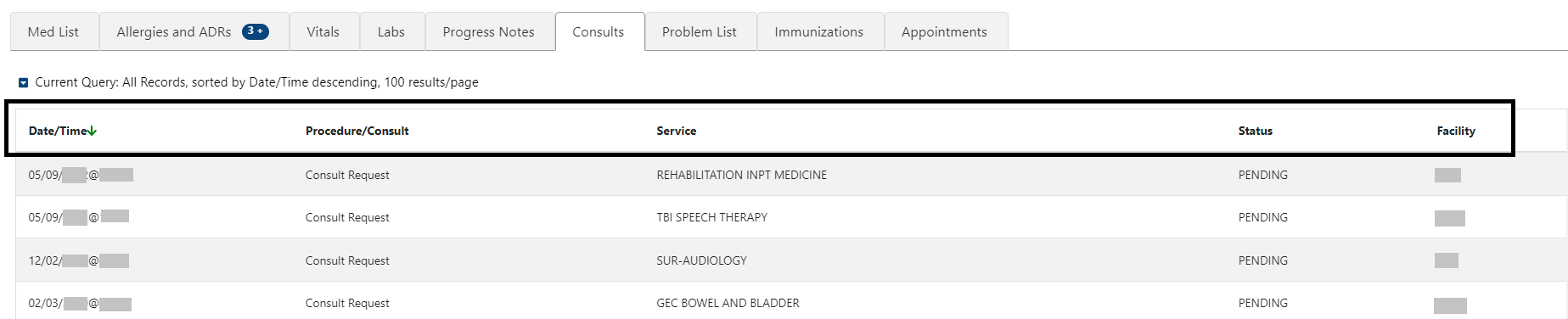 Help text will display when hovering over the column headers. See figure below:Figure : Consults - Help Text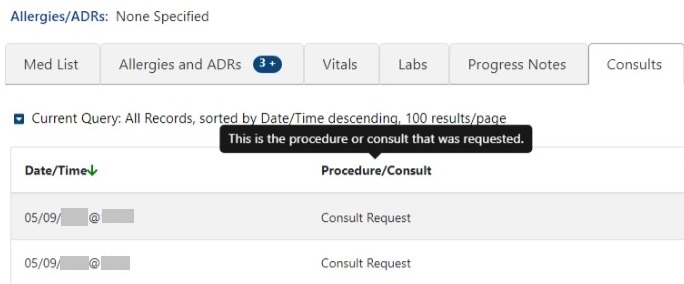 Consults Tab – Expanded ViewTo view details for a single Consult record, click on the individual record. A pop-up window displays with data divided into three sections.In the first section of the window, the information includes To Service, From Service, Requesting Provider, Service Rendered as, Place of Consultation, Patient Location, Urgency, Date/Time Requested, Status, Orderable Item, Clinically Indicated Date, Last Action, Significant Findings, Ordering Facility, and Reason for Request. The second section includes: Consult or Procedure, Provisional Diagnosis, Attention, Provisional Diagnosis Date, Provisional Diagnosis System, and Report Text.The last section includes Activity, Date/Time, Responsible Person, Entered By.To close the pop-up, click on the Close button or click outside the expanded view window. See figure below:Figure : Consults - Expanded View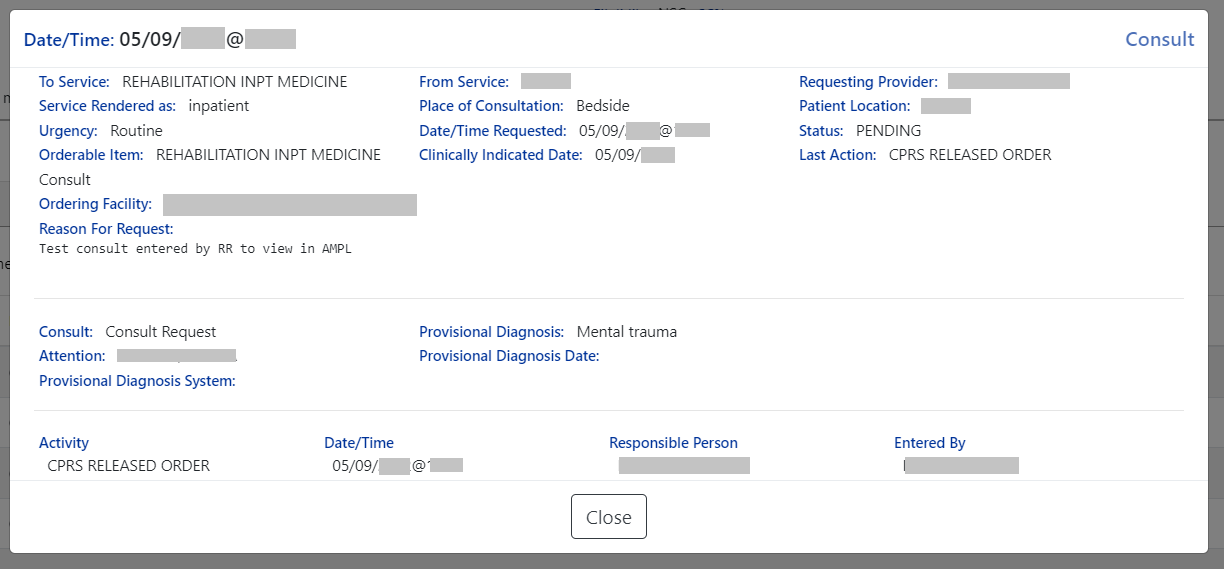 Consults Tab – Query EditorFiltering and sorting options are available by using the dropdown menus shown below. Both options include Date/Time, Procedure/Consult, Service, Status, and Facility.Once a filter/sort is selected, click Add to have the filter added to the search criteria. Continue this process with other filters, as needed. Once completed, click on Refresh to update the display. To delete a filter, select the red “X” icon to the right of it. To clear filters added by the user and return to the tab’s default, click the Reset button. To close the Query Editor, click on the Hide Query Editor Button. See figure below:Figure : Consults - Filter and Sort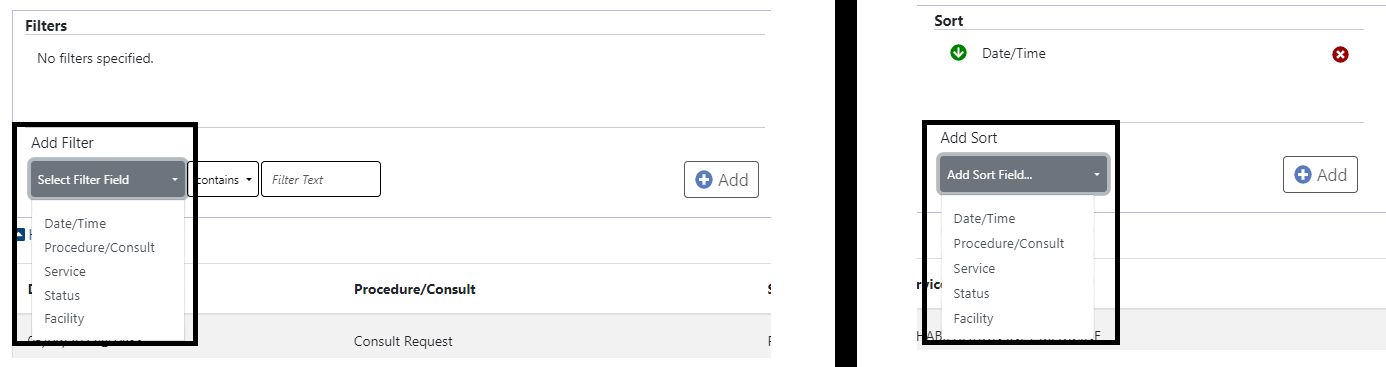 	NOTE: For filter results containing text, the following “OR” option is also available to search for multiple words:Figure : ‘OR’ing’ for Text Filters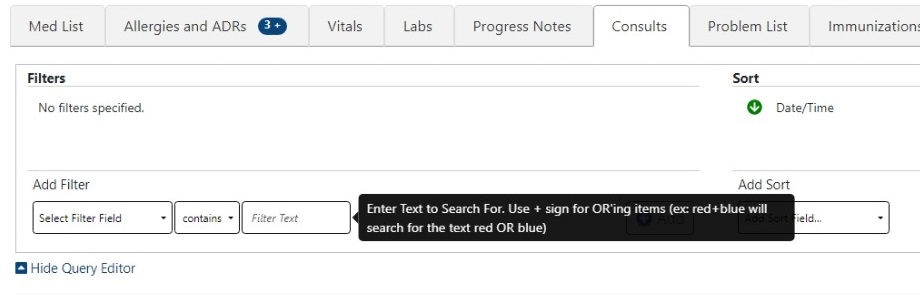 Problem List TabFrom the Problem List tab, all ‘Active’ problems display. The default view includes all ‘Active’ records sorted by Immediacy ascending, then Description ascending. See figure below:Figure : Problem List Tab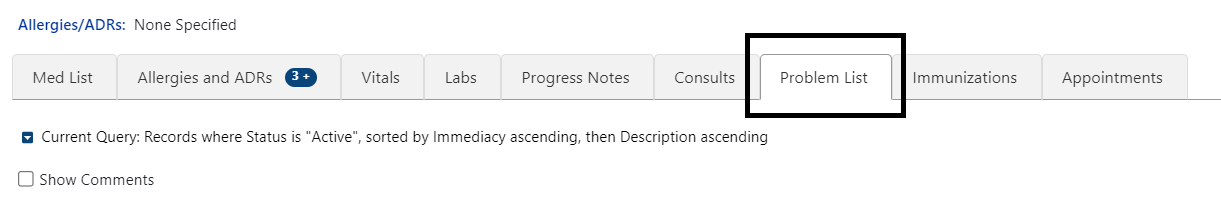 The column headers include Status, Verified, Immediacy, Description/Comments, Onset Date, Last Updated Date, and Facility. See figure below:Figure : Problem List - Column Headers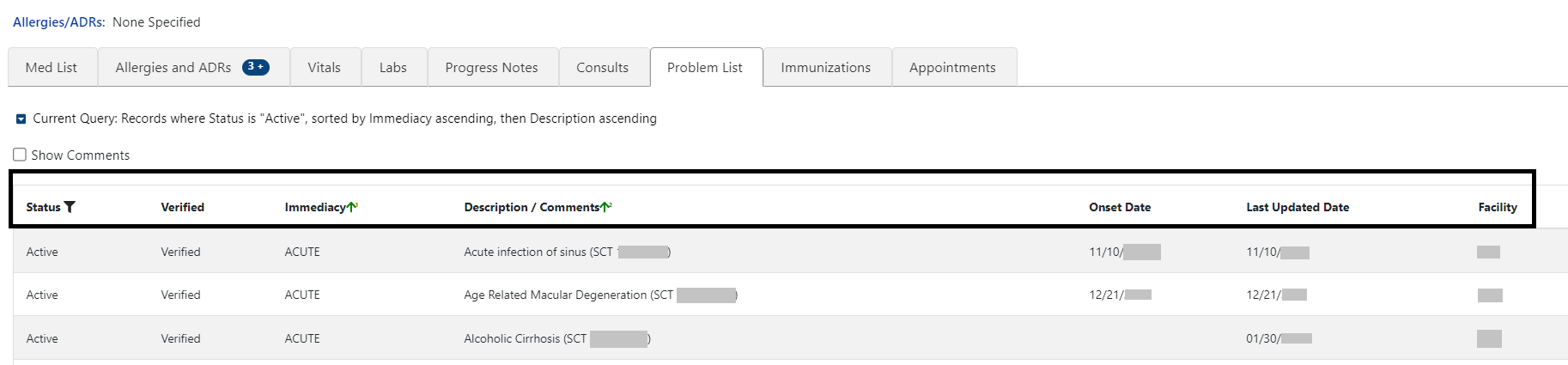 Help text will display when hovering over the column headers. See figure below:Figure : Problem List - Help Text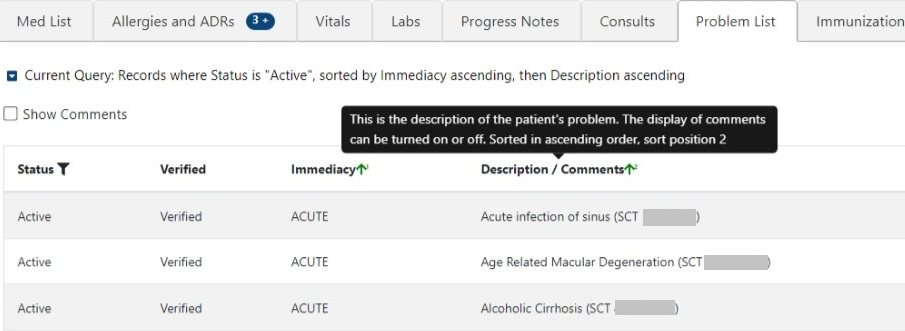 Problem List – Expanded ViewTo view additional details on a Problem List record, click on the record.The information includes Problem Category(ies), Diagnosis, Coding System, Code Number, Onset Date, Status/Verified/Immediacy, Service-Connected Condition, Exposure, Provider, Service, Clinic, Facility, Date Entered, Entered By, Last Updated, Comments, and Audit History.To close the pop-up, click on the Close button or click outside the expanded view window. See figure below:Figure : Problem List - Expanded View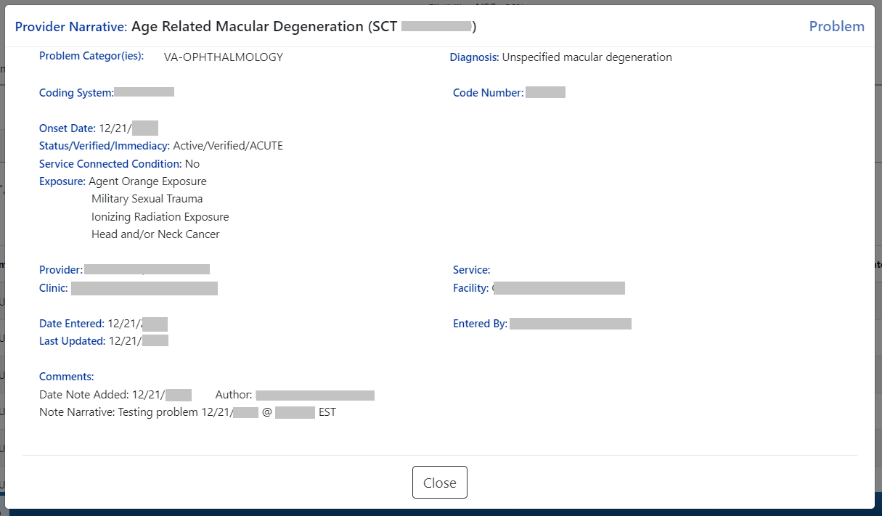 Problem List – Query EditorFiltering and sorting options are available by using the dropdown menus shown below. Filtering options include Status, Verified, Immediacy, Onset Date, Last Updated Date, Facility, Description, and Comments.Sorting options include Status, Verified, Immediacy, Onset Date, Last Updated Date, Facility and Description. Once a filter/sort is selected, click Add to have the filter added to the search criteria. Continue this process with other filters, as needed. Once completed, click on Refresh to update the display. To delete a filter, select the red “X” icon to the right of it. To clear filters added by the user and return to the tab’s default, click the Reset button. To close the Query Editor, click on the Hide Query Editor Button. See figure below:Figure : Problem List - Filter and Sort Options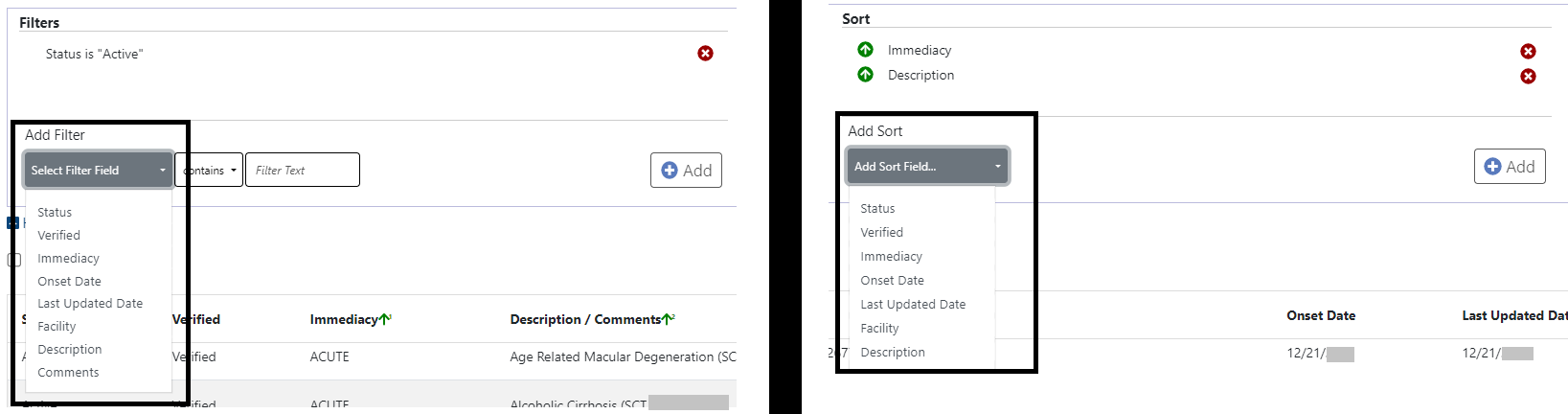 Figure : Problem List - “Or” Filter Option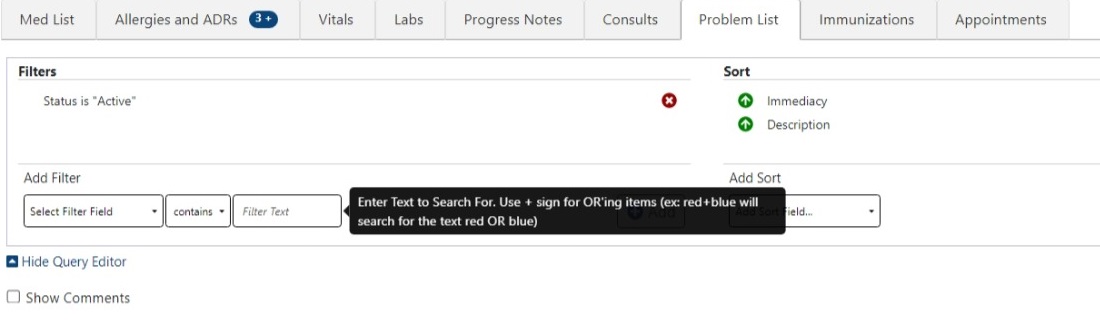 Immunization TabFrom the Immunizations tab, the most current Immunizations available.Figure : Immunization Tab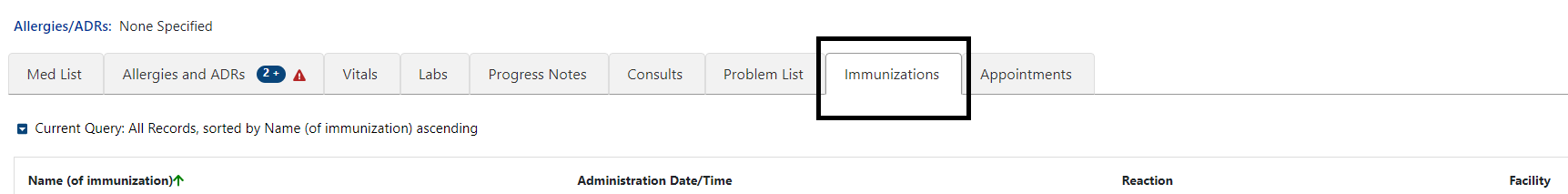 The column headers include Name (of immunization), Administration Date/Time, Reaction and Facility.Figure : Immunization - Column Headers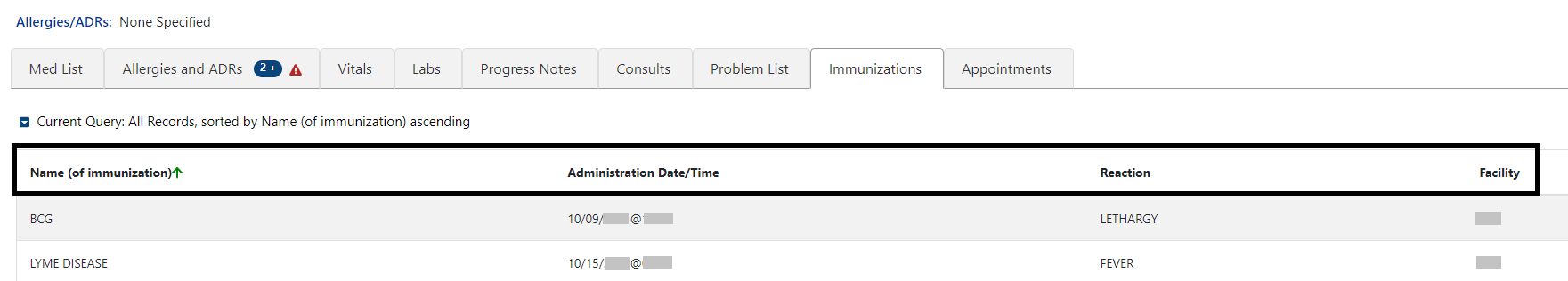 Help text will display when hovering over the column headers. See figure below:Figure : Immunization - Help Text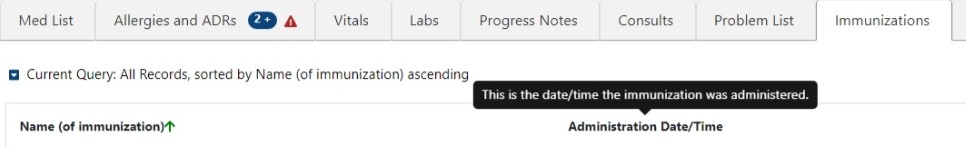 Immunization Tab – Expanded ViewTo view additional details on an immunization, click on the record and a pop-up window will display. The information includes Full Name, Vaccine Information Statement(s) Offered, VIS (Vaccine Information Statement) Name, Edition Date, Language, Date Administered, Dose/Dose Units, Series, Max # In Series, Admin Route/Site, Reaction, Contraindicated, Manufacturer, Lot Number, Expiration Date, NDC, Location Facility, Administered By, Ordered By, and Comments. To close the pop-up, click on the Close button or click outside the expanded view window. See figure below:Figure : Immunization - Expanded View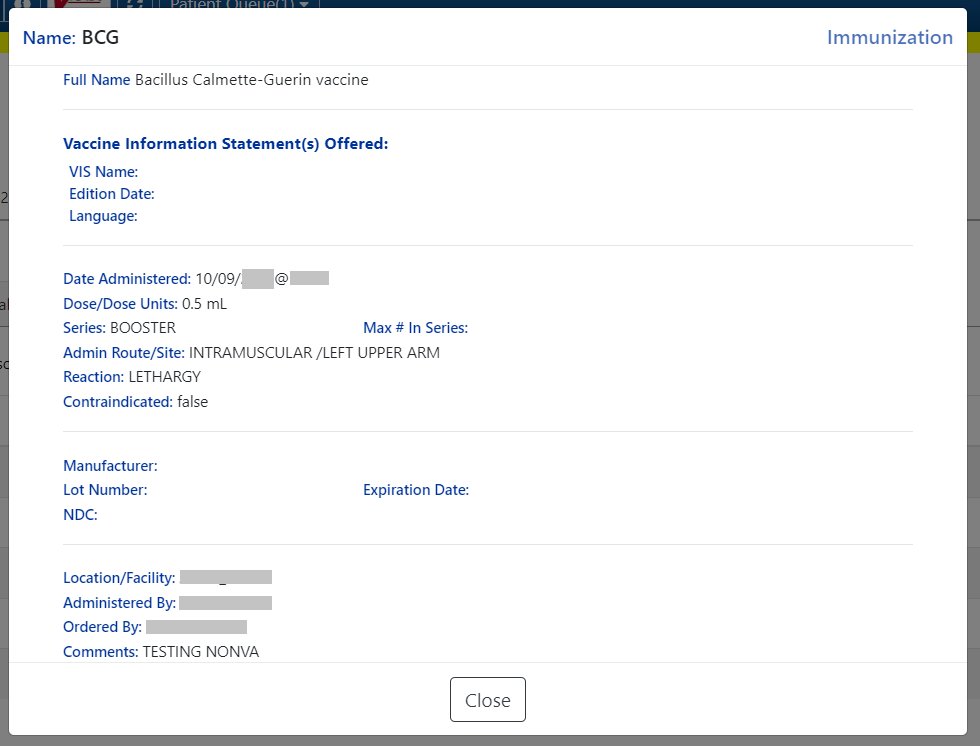 Immunization Tab – Query EditorFiltering and sorting options are available by using the dropdown menus shown below. Filtering options include Name (of immunization), Administration Date/Time, Reaction, Facility, Full Name (of immunization), Series, Contraindicated, Lot #, NDC, Location, and Comments.Sorting options include Name (of immunization), Administration Date/Time, Reaction, Facility, and Series. Once a filter/sort is selected, click Add to have the filter added to the search criteria. Continue this process with other filters, as needed. Once completed, click on Refresh to update the display. To delete a filter, select the red “X” icon to the right of it. To clear filters added by the user and return to the tab’s default, click the Reset button. To close the Query Editor, click on the Hide Query Editor Button. See figure below:Figure : Immunization - Filters and Sort Options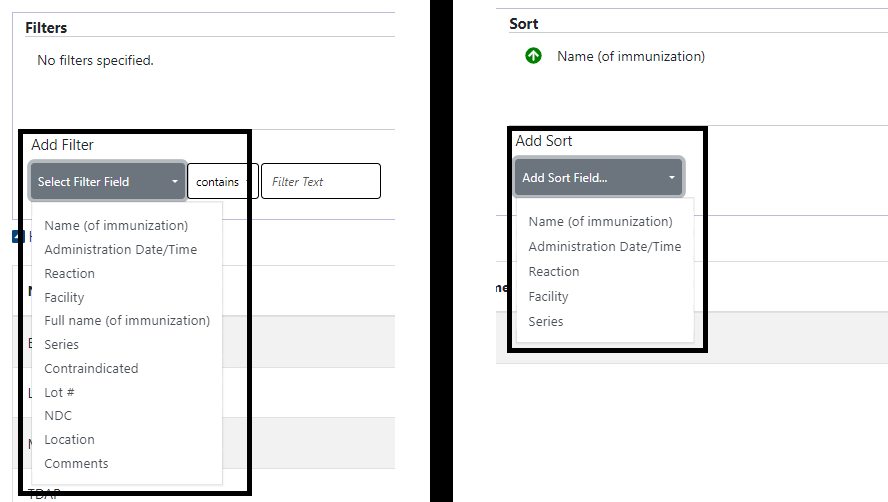 Appointments TabThe Appointments tab displays data for the last year, sorted by Date/Time descending order, 100 results per page will display. See figure below:Figure : Appointments Tab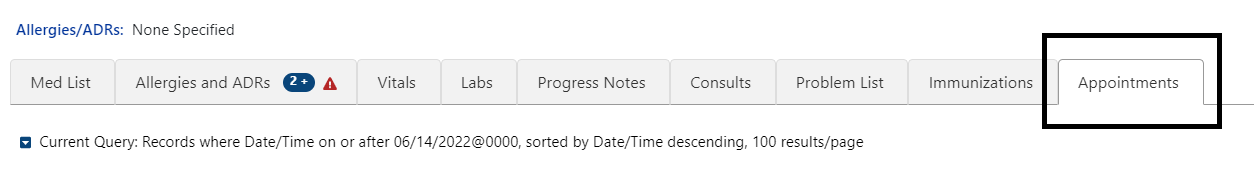 The column headers include Date/Time, Clinic, Specialty, Provider, Status, and Facility. See figure below:Figure : Appointments - Column Headers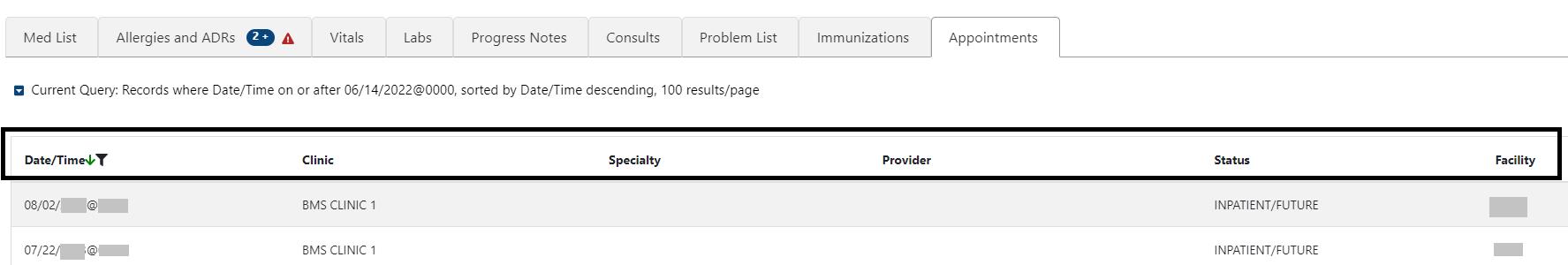 Help text will display when hovering over the column headers. See figure below:Figure : Appointments - Help Text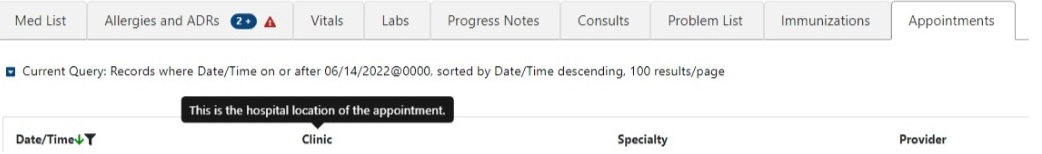 Two print buttons are in the top right corner of the Appointments tab, Print Current List or Print Upcoming Appointments. See figure below:Figure : Appointments - Print Buttons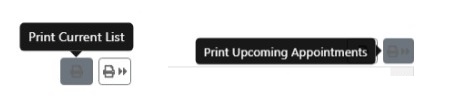 Appointments Tab – Expanded ViewTo view details for an Appointment record, click on the individual record. For past appointments, a pop-up window displays the Progress Note(s) associated with the visit. If multiple notes are associated with the visit, all will be displayed. Information includes Standard Title, Report Text, Date of Note, Entry Date, Author, Exp Signer, Exp Cosigner, Urgency, Status, Facility/Location, Signed By, Signature Date/Time, Signature Block Name, and Signature Block Title. See figure below:Figure : Appointments - Expanded View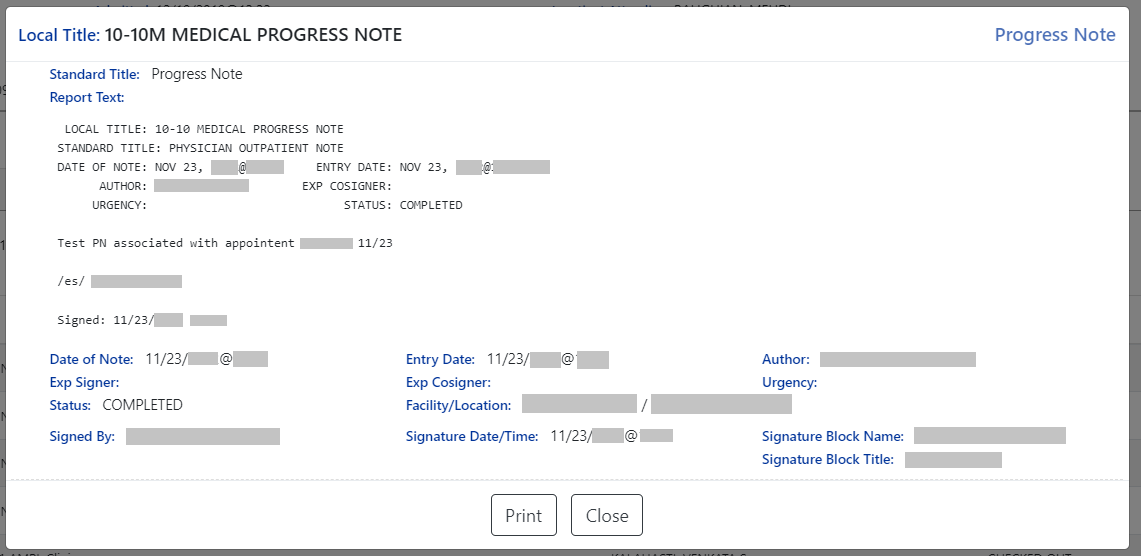 Appointments Tab – Query EditorFiltering and sorting options are available by using the dropdown menus shown below. Filtering options include Status, Verified, Immediacy, Onset Date, Last Updated Date, Facility, Description, and Comments.Sorting options include Status, Verified, Immediacy, Onset Date, Last Updated Date, Facility and Description. Once a filter/sort is selected, click Add to have the filter added to the search criteria. Continue this process with other filters, as needed. Once completed, click on Refresh to update the display. To delete a filter, select the red “X” icon to the right of it. To clear filters added by the user and return to the tab’s default, click the Reset button. To close the Query Editor, click on the Hide Query Editor Button. See figure below:Figure : Appointments - Filter and Sort Options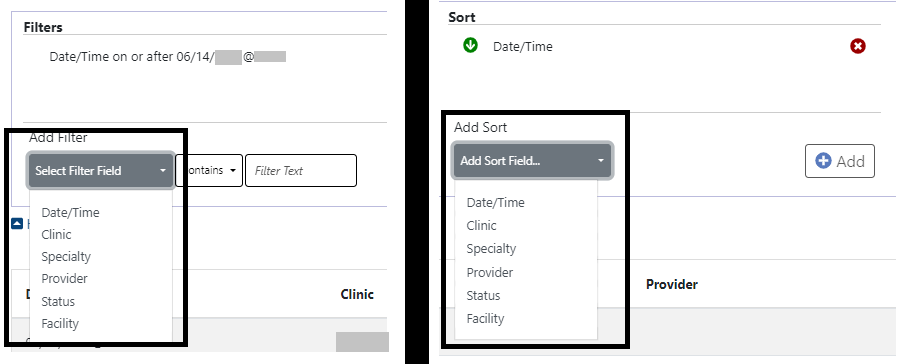 Version and Build InformationFrom AMPL GUI application, version and build information is available by clicking in the user-station number box in the upper right corner of the header. See figure below:Figure : Version and Build Information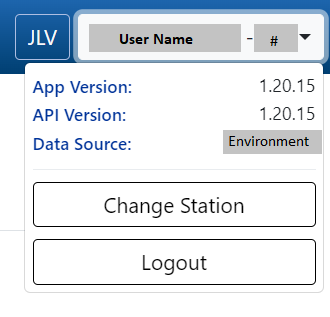 Date Formats for EntryWhen searching, enter dates in the customary format of mm/dd/yyyy format.Time DisplayThe remote orders times will remain in the time zone where they were given or recorded.Joint Legacy Viewer (JLV) ButtonJoint Legacy Viewer (JLV) is accessible by clicking the JLV button in the upper right corner of the screen. It includes data from external partners (e.g. (Department of Defense (DOD)). See figure below:Figure : Joint Legacy Viewer (JLV) Button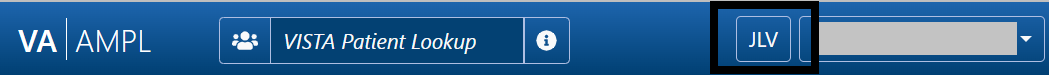 Patient Record FlagPatient Record Flags alert VHA employees of patients whose behavior or characteristics may pose a threat to the safety of the employee, other patients, or compromise the delivery of quality health care. Patient Record Flags are divided into types: Category I (national) and Category II (local). Each type is described in sections below.The Patient Record Flag indicator is included in the Patient Header on the coversheet. The button will display “FLAG” in red when Patient Records Flags are available. If no Patient Record Flags are available, the button will be disabled. See figure below:Figure : Patient Record Flag Indicator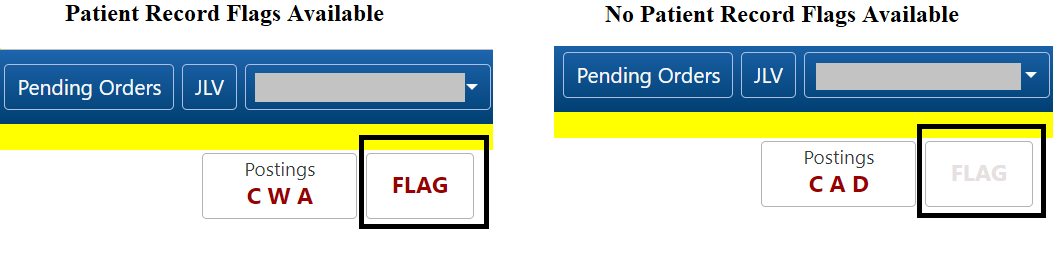 Patient Record Flag Window DisplayPatient Record Flags are accessible by clicking on the Patient Record Flag button. The Patient Record Flag information includes Category I Flags, Category II Flags, Flag Name, Assignment Narrative, Flag Type, Approved By, Flag Category, Next Review Date, Assignment Status, Owner Site, Initial Assigned Date, Originating Site, and Signed, Linked Notes of Title. See figure below:Figure : Patient Record Flags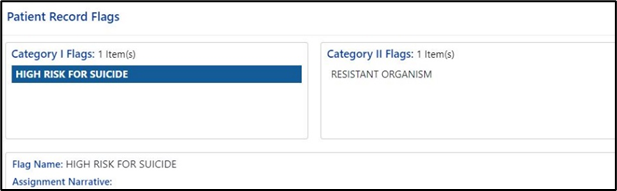 If multiple Patient Record Flags exist for a patient, details of each flag are accessible by clicking on it. See figure below:Figure : Patient Record Flag Window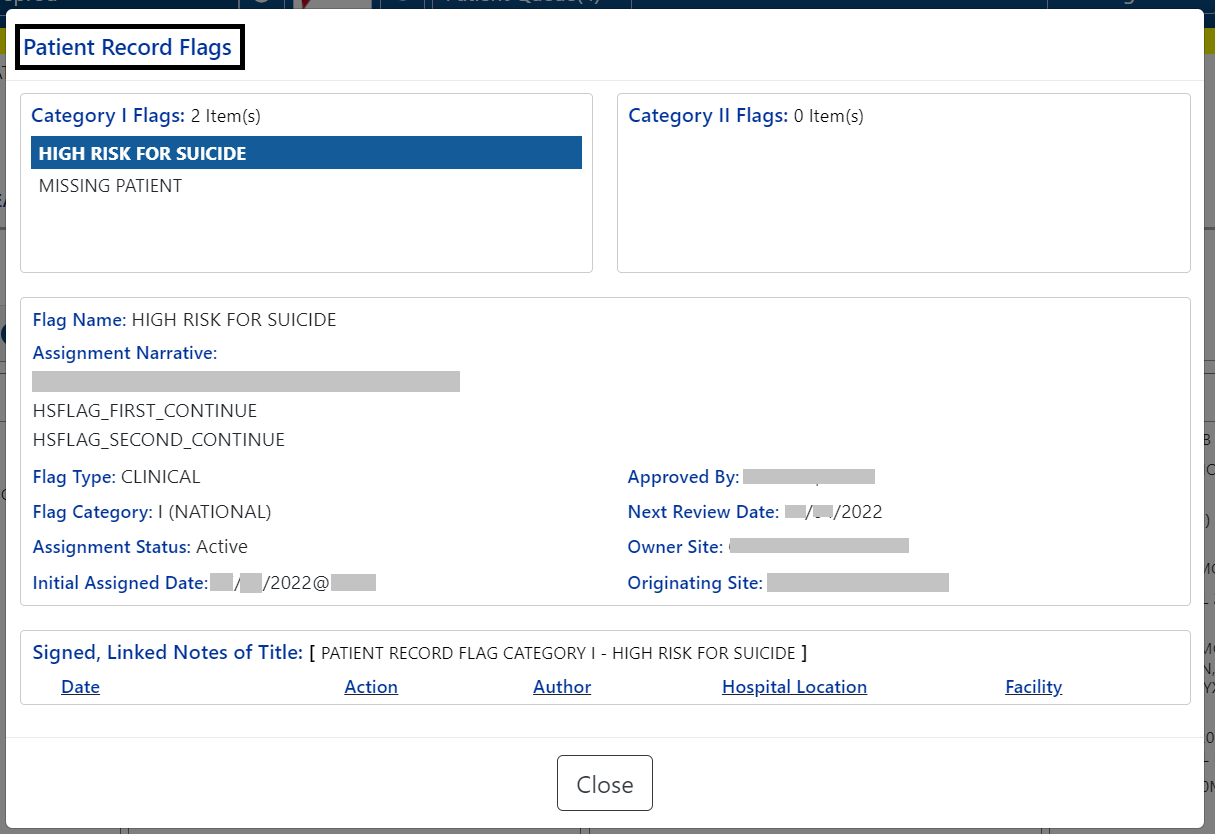 Patient Record Flag – Category I Flags (National)Category I Patient Record Flags are established and approved at a national level and are transmitted to all facilities, ensuring that these flags are universally available. Each flag includes a narrative that describes the reason for the flag and may include some suggested actions for users to take when they encounter the patient.Category I Patient Record Flags will display in a pop-up when the patient’s record is opened. They may also be accessed by clicking on the Flag button in patient demographics. The Progress Note for the Category I Patient Record Flag is also available. To access the note, click on the note link under the Signed, Linked Notes of Title section. See figure below:Figure : Patient Record Flag Category I Flag Signed, Linked Notes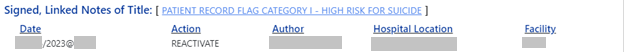 Upon clicking the link for the Linked Note, a new window displays the Progress Note for the Patient Record Flag Category including the Date of Note, Entry Date, Author, Expiration Signer, Expiration Cosigner, Urgency, Status, Facility/Location, Signed By, Signature Date/Time, Signature Block Name, and Signature Block Title. See figure below:Figure : Patient Record Category Flag I Progress Note Window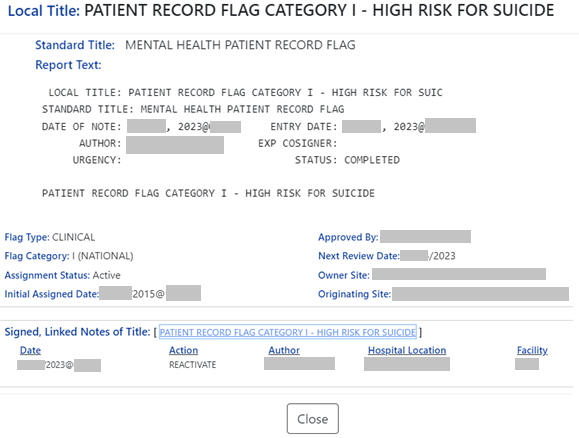 Patient Record Flag – Category II Flags (Clinical)Category II Patient Record Flags are established and approved at a local level by individual VISNs or facilities. They are not shared between sites. When a flag is selected, details for the flag will be displayed, including Flag Name, Assignment Narrative, Flag Type, Flag Category, Assignment Status, Initial Assignment Date, Approved By, Next Review Date, Owner Site, Originating Site and a link to the related Progress Note. The Progress Note for the Category II Patient Record Flag is also available. To access the note, click on the note link under the Signed, Linked Notes of Title section. See figure below:Figure : Category II Flags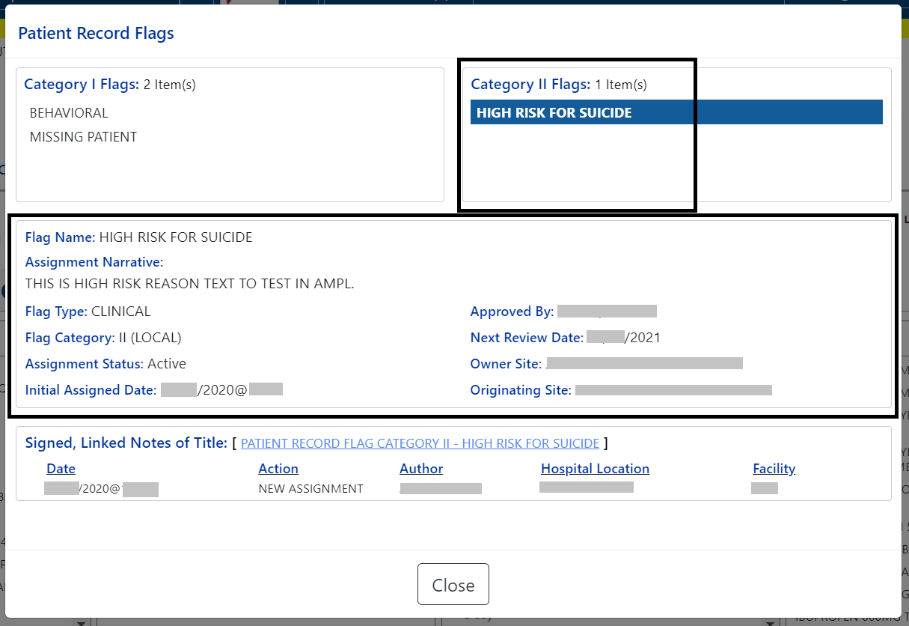 Figure : Patient Record Flag Category II Flag Signed, Linked Notes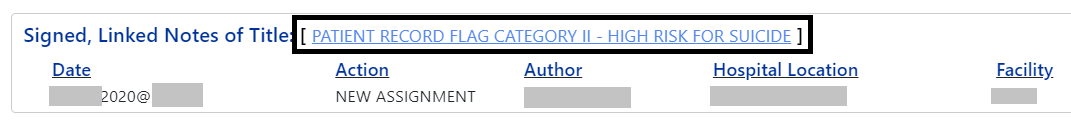 Upon clicking on the link for the Progress Note, a new window displays the Progress Note for the Patient Record Flag Category II including the Date of Note, Entry Date, Author, Expiration Signer, Expiration Cosigner, Urgency, Status, Facility/Location, Signed By, Signature Date/Time, Signature Block Name, and Signature Block Title. To Close the Progress Note, use the button at the bottom of the window.Figure : Patient Record Category Flag II Progress Note Window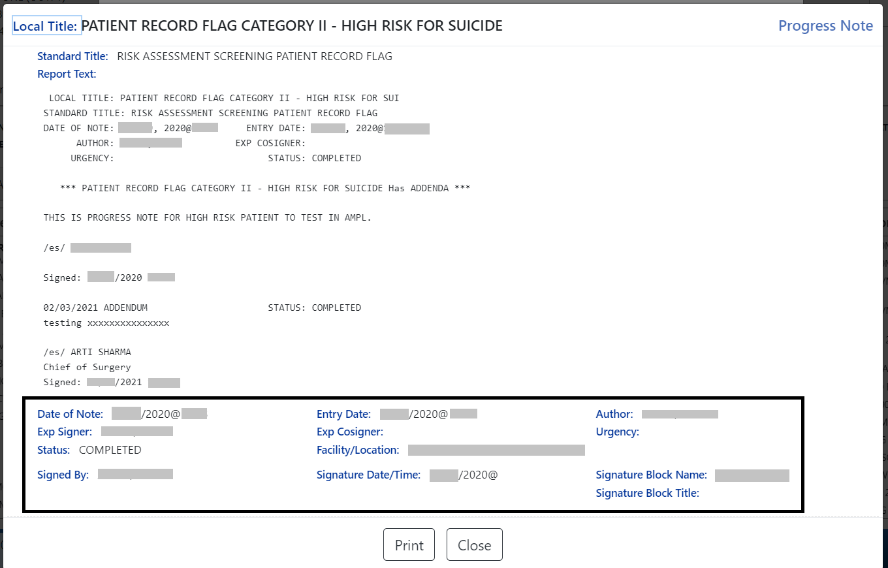 Clinical Context Object Workgroup (CCOW)Clinical Context Object Workgroup (CCOW) is a Health Level Seven (HL7) International standard protocol designed to enable disparate applications to synchronize patient context in real time and at interface level. AMPL GUI participates in patient context sharing both with the VA’s existing enterprise desktop CCOW software and with individual VistA systems. When switching patients in AMPL GUI, participating applications such as CPRS will be notified of the change and switch to the new patient. Similarly, switching patients in a participating application will cause AMPL GUI to change to the new patient. AMPL GUI allows sharing patient context with individual VistA systems, integrating with VistA’s ‘Last Selected Patient’ functionality.  Desktop Patient Context – Context StatusA visual indicator of current context-sharing status is displayed in the AMPL GUI header using the same iconography as CPRS.Figure : Context Status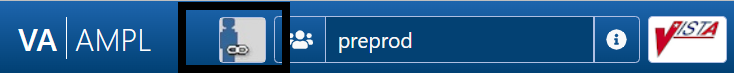 Desktop Patient Context – Suspend (Break) Context LinksClicking on the status button will turn off context sharing, prompting for confirmation beforehand. See figure below:Figure : Context Sharing Confirmation Window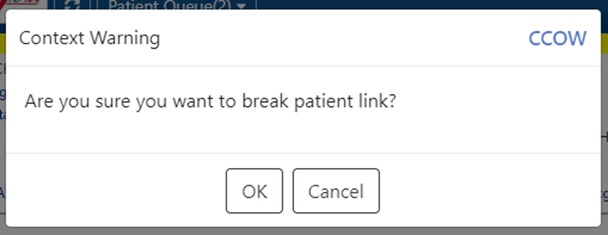 Once context is broken, switching patients in AMPL will no longer change the current patient in other participating GUI applications and vice versa.Desktop Patient Context – Re-establish (Rejoin) Context LinkRe-establish patient context by clicking the CCOW button in the AMPL GUI header. See figure below:Figure : CCOW Button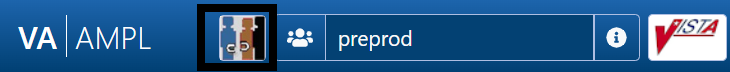 A prompt to confirm prior to re-establishing context will display. See figure below:Figure : Re-establishing Context Confirmation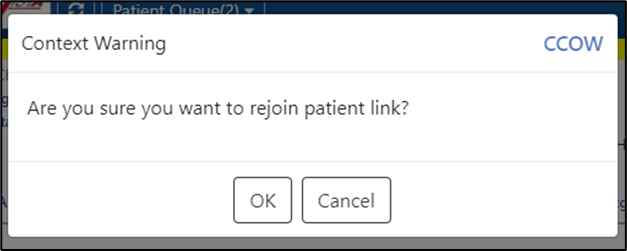 Desktop Patient Context – Notification of Failed Context ChangesIf changing context or checking for context changes in AMPL GUI fails, context will be broken, and an error message will display. See figure below:Figure : Notification of Failed Context Changes Window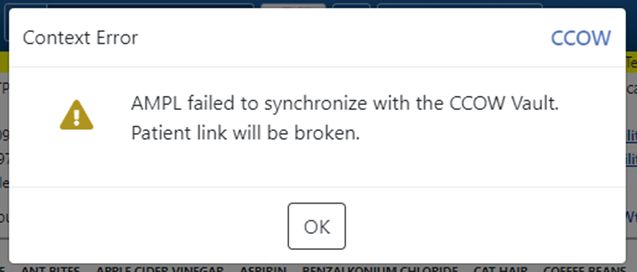 VistA ‘Spacebar Return’ Functionality in AMPL GUI ApplicationAMPL GUI provides functionality to mimic VistA’s “Last Selected Patient” functionality.VistA Logo ButtonTo switch to the patient that is currently selected in VistA, click on the VistA logo button located in the AMPL GUI header. See figure below:Figure : VistA Logo Button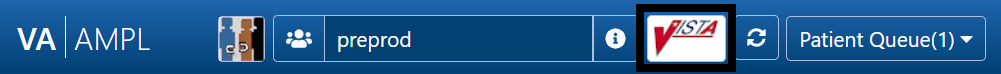 After clicking on the VistA logo button, the option to choose whether a patient change should be made in AMPL. See figure below:Figure : Notification of Patient Change in AMPL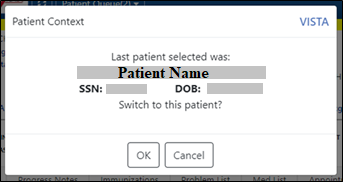 VistA Patient Context – Change Cannot be Done in AMPLWhen using the VistA logo button, when a VistA context cannot be made in AMPL an error message will display. See figure below:Figure : Patient Context Change Cannot be Made in AMPL Notification Window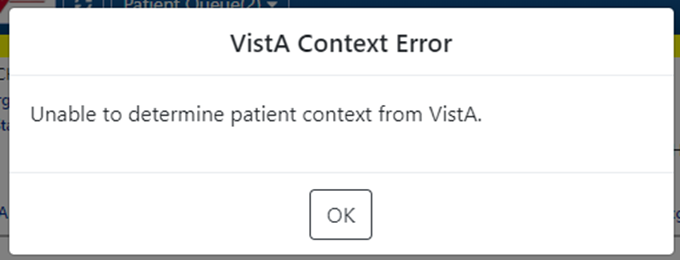 Vista ‘Spacebar Return’ FunctionIn VistA, using the existing ‘Spacebar Return’ function at a ‘Select Patient’ prompt will select the currently selected AMPL GUI patient. The user must be in the AMPL Cover Sheet.Figure : VistA Spacebar Return Function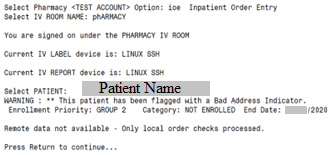 Changing User ID and PasswordA PIV card is used to validate users for access.Exit SystemTo exit the system, navigate to the dropdown next to your username in the upper right-hand corner of the AMPL GUI header. click on the Logout button found under the Change Station button. See figure below:Figure : Logout Button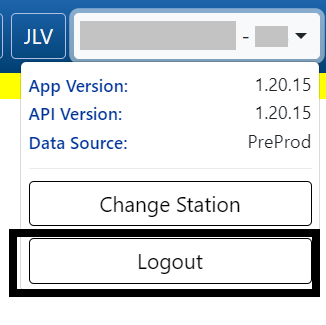 Caveats and ExceptionsCaveats and Exceptions are not applicable to AMPL GUI.TroubleshootingThis section includes general information regarding errors, probable causes, and resolutions.Acronyms and AbbreviationsThe following table lists acronyms found in this document and provides definitions.Appendix A: Post-implementation Access or Removal RequestsAccess to AMPL GUI is granted by membership in an Active Directory (AD) group. After initial implementation, a site may request access or removal of an individual by following the process used by their site. There are several processes for requesting and removing membership to the AD group, including ePAS, Network Access Requests (NARS) or helpdesk requests. Each region may use a different process. Please check with local IT end-user operations (EUO), or IT Operations and Services (ITOPS) to find the current process for your site.Appendix B: AMPL Desktop ShortcutThe AMPL application can be easily accessed by creating a Desktop Shortcut. Follow the step-by-step instructions below to create a shortcut for your desktop.Right-click on a blank area of your desktop and select “New” and then “Shortcut“.For the location, type the path to the browser you wish to use followed by the AMPL URL (https://ampl.vaec.va.gov). The following figure depicts Google Chrome as an example.Figure : Desktop Shortcut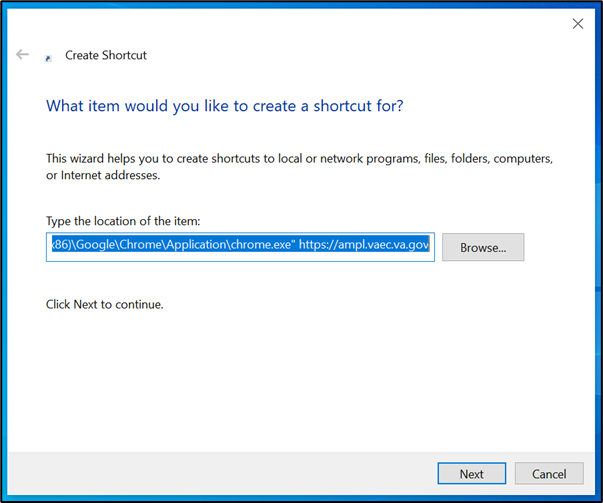 Type the name for the shortcut: “AMPL”.Select “Next”.Select “Finish”. The shortcut is now created and will be found on your Desktop.DateVersionDescriptionAuthor08/20230.1Document BaselineAMPL GUI TeamIdentifierOriginating FileVistA File Name/NumberNNational Drug file, Generic nameVA GENERIC file (#50.6)NNational Drug file, Trade nameNDC/UPN file (#50.67)AVA Allergies fileGMR ALLERGIES (#120.82)CVA Drug ClassVA DRUG CLASS (#50.605)IIngredientsDRUG INGREDIENTS (#50.416)IndicatorsDescriptionCMOP IndicatorsThere are two separate indicators when the drug in an order is marked for Consolidated Mail Outpatient Pharmacy (CMOP) processing. This indicator is displayed after the Order Status if applicable.>	Drug for the prescription is marked for CMOPT	Displayed when the last fill is either in a Transmitted or Retransmitted	CMOP state. (This indicator can overwrite the “>” indicator.Copay IndicatorA “$” displayed to the right of the prescription number indicates the prescription is copay eligible.ePharmacy IndicatorAn ‘e’ displayed to the right of the prescription number indicates that the prescription is electronic third party billable.Inbound eRX IndicatorAn “&” indicates the prescription was received from an outside provider as an Inbound ePrescription.Return to Stock IndicatorAn “R” displayed to the right of the Last Fill Date indicates the last fill was returned to stock.Titration IndicatorA ‘t’ indicates the prescription is a complex order that includes ‘then’ conjunctionMaintenance RX (Titration)An “m” displayed to the right of the prescription number indicates the prescription has been converted to a maintenance RX from a Titration RX (complex order with a ‘then’ conjunction)SymptomCauseResolutionWhen logging into AMPL, you see a blank page.AMPL is designed for Chrome-based browsers.Use a Chrome-based browser.When logging into AMPL, you receive a message saying, "You do not have sufficient permissions to use the application."Your user account has not been added to the required Active Directory Group.Contact support to have your windows account added to the proper security group.While using the application, the display is poorly formatted, or user interface elements do not perform as intended.AMPL is designed for Chrome-based browsers with a minimum window size of 1024x768 pixels.Use a Chrome-based browser and try increasing the size of the browser window.While using the application you are taken back to the login page.Your IAM user session has expired.Log back into the application.While using the application you receive a message saying an error occurred while retrieving data.A system-level error has occurred.Contact support to report the issue.When a patient record loads user receives a Pre-Check errorError occurred while performing the patient pre-check.Patient record will be loaded without additional user interactionWhen a patient record loads in AMPL, on rare occasions some data may be missing.Technical Issues in AMPL.A warning indicator icon displays on a domain TAB on the Cover Sheet if any such data is missing for the domain. The icon will remain as long as the patient’s record is open.A patient record loads in AMPL missing recent updates to patient demographic data.Updates to patient demographic data in VistA do not trigger propagation to VDIF.When other data updates for that patient such as medication order changes are made, VistA will trigger the updates including the patient demographics changes to be propagated to VDIF. This will make the data changes available in AMPL.AcronymDefinitionACOEAgile Center of ExcellenceADActive DirectoryADRsAdverse ReactionsAITCAustin Information Technology CenterAMPL GUIAdvanced Medication Platform Graphic User InterfaceBMIBody Mass IndexBSABody Surface AreaCCOWClinical Context Object WorkgroupCDCritical Decision (Used in the VIP Process)CMOPConsolidated Mail Outpatient PharmaciesCPRSComputerized Patient Record SystemCrCLCreatine ClearanceCREATCreatineCVPCentral Venous PressureCWADCrisis Notes, Warning Notes, Allergies/ADRs, and DirectivesDNRDo Not ResuscitateDODDepartment of DefenseEKGElectrocardiogrameMIEnterprise Messaging InfrastructureePASElectronic Permissions AccessEUOEnd-User OperationsFHIRFast Healthcare Interoperability ResourcesGMRGeneral Medical RecordHL7Health Level SevenIDIdentificationIENInternal Entry NumberITOPSIT Operations and ServicesJVLJoint Longitudinal Viewermg/dLMilligrams per deciliterMHAMental Health AssistantMPIMaster Patient IndexNAANo Allergy AssessmentNARSNetwork Access RequestNKANo Known AllergiesOITOffice of Information and TechnologyPADEPharmacy Automated Dispensing EquipmentPBMPharmacy Benefits ManagementPIVPersonal Identity VerificationPOWPrisoner of WarQ12HTaking medication every 12 HoursQ8HTaking medication every 8 HoursSSNSocial Security NumberSSOISingle Sign-On InternalTIUText Integration UtilityURLUniform Resource LocatorVAECVeterans Affairs Enterprise CloudVAMCVeterans Affairs Medical CenterVBAVeterans Benefits AdministrationVHAVeterans Health AdministrationVIPVeterans-focused Integration ProcessVISVaccine Information StatementVistAVeterans Health Information Systems and Technology ArchitectureVPRVirtual Patient Record